ԿՈՏԱՅՔԻ ՄԱՐԶԻ  ԱԲՈՎՅԱՆ  ՀԱՄԱՅՆՔՀԱՄԱՅՆՔԻ 2018 ԹՎԱԿԱՆԻ ՏԱՐԵԿԱՆ ԱՇԽԱՏԱՆՔԱՅԻՆ ՊԼԱՆ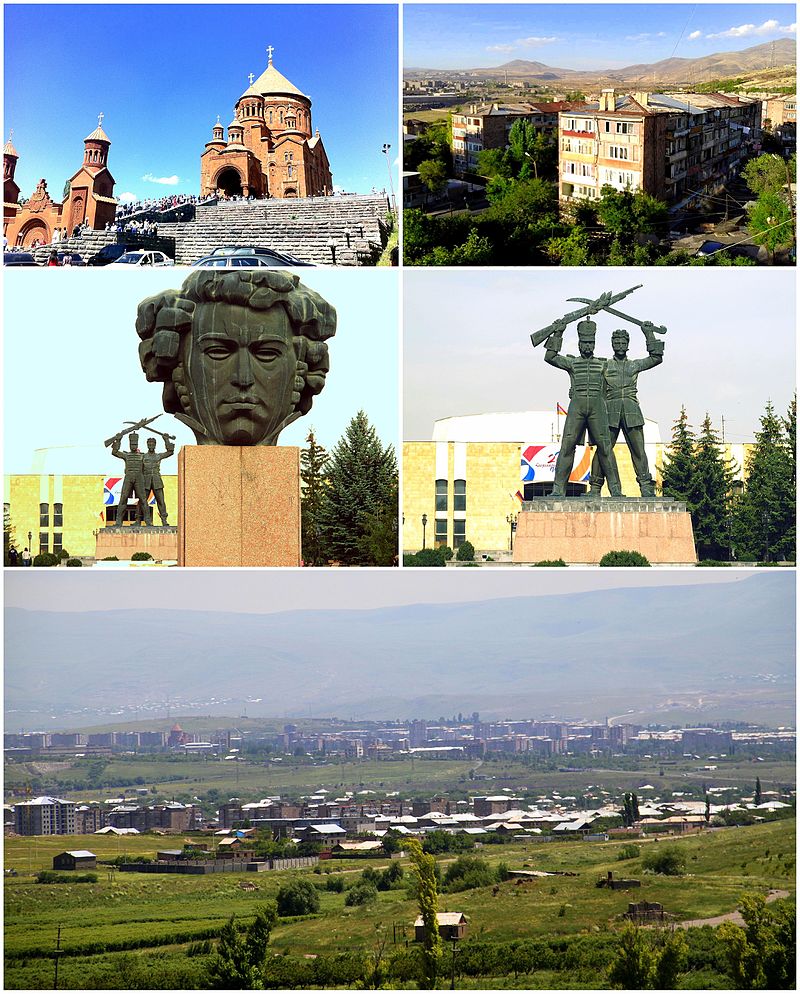 Կազմել է՝ համայնքի ղեկավար  Վահագն Գևորգյանը Հավանություն է տրվել  համայնքի ավագանու 
 2018 թվականի մարտի  -ի    N         որոշման համաձայնԱԲՈՎՅԱՆ 2018 ՆերածությունՀամայնքի տարեկան աշխատանքային պլանը (այսուհետ՝ ՏԱՊ) համայնքում առկա ֆինանսական, վարչական, մարդկային և սոցիալական ռեսուրսները կամ կապիտալները կառավարելու գործիք է, այն փաստաթուղթ է, ուր հստակորեն ներկայացվում են սոցիալական, տնտեսական, մարդկային, բնական և այլ ռեսուրսների ներդրման միջոցով համայնքի զարգացմանն ուղղված՝ տվյալ տարվա համար համայնքի  ռազմավարությունը, ծրագրերը և միջոցառումները։Աբովյան  համայնքի ՏԱՊ-ը մշակվել է հետևյալ հիմնական նպատակներով՝ համակարգել համայնքի  տվյալ տարվա անելիքները,  սահմանել սոցիալ-տնտեսական զարգացման առաջնահերթությունները, գնահատել համայնքի ներքին ռեսուրսները, հաշվառել համայնքում ներդրվող արտաքին ռեսուրսները, հաշվարկել համախառն ռեսուրսները և բացահայտել պակասուրդը (դեֆիցիտը),համախմբել համայնքում տվյալ տարվա համար նախատեսվող բոլոր ծրագրերը և միջոցառումները ՀՀԶԾ-ով սահմանված՝ համայնքի տեսլականի և հիմնական նպատակների իրականացման շուրջ,շաղկապել նախատեսվող ծրագրերը և միջոցառումները դրանց իրականացման արդյունքների հետ՝ կիրառելով ՀՀԶԾ-ի ոլորտային ծրագրի «Տրամաբանական հենքը»,որոշակիացնել նախատեսվող ծրագրերի և միջոցառումների իրականացման ֆինանսական աղբյուրները և միջոցները, պատասխանատուները և ժամկետները, մշակել տվյալ տարվա ՏԱՊ-ի իրականացման ՄԳՊ-ը։     Աբովյան  համայնքի 2018թ. տարեկան աշխատանքային պլանը բաղկացած է 5 բաժիններից.1-ին բաժնում  սահմանվում է համայնքի տեսլականը և ոլորտային նպատակները։2-րդ բաժնում ներկայացվում է համայնքի 2018 թվականի ծրագրերի ցանկը և տրամաբանական հենքերը (ըստ ոլորտների)։3-րդ բաժնում ներկայացվում է համայնքային գույքի կառավարման 2018 թվականի ծրագիրը։4-րդ բաժնում ներկայացվում է համայնքի ՏԱՊ-ի ֆինանսավորման պլանը։5-րդ բաժնում ներկայացվում է համայնքի ՏԱՊ-ի մոնիթորինգի և գնահատման պլանը։Համայնքի տեսլականը և ոլորտային նպատակներըՀամայնքի տեսլականը՝Աբովյան համայնքը հրապուրիչ,  կանաչապատ, բարեկարգ, մաքուր, ակտիվ  մշակութային  և սպորտային կյանքով լեցուն  երիտասարդության  քաղաք է,  որտեղ գործում են հանգստի և ժամանցի ժամանակակից ենթակառուցվածքներ:Աղյուսակ 1.Համայնքի կայուն զարգացման ցուցանիշներըԱղյուսակ 2.Համայնքի ոլորտային նպատակներըՀամայնքի 2018 թ. ծրագրերի ցանկը և տրամաբանական հենքերը (ըստ ոլորտների)Աղյուսակ 3․ՏԱՊ-ի ծրագրերը, որոնք ապահովված են համապատասխան ֆինանսական միջոցներով Աղյուսակ 4․ՏԱՊ-ի ծրագրերը, որոնք ապահովված չեն համապատասխան ֆինանսական միջոցներով Աղյուսակ 5․ՏԱՊ-ով նախատեսված ծրագրերի տրամաբանական հենքերը՝ ըստ համայնքի ղեկավարի լիազորությունների ոլորտներիՀամայնքային գույքի կառավարման 2018թ. ծրագիրըԱղյուսակ 6․ Համայնքի սեփականություն համարվող գույքի կառավարման  2018 թվականի ծրագիրը Համայնքի ՏԱՊ-ի ֆինանսավորման պլանըԱղյուսակ 7․ՏԱՊ-ի ֆինանսավորման պլանը՝ ըստ համայնքի ղեկավարի լիազորությունների ոլորտներիՀամայնքի ՏԱՊ-ի մոնիթորինգի և գնահատման պլանըԱղյուսակ 8․Համայնքի 2018թ. ՏԱՊ-ում ներառված ծրագրի արդյունքային ցուցանիշների մոնիթորինգի և գնահատման վերաբերյալ տեղեկատվության ներկայացումըՑուցանիշԵլակետային արժեքԹիրախային արժեքԱղքատության շեմից ցածր գտնվող ընտանիքների թվի տեսակարար կշիռը համայնքի ընտանիքների ընդհանուր թվի մեջ (%)2,52Համայնքի բյուջեի սեփական եկամուտների տեսակարար կշիռն ընդհանուր եկամուտների մեջ (%)50.170Բնակչության զբաղվածության աճ 1 %1.2 %Համայնքում հաշվառված բնակիչների ընդհանուր թիվը (մարդ)5882859328Ոլորտային նպատակՎերջնական արդյունքի՝Վերջնական արդյունքի՝Վերջնական արդյունքի՝Ոլորտային նպատակՑուցանիշԵլակետային արժեքԹիրախային արժեքՈլորտ 1. ԸնդհանուրՈլորտ 1. ԸնդհանուրՈլորտ 1. ԸնդհանուրՈլորտ 1. ԸնդհանուրԱպահովել համայնքային ծառայությունների  ընթացիկ մակարդակի պահպանումը, թափանցիկ, լիրաժեք և արդյունավետ կառավարումը,  քաղաքացիներին որակյալ ծառայությունների մատուցումըՀամայնքի (հաշվառված) բնակիչների թվի փոփոխությունը նախորդ տարվա համեմատ,% 0.9510Ապահովել համայնքային ծառայությունների  ընթացիկ մակարդակի պահպանումը, թափանցիկ, լիրաժեք և արդյունավետ կառավարումը,  քաղաքացիներին որակյալ ծառայությունների մատուցումըՀամայնքի աշխատակազմում բարձրագույն կրթություն ունեցող աշխատակիցների տեսակարար կշիռն ընդհանուրի մեջ,  %78100Ապահովել համայնքային ծառայությունների  ընթացիկ մակարդակի պահպանումը, թափանցիկ, լիրաժեք և արդյունավետ կառավարումը,  քաղաքացիներին որակյալ ծառայությունների մատուցումըՀայեցողական պաշտոն զբաղեցնողների կազմում բարձրագույն  կրթություն ունեցողների տեսակարար կշիռն, %83.3100Ապահովել համայնքային ծառայությունների  ընթացիկ մակարդակի պահպանումը, թափանցիկ, լիրաժեք և արդյունավետ կառավարումը,  քաղաքացիներին որակյալ ծառայությունների մատուցումըՏԻՄ-երի կողմից մատուցվող համայնքային (հանրային, ոչ վարչական բնույթի) ծառայությունների հասանելիությունը համայնքի բնակիչներին, %9095Ապահովել համայնքային ծառայությունների  ընթացիկ մակարդակի պահպանումը, թափանցիկ, լիրաժեք և արդյունավետ կառավարումը,  քաղաքացիներին որակյալ ծառայությունների մատուցումըՔաղաքացիների սպասարկման գրասենյակ (ՔՍԳ) դիմող այցելուների թվի տեսակարար կշիռը համայնքի բնակիչների ընդհանուր թվի մեջ ,  %23.850Ապահովել համայնքային ծառայությունների  ընթացիկ մակարդակի պահպանումը, թափանցիկ, լիրաժեք և արդյունավետ կառավարումը,  քաղաքացիներին որակյալ ծառայությունների մատուցումըՀամայնքի բնակիչների բավարարվածությունը (հարցումների հիման վրա) ՏԻՄ-երի գործունեությունից, մատուցվող հանրային ծառայություններից, %8090Ապահովել համայնքային ծառայությունների  ընթացիկ մակարդակի պահպանումը, թափանցիկ, լիրաժեք և արդյունավետ կառավարումը,  քաղաքացիներին որակյալ ծառայությունների մատուցումըՀամայնքի բյուջեի սեփական եկամուտների հավաքագրման մակարդակը, %90100Ապահովել համայնքային ծառայությունների  ընթացիկ մակարդակի պահպանումը, թափանցիկ, լիրաժեք և արդյունավետ կառավարումը,  քաղաքացիներին որակյալ ծառայությունների մատուցումըՀամայնքի բյուջեի սեփական եկամուտների տեսակարար կշիռը համայնքի բյուջեի ընդհանուր մուտքերի կազմում, %50.170Ապահովել համայնքային ծառայությունների  ընթացիկ մակարդակի պահպանումը, թափանցիկ, լիրաժեք և արդյունավետ կառավարումը,  քաղաքացիներին որակյալ ծառայությունների մատուցումըՀամայնքի բյուջեի ընդհանուր ծախսերի կազմում վարչական բնույթի ծրագրերի գծով ծախսերի տեսակարար կշիռը, %85.390Ապահովել համայնքային ծառայությունների  ընթացիկ մակարդակի պահպանումը, թափանցիկ, լիրաժեք և արդյունավետ կառավարումը,  քաղաքացիներին որակյալ ծառայությունների մատուցումըՀամայնքի պաշտոնական ինտերնետային կայքից օգտվողների  թիվը,  մարդ25813Ոլորտ 2. Պաշտպանության կազմակերպումՈլորտ 2. Պաշտպանության կազմակերպումՈլորտ 2. Պաշտպանության կազմակերպումՈլորտ 2. Պաշտպանության կազմակերպումԱջակցել համայնքում իրականացվող պաշտպանության ոլորտի ծրագրերին Համայնքի բնակիչների բավարարվածությունը (հարցումների հիման վրա) պաշտպանության ոլորտում իրականացվող միջոցառումներիցԲավարարԼավՈլորտ 3. Արտակարգ իրավիճակներից բնակչության պաշտպանություն և քաղաքացիական պաշտպանության կազմակերպումՈլորտ 3. Արտակարգ իրավիճակներից բնակչության պաշտպանություն և քաղաքացիական պաշտպանության կազմակերպումՈլորտ 3. Արտակարգ իրավիճակներից բնակչության պաշտպանություն և քաղաքացիական պաշտպանության կազմակերպումՈլորտ 3. Արտակարգ իրավիճակներից բնակչության պաշտպանություն և քաղաքացիական պաշտպանության կազմակերպումԱջակցել համայնքում իրականացվող  արտակարգ իրավիճակների ժամանակ քաղաքացիական պաշտպանության  ոլորտի ծրագրերին Համայնքի բնակիչների բավարարվածությունը (հարցումների հիման վրա) քաղաքացիական պաշտպանության  ոլորտում իրականացվող միջոցառումներիցԲավարարԼավՈլորտ 4. Քաղաքաշինություն և կոմունալ տնտեսությունՈլորտ 4. Քաղաքաշինություն և կոմունալ տնտեսությունՈլորտ 4. Քաղաքաշինություն և կոմունալ տնտեսությունՈլորտ 4. Քաղաքաշինություն և կոմունալ տնտեսությունԻրականացնել համայնքի  բնակարանային  ֆոնդի արդյունավետ կառավարումը, ունենալ մաքուր, բարեկարգ և լուսավոր համայնքՀամայնքի բնակիչների բավարարվածությունը քաղաքաշինության և կոմունալ տնտեսության ոլորտում մատուցվող ծառայություններից, %6090Ոլորտ 5. ՀողօգտագործումՈլորտ 5. ՀողօգտագործումՈլորտ 5. ՀողօգտագործումՈլորտ 5. Հողօգտագործում2018 թվականին հողօգտագործման ոլորտում ծրագրեր և միջոցառումներ չեն նախատեսվում, այդ պատճառով ոլորտային նպատակ չի սահմանվել---Ոլորտ 6. ՏրանսպորտՈլորտ 6. ՏրանսպորտՈլորտ 6. ՏրանսպորտՈլորտ 6. ՏրանսպորտԲարելավել համայնքային ենթակայության ճանապարհների և մայթերի սպասարկման, շահագործման և պահպանման ծառայությունների որակըԿապիտալ վերանորոգված ներհամայնքային ճանապարհների և փողոցների որակից բնակչության բավարվածության աստիճանը, %6070Բարելավել համայնքային ենթակայության ճանապարհների և մայթերի սպասարկման, շահագործման և պահպանման ծառայությունների որակըՃանապարհային երթևեկության նշաններով նշագծված փողոցներից բնակչության և ուղևորների բավարարվածությունը, %7080Ոլորտ 7.Առևտուր և ծառայություններՈլորտ 7.Առևտուր և ծառայություններՈլորտ 7.Առևտուր և ծառայություններՈլորտ 7.Առևտուր և ծառայություններ2018 թվականին առևտրի և ծառայությունների ոլորտում ծրագրեր և միջոցառումներ չեն նախատեսվում, այդ պատճառով ոլորտային նպատակ չի սահմանվել---------Ոլորտ 8. ԿրթությունՈլորտ 8. ԿրթությունՈլորտ 8. ԿրթությունՈլորտ 8. ԿրթությունԱպահովել համայնքում նախադպրոցական կրթության և  արտադպրոցական դաստիարակության   ծառայությունների  ընթացիկ մակարդակի պահպանում և որակյալ ծառայությունների  մատուցումըՀամայնքի բնակիչների համար կրթական ծառայությունների հասանելիության մակարդակի բարձրացում, %9095Ապահովել համայնքում նախադպրոցական կրթության և  արտադպրոցական դաստիարակության   ծառայությունների  ընթացիկ մակարդակի պահպանում և որակյալ ծառայությունների  մատուցումըԲնակիչների բավարարվածությունը մատուցվող նախադպրոցական կրթության ծառայությունից, %9595Ապահովել համայնքում նախադպրոցական կրթության և  արտադպրոցական դաստիարակության   ծառայությունների  ընթացիկ մակարդակի պահպանում և որակյալ ծառայությունների  մատուցումըՄատուցվող նախադպրոցական կրթության ծառայության հասանելիությունը համայնքի բնակիչներին, %8090Ապահովել համայնքում նախադպրոցական կրթության և  արտադպրոցական դաստիարակության   ծառայությունների  ընթացիկ մակարդակի պահպանում և որակյալ ծառայությունների  մատուցումըԱրտադպրոցական դաստիարակության խմբակներում ընդգրկված երեխաների թվի տեսակարար կշիռը դպրոցական տարիքի երեխաների ընդհանուր թվի մեջ, % 25.840Ոլորտ 9. Մշակույթ և երիտասարդության հետ տարվող աշխատանքներՈլորտ 9. Մշակույթ և երիտասարդության հետ տարվող աշխատանքներՈլորտ 9. Մշակույթ և երիտասարդության հետ տարվող աշխատանքներՈլորտ 9. Մշակույթ և երիտասարդության հետ տարվող աշխատանքներԱպահովել ՏԻՄ-երի կողմից համայնքի բնակչությանը մշակույթի և երիտասարդության հետ տարվող որակյալ և մատչելի ծառայությունների մատուցումըՄատուցվող մշակութային ծառայությունների հասանելիությունը համայնքի  բնակիչներին, %7090 Ապահովել ՏԻՄ-երի կողմից համայնքի բնակչությանը մշակույթի և երիտասարդության հետ տարվող որակյալ և մատչելի ծառայությունների մատուցումըԳրադարանից օգտվողների թվի տարեկան աճ , %17.330Ոլորտ 10. ԱռողջապահությունՈլորտ 10. ԱռողջապահությունՈլորտ 10. ԱռողջապահությունՈլորտ 10. Առողջապահություն2018 թվականին առողջապահության ոլորտում ծրագրեր և միջոցառումներ չեն նախատեսվում, այդ պատճառով ոլորտային նպատակ չի սահմանվել---------Ոլորտ 11. Ֆիզիկական կուլտուրա և սպորտՈլորտ 11. Ֆիզիկական կուլտուրա և սպորտՈլորտ 11. Ֆիզիկական կուլտուրա և սպորտՈլորտ 11. Ֆիզիկական կուլտուրա և սպորտԱպահովել Ֆիզիկական կուլտուրայի և սպորտի բնագավառում որակյալ ծառայությունների մատուցումըՏարվա ընթացքում հանրապետական և միջազգային մրցաշարերում համայնքի երեխաների հաջաղությունները (գրավված տեղերը / շահած մեդալները/ գավաթները/ պատվոգրերը), հատ1010Ոլորտ 12.Սոցիալական պաշտպանությունՈլորտ 12.Սոցիալական պաշտպանությունՈլորտ 12.Սոցիալական պաշտպանությունՈլորտ 12.Սոցիալական պաշտպանությունՕգնել համայնքի կարիքավոր, վիրավոր և զոհված ազատամարտիկների ընտանիքներին, սոցիալապես անապահով ուսանողներին և հասարակական կազմակերպություններին  բարելավելու նրանց  սոցիալական վիճակըՍոցիալական ծրագրի շահառուների բավարարվածությունը իրականացվող ծրագրից, %8590Ոլորտ 13. ԳյուղատնտեսությունՈլորտ 13. ԳյուղատնտեսությունՈլորտ 13. ԳյուղատնտեսությունՈլորտ 13. Գյուղատնտեսություն2018 թվականի ընթացքում գյուղատնտեսությանոլորտում ծրագրեր և միջոցառումներ չեն նախատեսվում, այդ պատճառով ոլորտային նպատակ չի սահմանվել-----------Ոլորտ 14.Անասնաբուժություն և բուսասանիտարիաՈլորտ 14.Անասնաբուժություն և բուսասանիտարիաՈլորտ 14.Անասնաբուժություն և բուսասանիտարիաՈլորտ 14.Անասնաբուժություն և բուսասանիտարիա2018 թվականի ընթացքում անասնաբուժություն և բուսասանիտա-րիայի ոլորտում ծրագրեր և միջոցառումներ չեն նախատեսվում, այդ պատճառով ոլորտային նպատակ չի սահմանվել-----------Ոլորտ 15.Շրջակա միջավայրի պահպանությունՈլորտ 15.Շրջակա միջավայրի պահպանությունՈլորտ 15.Շրջակա միջավայրի պահպանությունՈլորտ 15.Շրջակա միջավայրի պահպանություն2018 թվականի ընթացքում շրջակա միջավայրի պահպանության ոլորտում ծրագրեր և միջոցառումներ չեն նախատեսվում, այդ պատճառով ոլորտային նպատակ չի սահմանվել-----------Ոլորտ 16. ԶբոսաշրջությունՈլորտ 16. ԶբոսաշրջությունՈլորտ 16. ԶբոսաշրջությունՈլորտ 16. Զբոսաշրջություն2018 թվականի ընթացքում զբոսաշրջության ոլորտում ծրագրեր և միջոցառումներ չեն նախատեսվում, այդ պատճառով ոլորտային նպատակ չի սահմանվել-----------Ոլորտ 17. Տեղական ինքնակառավարմանը բնակիչների մասնակցությունՈլորտ 17. Տեղական ինքնակառավարմանը բնակիչների մասնակցությունՈլորտ 17. Տեղական ինքնակառավարմանը բնակիչների մասնակցությունՈլորտ 17. Տեղական ինքնակառավարմանը բնակիչների մասնակցություն2018 թվականի ընթացքում տեղական ինքնակառավարմանը բնակիչների մասնակցություն ոլորտում ծրագրեր և միջոցառումներ չեն նախատեսվում, այդ պատճառով ոլորտային նպատակ չի սահմանվել-----------Հ/հԾրագրի անվանումըԾրագրի արժեքը (հազ. դրամ)Ոլորտ 1. ԸնդհանուրՈլորտ 1. ԸնդհանուրՀամայնքային ծառայությունների արդյունավետ, թափանցիկ կառավարում, որակյալ ծառայությունների մատուցում224 357.1Համայնքի սեփականություն հանդիսացող գույքի կառավարում 11 000.0Ընդհանուր բնույթի համայնքային ծառայությունների մատուցում4 000.0Համայնքի վարչական շենքի արդիականացում21 190.0Գեոդեզիա և քարտեզագրում1 000.0ԸնդամենըԸնդամենը261 547.1Ոլորտ 2. Պաշտպանության կազմակերպումՈլորտ 2. Պաշտպանության կազմակերպումՀամայնքում պաշտպանության ոլորտին աջակցություն1 200.0ԸնդամենըԸնդամենը1 200.0Ոլորտ 3. Արտակարգ իրավիճակներից բնակչության պաշտպանություն և քաղաքացիական պաշտպանության կազմակերպումՈլորտ 3. Արտակարգ իրավիճակներից բնակչության պաշտպանություն և քաղաքացիական պաշտպանության կազմակերպումՀամայնքում   արտակարգ իրավիճակների ժամանակ բնակչությանը  աջակցության ցուցաբերում100.0ԸնդամենըԸնդամենը100.0Ոլորտ 4. Քաղաքաշինություն և կոմունալ տնտեսությունՈլորտ 4. Քաղաքաշինություն և կոմունալ տնտեսությունՀամայնքի վարչական տարածքում  աղբահանության, սանիտարական մաքրման  և  բարեկարգման  աշխատանքների կազմակերպում361 350.0Համայնքի վարչական տարածքում  լուսավորության ցանցի սպասարկում և ընդլայնում44 000.0Համայնքի բազմաբնակարան շենքերի վերելակների սպասարկում և պահպանում42 000.0Համայնքի գերեզմանատների  սպասարկում և պահպանում5 000.0Համայնքի սեփականություն հանդիսացող բազմաբնակարան շենքերի և շինությունների սպասարկում19 000.0Համայնքի բնակչության համար ժամանցի վայրերի ստեղծում53 500.0Համայնքի բնակֆոնդի տանիքիների վերանորոգում28 716.0ԸնդամենըԸնդամենը553 566.0Ոլորտ 5. ՀողօգտագործումՈլորտ 5. Հողօգտագործում2018 թվականին հողօգտագործման ոլորտում ծրագրեր և միջոցառումներ չեն նախատեսվումՈլորտ 6. ՏրանսպորտՈլորտ 6. Տրանսպորտ1.Ճանապարհների և մայթերի  ասֆալտապատում և գծանշում105 228.1ԸնդամենըԸնդամենը105 228.1Ոլորտ 7.Առևտուր և ծառայություններՈլորտ 7.Առևտուր և ծառայություններ2018 թվականին առևտրի և ծառայությունների ոլորտում ծրագրեր և միջոցառումներ չեն նախատեսվում։ԸնդամենըԸնդամենըՈլորտ 8.ԿրթությունՈլորտ 8.ԿրթությունՀամայնքում նախադպրոցական կրթության կազմակերպում444 022.0Համայնքում արտադպրոցական դաստիարակության  կազմակերպում213 965.0.  Նախադպրոցական հիմնարկների համար գույքի ձեռք բերում5 000.0ԸնդամենըԸնդամենը662 987.0Ոլորտ 9. Մշակույթ և երիտասարդության հետ տարվող աշխատանքներՈլորտ 9. Մշակույթ և երիտասարդության հետ տարվող աշխատանքներՄշակութային, մարզական և հոգևոր կյանքի բարելավում31 521.7ԸնդամենըԸնդամենը31 521.7Ոլորտ 10. ԱռողջապահությունՈլորտ 10. Առողջապահություն2018 թվականին առողջապահության ոլորտում ծրագրեր և միջոցառումներ չեն նախատեսվումԸնդամենըԸնդամենըՈլորտ 11. Ֆիզիկական կուլտուրա և սպորտՈլորտ 11. Ֆիզիկական կուլտուրա և սպորտ Մարզական միջոցառումների կազմակերպում և անցկացում3 500.0ԸնդամենըԸնդամենը3 500.0Ոլորտ 12.Սոցիալական պաշտպանությունՈլորտ 12.Սոցիալական պաշտպանությունԱջակցություն համայնքի սոցիալապես  անապահով բնակիչներին, ուսանողների և աջակցություն հասարական  կազմակերպություններին9 320.0ԸնդամենըԸնդամենը9 320.0 Ոլորտ 13. ԳյուղատնտեսությունՈլորտ 13. Գյուղատնտեսություն2018 թվականին գյուղատնտեսության ոլորտում ծրագրեր և միջոցառումներ չեն նախատեսվումՈլորտ 14.Անասնաբուժություն և բուսասանիտարիաՈլորտ 14.Անասնաբուժություն և բուսասանիտարիա2018 թվականին անասնաբուժություն և բուսասանիտարիա ոլորտում ծրագրեր և միջոցառումներ չեն նախատեսվումՈլորտ 15.Շրջակա միջավայրի պահպանությունՈլորտ 15.Շրջակա միջավայրի պահպանություն2018 թվականին շրջակա  միջավայրի պահպանություն ոլորտում ծրագրեր և միջոցառումներ չեն նախատեսվումՈլորտ 16.ԶբոսաշրջությունՈլորտ 16.Զբոսաշրջություն2018 թվականին զբոսաշրջության  ոլորտում ծրագրեր և միջոցառումներ չեն նախատեսվումՈլորտ 17. Տեղական ինքնակառավարմանը բնակիչների մասնակցությունՈլորտ 17. Տեղական ինքնակառավարմանը բնակիչների մասնակցություն2018 թվականին տեղական ինքնակառավարմանը բնակիչների մասնակցություն ոլորտում ծրագրեր և միջոցառումներ չեն նախատեսվումԸնդհանուրԸնդհանուր1 628 969.9Հ/հԾրագրի անվանումըԾրագրի արժեքը (հազ. դրամ)Ոլորտ  6. ՏրանսպորտՈլորտ  6. Տրանսպորտ8-րդ միկրոշրջանը շրջանցող փողոցների ասֆալտապատում350 000.0ԸնդամենըԸնդամենը350 000.0Ոլորտ  8. ԿրթությունՈլորտ  8. Կրթություն«Գագիկ Ծառուկյանի անվան Աբովյանի սպորտի և մշակույթի կենտրոն» ՀՈԱԿ-ի մշակութային մասնաշենքի հիմնանորոգում320 000.0«Աբովյանի երեխաների աջակցություն» ՀՈԱԿ-ի շենքի հիմնանորոգում200 000.0«Աբովյանի Զարեհ Սահակյանցի անվան երաժշտական դպրոց » ԱԿՈՒՀ ՀՈԱԿ-ի շենքի հիմնանորոգում160 000.0ԸնդամենըԸնդամենը680 000.0ԸնդհանուրըԸնդհանուրը1 030 000.0Ամփոփ նկարագիրԱրդյունքային ցուցանիշներՏեղեկատվության աղբյուրներՊատասխանատուԺամկետՌիսկերՈլորտ 1. Ընդհանուր Ոլորտ 1. Ընդհանուր Ոլորտ 1. Ընդհանուր Ոլորտ 1. Ընդհանուր Ոլորտ 1. Ընդհանուր Ոլորտ 1. Ընդհանուր Ոլորտային   նպատակ
Ապահովել համայնքային ծառայությունների  ընթացիկ մակարդակի պահպանումը, թափանցիկ, լիրաժեք և արդյունավետ կառավարումը,  քաղաքացիներին որակյալ ծառայությունների մատուցումըՈլորտային   նպատակ
Ապահովել համայնքային ծառայությունների  ընթացիկ մակարդակի պահպանումը, թափանցիկ, լիրաժեք և արդյունավետ կառավարումը,  քաղաքացիներին որակյալ ծառայությունների մատուցումըՈլորտի ազդեցության (վերջնական արդյունքի) ցուցանիշ
Համայնքի (հաշվառված) բնակիչների թվի փոփոխությունը նախորդ տարվա համեմատ – 0,95 % աճ,Համայնքի աշխատակազմում բարձրագույն կրթություն ունեցող աշխատակիցների տեսակարար կշիռն ընդհանուրի մեջ - 78 %Հայեցողական պաշտոն զբաղեցնողների կազմում բարձրագույն  կրթություն ունեցողների տեսակարար կշիռն  - 83.3 %ՏԻՄ-երի կողմից մատուցվող համայնքային (հանրային, ոչ վարչական բնույթի) ծառայությունների հասանելիությունը համայնքի բնակիչներին - 90 %Քաղաքացիների սպասարկման գրասենյակ (ՔՍԳ) դիմող այցելուների թվի տեսակարար կշիռը համայնքի բնակիչների ընդհանուր թվի մեջ -  23.8 %Համայնքի բնակիչների բավարարվածությունը (հարցումների հիման վրա) ՏԻՄ-երի գործունեությունից, մատուցվող հանրային ծառայություններից - 80 %Համայնքի բյուջեի սեփական եկամուտների հավաքագրման մակարդակը - 90 %Համայնքի բյուջեի սեփական եկամուտների տեսակարար կշիռը համայնքի բյուջեի ընդհանուր մուտքերի կազմում – 50.1  %Համայնքի բյուջեի ընդհանուր ծախսերի կազմում վարչական բնույթի ծրագրերի գծով ծախսերի տեսակարար կշիռը – 85.3 %Համայնքի պաշտոնական ինտերնետային կայքից օգտվողների թիվը – 25 813 մարդՈլորտի ազդեցության (վերջնական արդյունքի) ցուցանիշ
Համայնքի (հաշվառված) բնակիչների թվի փոփոխությունը նախորդ տարվա համեմատ – 0,95 % աճ,Համայնքի աշխատակազմում բարձրագույն կրթություն ունեցող աշխատակիցների տեսակարար կշիռն ընդհանուրի մեջ - 78 %Հայեցողական պաշտոն զբաղեցնողների կազմում բարձրագույն  կրթություն ունեցողների տեսակարար կշիռն  - 83.3 %ՏԻՄ-երի կողմից մատուցվող համայնքային (հանրային, ոչ վարչական բնույթի) ծառայությունների հասանելիությունը համայնքի բնակիչներին - 90 %Քաղաքացիների սպասարկման գրասենյակ (ՔՍԳ) դիմող այցելուների թվի տեսակարար կշիռը համայնքի բնակիչների ընդհանուր թվի մեջ -  23.8 %Համայնքի բնակիչների բավարարվածությունը (հարցումների հիման վրա) ՏԻՄ-երի գործունեությունից, մատուցվող հանրային ծառայություններից - 80 %Համայնքի բյուջեի սեփական եկամուտների հավաքագրման մակարդակը - 90 %Համայնքի բյուջեի սեփական եկամուտների տեսակարար կշիռը համայնքի բյուջեի ընդհանուր մուտքերի կազմում – 50.1  %Համայնքի բյուջեի ընդհանուր ծախսերի կազմում վարչական բնույթի ծրագրերի գծով ծախսերի տեսակարար կշիռը – 85.3 %Համայնքի պաշտոնական ինտերնետային կայքից օգտվողների թիվը – 25 813 մարդՈլորտի ազդեցության (վերջնական արդյունքի) ցուցանիշ
Համայնքի (հաշվառված) բնակիչների թվի փոփոխությունը նախորդ տարվա համեմատ – 0,95 % աճ,Համայնքի աշխատակազմում բարձրագույն կրթություն ունեցող աշխատակիցների տեսակարար կշիռն ընդհանուրի մեջ - 78 %Հայեցողական պաշտոն զբաղեցնողների կազմում բարձրագույն  կրթություն ունեցողների տեսակարար կշիռն  - 83.3 %ՏԻՄ-երի կողմից մատուցվող համայնքային (հանրային, ոչ վարչական բնույթի) ծառայությունների հասանելիությունը համայնքի բնակիչներին - 90 %Քաղաքացիների սպասարկման գրասենյակ (ՔՍԳ) դիմող այցելուների թվի տեսակարար կշիռը համայնքի բնակիչների ընդհանուր թվի մեջ -  23.8 %Համայնքի բնակիչների բավարարվածությունը (հարցումների հիման վրա) ՏԻՄ-երի գործունեությունից, մատուցվող հանրային ծառայություններից - 80 %Համայնքի բյուջեի սեփական եկամուտների հավաքագրման մակարդակը - 90 %Համայնքի բյուջեի սեփական եկամուտների տեսակարար կշիռը համայնքի բյուջեի ընդհանուր մուտքերի կազմում – 50.1  %Համայնքի բյուջեի ընդհանուր ծախսերի կազմում վարչական բնույթի ծրագրերի գծով ծախսերի տեսակարար կշիռը – 85.3 %Համայնքի պաշտոնական ինտերնետային կայքից օգտվողների թիվը – 25 813 մարդՈլորտի ազդեցության (վերջնական արդյունքի) ցուցանիշ
Համայնքի (հաշվառված) բնակիչների թվի փոփոխությունը նախորդ տարվա համեմատ – 0,95 % աճ,Համայնքի աշխատակազմում բարձրագույն կրթություն ունեցող աշխատակիցների տեսակարար կշիռն ընդհանուրի մեջ - 78 %Հայեցողական պաշտոն զբաղեցնողների կազմում բարձրագույն  կրթություն ունեցողների տեսակարար կշիռն  - 83.3 %ՏԻՄ-երի կողմից մատուցվող համայնքային (հանրային, ոչ վարչական բնույթի) ծառայությունների հասանելիությունը համայնքի բնակիչներին - 90 %Քաղաքացիների սպասարկման գրասենյակ (ՔՍԳ) դիմող այցելուների թվի տեսակարար կշիռը համայնքի բնակիչների ընդհանուր թվի մեջ -  23.8 %Համայնքի բնակիչների բավարարվածությունը (հարցումների հիման վրա) ՏԻՄ-երի գործունեությունից, մատուցվող հանրային ծառայություններից - 80 %Համայնքի բյուջեի սեփական եկամուտների հավաքագրման մակարդակը - 90 %Համայնքի բյուջեի սեփական եկամուտների տեսակարար կշիռը համայնքի բյուջեի ընդհանուր մուտքերի կազմում – 50.1  %Համայնքի բյուջեի ընդհանուր ծախսերի կազմում վարչական բնույթի ծրագրերի գծով ծախսերի տեսակարար կշիռը – 85.3 %Համայնքի պաշտոնական ինտերնետային կայքից օգտվողների թիվը – 25 813 մարդԾրագիր 1. Համայնքային ծառայությունների արդյունավետ, թափանցիկ կառավարում, որակյալ ծառայությունների մատուցումԾրագիր 1. Համայնքային ծառայությունների արդյունավետ, թափանցիկ կառավարում, որակյալ ծառայությունների մատուցումԾրագիր 1. Համայնքային ծառայությունների արդյունավետ, թափանցիկ կառավարում, որակյալ ծառայությունների մատուցումԾրագիր 1. Համայնքային ծառայությունների արդյունավետ, թափանցիկ կառավարում, որակյալ ծառայությունների մատուցումԾրագիր 1. Համայնքային ծառայությունների արդյունավետ, թափանցիկ կառավարում, որակյալ ծառայությունների մատուցումԾրագիր 1. Համայնքային ծառայությունների արդյունավետ, թափանցիկ կառավարում, որակյալ ծառայությունների մատուցումԾրագրի նպատակ
Բարելավելբնակչությանը մատուցվող  հանրային ծառայությունների որակըԾրագրի ազդեցության (վերջնական արդյունքի) ցուցանիշ
Բնակչությանը մատուցվող հանրային ծառայությունների որակը -  լավԾրագրի գնահատման համակարգ, մոնիթորինգի և գնահատման (ՄԳ)  կիսամյակային, տարեկան հաշվետվություններ, աշխատակազմ, բնակչություն, Իրականացումը՝ Աբովյանի համայնքապետարանՀամայնքի ղեկավար, ավագանու անդամներ,  աշխատակազմի քարտուղար,
 բաժնի պետեր2018թ. 
հունվար- դեկտեմբերՀամապատասխան մարդկային ևֆինանսական ռեսուրսներիառկայությունՄիջանկյալ արդյունք 1
Ապահովել աշխատակազմիբնականոն գործունեությունըԵլքային ցուցանիշներ (քանակ, որակ, ժամկետ) 
Համայնքի ավագանու անդամների քանակը – 15Համայնքապետարանի  աշխատակազմի աշխատողների քանակը – 84 , որից կին՝ 43Համայնքային ծառայողների քանակը – 49 որից կին՝ 29 ՔԿԱԳ-ի աշխատակիցների քանակը – 2Աշխատողների  գործունեության արդյունավետության բարձրացում - 20 %Համայնքապետարանի  աշխատակազմի աշխատանքային  օրերի թիվը տարվա ընթացքում - 248 օրՀամայնքի պաշտոնական համացանցային կայքի առկայությունը - այոԾրագրի գնահատման համակարգ, մոնիթորինգի և գնահատման (ՄԳ)  կիսամյակային, տարեկան հաշվետվություններ, բնակչությունՀամայնքի ղեկավար, ավագանու անդամներ,  աշխատակազմի քարտուղար,
 բաժնի պետեր2018թ. 
հունվար- դեկտեմբերՀամապատասխան մարդկային ևֆինանսական ռեսուրսներիառկայությունՏԻՄ-երի, աշխատակազմի գործունեության վերաբերյալ բնակիչների կողմից ստացվող դիմում-բողոքների թվի նվազում - 10 %Աշխատակազմում առկա տեղեկատվական և հեռահաղորդակցության համակարգերի օգտագործման մակարդակը - 90 %Աշխատակազմում ստացված մեկ դիմումին պատասխանելու միջին ժամանակը – 5  օրՀողի հարկի և գույքահարկի բազայում առկա անճշտությունների նվազեցում - 20  % Տարվա ընթացքում ՔԿԱԳ- ի կողմից սպասարկված հաճախորդների թիվը – 20 000 ՔԿԱԳ-ի գործունեության վերաբերյալ բնակիչների բողոք – դիմումների նվազում -  5 %Միջոցառումներ (գործողություններ)
Աշխատակազմի բնականոն գործունեության ապահովումՔաղաքացիական կացության ակտերի պետական գրանցումներՀամակարգչային ծառայությունների ձեռք բերումՄասնագիտական ծառայությունների ձեռք բերումՀամայնքի հողի հարկի և գույքահարկի գանձման ավտոմատացված համակարգով աշխատանքների իրականացումՀանրային լսումների կազմակերպումՄիջոցառումներ (գործողություններ)
Աշխատակազմի բնականոն գործունեության ապահովումՔաղաքացիական կացության ակտերի պետական գրանցումներՀամակարգչային ծառայությունների ձեռք բերումՄասնագիտական ծառայությունների ձեռք բերումՀամայնքի հողի հարկի և գույքահարկի գանձման ավտոմատացված համակարգով աշխատանքների իրականացումՀանրային լսումների կազմակերպումՄուտքային ցուցանիշներ (ներդրված ռեսուրսներ)
Համայնքի տարեկան բյուջեով նախատեսված  ծախսեր – 225357.1  հազար  դրամ Համայնքապետարանի  աշխատակազմի աշխատողներ – 84Համայնքի հողի հարկի և գույքահարկի գանձման ավտոմատացված համակարգեր – 1Աշխատակազմում առկա համակարգչային սարքերի և սարքավորումների թիվը –126Աշխատակազմում առկա տեղեկատվական և հեռահաղորդակցության համակարգեր - 2 Համայնքապետարանի վարչական շենք և գույքՀամայնքի պաշտոնական համացանցային կայք`
 http://www.kotayk-abovyan.amՖինանսավորման  աղբյուրը՝ Աբովյան համայնքի 2018 թվականի  բյուջեի միջոցներՄուտքային ցուցանիշներ (ներդրված ռեսուրսներ)
Համայնքի տարեկան բյուջեով նախատեսված  ծախսեր – 225357.1  հազար  դրամ Համայնքապետարանի  աշխատակազմի աշխատողներ – 84Համայնքի հողի հարկի և գույքահարկի գանձման ավտոմատացված համակարգեր – 1Աշխատակազմում առկա համակարգչային սարքերի և սարքավորումների թիվը –126Աշխատակազմում առկա տեղեկատվական և հեռահաղորդակցության համակարգեր - 2 Համայնքապետարանի վարչական շենք և գույքՀամայնքի պաշտոնական համացանցային կայք`
 http://www.kotayk-abovyan.amՖինանսավորման  աղբյուրը՝ Աբովյան համայնքի 2018 թվականի  բյուջեի միջոցներՄուտքային ցուցանիշներ (ներդրված ռեսուրսներ)
Համայնքի տարեկան բյուջեով նախատեսված  ծախսեր – 225357.1  հազար  դրամ Համայնքապետարանի  աշխատակազմի աշխատողներ – 84Համայնքի հողի հարկի և գույքահարկի գանձման ավտոմատացված համակարգեր – 1Աշխատակազմում առկա համակարգչային սարքերի և սարքավորումների թիվը –126Աշխատակազմում առկա տեղեկատվական և հեռահաղորդակցության համակարգեր - 2 Համայնքապետարանի վարչական շենք և գույքՀամայնքի պաշտոնական համացանցային կայք`
 http://www.kotayk-abovyan.amՖինանսավորման  աղբյուրը՝ Աբովյան համայնքի 2018 թվականի  բյուջեի միջոցներՄուտքային ցուցանիշներ (ներդրված ռեսուրսներ)
Համայնքի տարեկան բյուջեով նախատեսված  ծախսեր – 225357.1  հազար  դրամ Համայնքապետարանի  աշխատակազմի աշխատողներ – 84Համայնքի հողի հարկի և գույքահարկի գանձման ավտոմատացված համակարգեր – 1Աշխատակազմում առկա համակարգչային սարքերի և սարքավորումների թիվը –126Աշխատակազմում առկա տեղեկատվական և հեռահաղորդակցության համակարգեր - 2 Համայնքապետարանի վարչական շենք և գույքՀամայնքի պաշտոնական համացանցային կայք`
 http://www.kotayk-abovyan.amՖինանսավորման  աղբյուրը՝ Աբովյան համայնքի 2018 թվականի  բյուջեի միջոցներԾրագիր 2. Համայնքի սեփականություն հանդիսացող գույքի կառավարում 
Բնակավայրը՝ ԱբովյանԾրագիր 2. Համայնքի սեփականություն հանդիսացող գույքի կառավարում 
Բնակավայրը՝ ԱբովյանԾրագիր 2. Համայնքի սեփականություն հանդիսացող գույքի կառավարում 
Բնակավայրը՝ ԱբովյանԾրագիր 2. Համայնքի սեփականություն հանդիսացող գույքի կառավարում 
Բնակավայրը՝ ԱբովյանԾրագիր 2. Համայնքի սեփականություն հանդիսացող գույքի կառավարում 
Բնակավայրը՝ ԱբովյանԾրագիր 2. Համայնքի սեփականություն հանդիսացող գույքի կառավարում 
Բնակավայրը՝ ԱբովյանԾրագրի նպատակ
Ունենալ համայնքի սեփականություն հանդիսացող  գույքի չափագրման, գրանցման և գնահատման կառավարման  լավ համակարգԾրագրի ազդեցության (վերջնական արդյունքի) ցուցանիշ
Համայնքի գույքի կառավարման և տեղեկատվական ծառայությունների մատուցման համակարգի առկայությունը – առկա էԾրագրի գնահատման համակարգ, մոնիթորինգի և գնահատման (ՄԳ)  կիսամյակային, տարեկան հաշվետվություններ, աշխատակազմ, բնակչությունԻրականացումը՝ Աբովյանի համայնքապետարանՀամայնքի ղեկավար,  աշխատակազմի քարտուղար, համայնքապետի օգնական, 
 բաժնի պետեր2018թ. հունվար– դեկտեմբերՀամապատասխան մարդկային ևֆինանսական ռեսուրսներիառկայությունՄիջանկյալ արդյունք 1
Արագացնել համայնքի գույքի գնահատման և գրանցման աշխատանքներըԵլքային ցուցանիշներ (քանակ, որակ, ժամկետ) 
Անշարժ գույքի գրանցումների քանակը – 230 հատ Համայնքի սեփականություն համարվող անշարժ գույքի կառավարման, չափագրման, պետական գրանցման աշխատանաքների թափանցիկության և հրապարակայնության մակարդակի բարձրացումը (հարցումների հիման վրա) - 30  % Չափագրման ենթակա հողակտորների մակերեսը – 10000 ք.մ. Համայնքի սեփականություն համարվող , պետական գրանցման ներկայացվող անշարժ գույքի միավորների թիվը - 580 հատԾրագրի գնահատման համակարգ, մոնիթորինգի և գնահատման (ՄԳ)  կիսամյակային, տարեկան հաշվետվություններ, աշխատակազմ, բնակչություն,  ՏՀԶՎԿ (tեղեկատվական համարկարգերի զարգացման և վերապաստրաստման կենտրոն) , Անշարժ գույքի կադաստրի պետական կոմիտե Համայնքի ղեկավար,  աշխատակազմի քարտուղար, համայնքապետի օգնական, 
 բաժնի պետեր2018թ. հունվար– դեկտեմբերՀամապատասխան մարդկային ևֆինանսական ռեսուրսներիառկայությունՄիջոցառումներ (գործողություններ)
Համայնքի սեփականություն հանդիսացող  գույքի նախնական չափագրումՀատակագծերի պատվիրումՈրոշումների կայացումԳույքի պետական գրանցումԳույքի օտարումՄիջոցառումներ (գործողություններ)
Համայնքի սեփականություն հանդիսացող  գույքի նախնական չափագրումՀատակագծերի պատվիրումՈրոշումների կայացումԳույքի պետական գրանցումԳույքի օտարումՄուտքային ցուցանիշներ (ներդրված ռեսուրսներ)
Համայնքի բյուջեով նախատեսված ծախսեր – 11000.0 հազար դրամ, Աշխատակազմում չափագրում, անշարժ գույքի գնահատման, գրանցման աշխատանքներ  իրականացնող աշխատակիցների թիվը – 3 Համայնքի պաշտոնական համացանցային կայք – առկա է
Ֆինանսավորման  աղբյուրը՝ Աբովյան համայնքի 2018 թվականի  բյուջեի միջոցներՄուտքային ցուցանիշներ (ներդրված ռեսուրսներ)
Համայնքի բյուջեով նախատեսված ծախսեր – 11000.0 հազար դրամ, Աշխատակազմում չափագրում, անշարժ գույքի գնահատման, գրանցման աշխատանքներ  իրականացնող աշխատակիցների թիվը – 3 Համայնքի պաշտոնական համացանցային կայք – առկա է
Ֆինանսավորման  աղբյուրը՝ Աբովյան համայնքի 2018 թվականի  բյուջեի միջոցներՄուտքային ցուցանիշներ (ներդրված ռեսուրսներ)
Համայնքի բյուջեով նախատեսված ծախսեր – 11000.0 հազար դրամ, Աշխատակազմում չափագրում, անշարժ գույքի գնահատման, գրանցման աշխատանքներ  իրականացնող աշխատակիցների թիվը – 3 Համայնքի պաշտոնական համացանցային կայք – առկա է
Ֆինանսավորման  աղբյուրը՝ Աբովյան համայնքի 2018 թվականի  բյուջեի միջոցներՄուտքային ցուցանիշներ (ներդրված ռեսուրսներ)
Համայնքի բյուջեով նախատեսված ծախսեր – 11000.0 հազար դրամ, Աշխատակազմում չափագրում, անշարժ գույքի գնահատման, գրանցման աշխատանքներ  իրականացնող աշխատակիցների թիվը – 3 Համայնքի պաշտոնական համացանցային կայք – առկա է
Ֆինանսավորման  աղբյուրը՝ Աբովյան համայնքի 2018 թվականի  բյուջեի միջոցներԾրագիր 3. Ընդհանուր բնույթի համայնքային ծառայությունների մատուցում
Բնակավայրը՝ ԱբովյանԾրագիր 3. Ընդհանուր բնույթի համայնքային ծառայությունների մատուցում
Բնակավայրը՝ ԱբովյանԾրագիր 3. Ընդհանուր բնույթի համայնքային ծառայությունների մատուցում
Բնակավայրը՝ ԱբովյանԾրագիր 3. Ընդհանուր բնույթի համայնքային ծառայությունների մատուցում
Բնակավայրը՝ ԱբովյանԾրագիր 3. Ընդհանուր բնույթի համայնքային ծառայությունների մատուցում
Բնակավայրը՝ ԱբովյանԾրագիր 3. Ընդհանուր բնույթի համայնքային ծառայությունների մատուցում
Բնակավայրը՝ ԱբովյանԾրագրի նպատակ
Ապահովել համայնքային ծառայությունների արդյունավետ, թափանցիկ կառավարումըԾրագրի ազդեցության (վերջնական արդյունքի) ցուցանիշ
Համայնքային ծառայությունների արդյունավետ, թափանցիկ կառավարումը -   լավ     Ծրագրի գնահատման համակարգ, մոնիթորինգի և գնահատման (ՄԳ)  կիսամյակային, տարեկան հաշվետվություններ, բնակչություն, ՏՀԶՎԿԻրականացումը՝ Աբովյանի համայնքապետարանՀամայնքի ղեկավար,  աշխատակազմի քարտուղար, համայնքապետի օգնական, 
 բաժնի պետեր2018թ. 
հունվար- դեկտեմբերՀամապատասխան մարդկային, նյութական և ֆինանսական ռեսուրսների առկայությունՄիջանկյալ արդյունք 1
Համայնքում ապահովել համայնքային ծառայությունների արդյունավետությունը և թափանցիկությունըԵլքային ցուցանիշներ (քանակ, որակ, ժամկետ) Համայնքի նախորդ տարվա բյուջեի կատարման վերաբերյալ արտաքին աուդիտի անցկացման փաստը -  այոՀամայնք այցելած հյուրերի թիվը – 120 Համայնքում պատրաստված ցուցանակների թիվը - 29  հատԾրագրի գնահատման համակարգ, մոնիթորինգի և գնահատման (ՄԳ)  կիսամյակային, տարեկան հաշվետվություններ, ՏՀԶՎԿ , բնակչությունՀամայնքի ղեկավար,  աշխատակազմի քարտուղար, համայնքապետի օգնական, 
 բաժնի պետեր2018թ. 
հունվար- դեկտեմբերՀամապատասխան մարդկային, նյութական և ֆինանսական ռեսուրսների առկայությունՄիջոցառումներ (գործողություններ)
Համայնքի  բյուջեի նախորդ տարվա արդյունքների արտաքին աուդիտի կազմակերպումՀամայնքում պատվիրակությունների և հյուրերի ընդունելության կազմակերպումԸնտրությունների ժամանակ համայնքում ցուցանակների պատրաստումՄիջոցառումներ (գործողություններ)
Համայնքի  բյուջեի նախորդ տարվա արդյունքների արտաքին աուդիտի կազմակերպումՀամայնքում պատվիրակությունների և հյուրերի ընդունելության կազմակերպումԸնտրությունների ժամանակ համայնքում ցուցանակների պատրաստումՄուտքային ցուցանիշներ (ներդրված ռեսուրսներ)
Համայնքի բյուջեով նախատեսված ծախսեր –  3000.0   հազար դրամԱյցելուների թիվը – 120 Ցուցանակների թիվը – 29 Ֆինանսավորման  աղբյուրը՝ Աբովյան համայնքի 2018 թվականի  բյուջեի միջոցներՄուտքային ցուցանիշներ (ներդրված ռեսուրսներ)
Համայնքի բյուջեով նախատեսված ծախսեր –  3000.0   հազար դրամԱյցելուների թիվը – 120 Ցուցանակների թիվը – 29 Ֆինանսավորման  աղբյուրը՝ Աբովյան համայնքի 2018 թվականի  բյուջեի միջոցներՄուտքային ցուցանիշներ (ներդրված ռեսուրսներ)
Համայնքի բյուջեով նախատեսված ծախսեր –  3000.0   հազար դրամԱյցելուների թիվը – 120 Ցուցանակների թիվը – 29 Ֆինանսավորման  աղբյուրը՝ Աբովյան համայնքի 2018 թվականի  բյուջեի միջոցներՄուտքային ցուցանիշներ (ներդրված ռեսուրսներ)
Համայնքի բյուջեով նախատեսված ծախսեր –  3000.0   հազար դրամԱյցելուների թիվը – 120 Ցուցանակների թիվը – 29 Ֆինանսավորման  աղբյուրը՝ Աբովյան համայնքի 2018 թվականի  բյուջեի միջոցներԾրագիր 4. Համայնքի վարչական շենքի արդիականացում Բնակավայրը՝ ԱբովյանԾրագիր 4. Համայնքի վարչական շենքի արդիականացում Բնակավայրը՝ ԱբովյանԾրագիր 4. Համայնքի վարչական շենքի արդիականացում Բնակավայրը՝ ԱբովյանԾրագիր 4. Համայնքի վարչական շենքի արդիականացում Բնակավայրը՝ ԱբովյանԾրագիր 4. Համայնքի վարչական շենքի արդիականացում Բնակավայրը՝ ԱբովյանԾրագիր 4. Համայնքի վարչական շենքի արդիականացում Բնակավայրը՝ ԱբովյանԾրագիր 4. Համայնքի վարչական շենքի արդիականացում Բնակավայրը՝ ԱբովյանԾրագիր 4. Համայնքի վարչական շենքի արդիականացում Բնակավայրը՝ ԱբովյանԾրագիր 4. Համայնքի վարչական շենքի արդիականացում Բնակավայրը՝ ԱբովյանԾրագիր 4. Համայնքի վարչական շենքի արդիականացում Բնակավայրը՝ ԱբովյանԾրագիր 4. Համայնքի վարչական շենքի արդիականացում Բնակավայրը՝ ԱբովյանԾրագրի նպատակ
Համայնքի աշխատակազմին ապահովել արդի պահանջներին համապատասխան սարքավորումներով և ստեղծել հարմարավետ աշխատանքային միջավայրԾրագրի ազդեցության (վերջնական արդյունքի) ցուցանիշ.
Համայնքապետարանի   աշխատակիցների  համար աշխատանքի կազմակերպման  հարմարավետ միջավայրի ստեղծում - լավԾրագրի ազդեցության (վերջնական արդյունքի) ցուցանիշ.
Համայնքապետարանի   աշխատակիցների  համար աշխատանքի կազմակերպման  հարմարավետ միջավայրի ստեղծում - լավԾրագրի ազդեցության (վերջնական արդյունքի) ցուցանիշ.
Համայնքապետարանի   աշխատակիցների  համար աշխատանքի կազմակերպման  հարմարավետ միջավայրի ստեղծում - լավԾրագրի գնահատման համակարգ, մոնիթորինգի և գնահատման (ՄԳ)  կիսամյակային, տարեկան հաշվետվություններ,  բնակչությունԻրականացումը՝ Աբովյանի համայնքապետարանԾրագրի գնահատման համակարգ, մոնիթորինգի և գնահատման (ՄԳ)  կիսամյակային, տարեկան հաշվետվություններ,  բնակչությունԻրականացումը՝ Աբովյանի համայնքապետարանՀամայնքի ղեկավար,  աշխատակազմի քարտուղար, համայնքապետի օգնական, 
 բաժնի պետերՀամայնքի ղեկավար,  աշխատակազմի քարտուղար, համայնքապետի օգնական, 
 բաժնի պետեր2018թ. 
հունվար- դեկտեմբեր2018թ. 
հունվար- դեկտեմբերՀամապատասխան մարդկային, նյութական և ֆինանսական ռեսուրսների առկայությունՄիջանկյալ արդյունքներԱշխատանքի համար ստեղծել հարմարավետ պայմաններ, վերազիննված  ժամանակակից սարքավորումներովԵլքային ցուցանիշներ (քանակ, որակ, ժամկետ)Ձեռք բերվող  համակարգիչների քանակը – 7Ձեռք բերվող  տպիչ սարքերի  քանակը (3-ը մեկում) – 5  Աշխատակազմի աշխատողների կարծիքը սարքավորումներով ապահովվածության մասին – լավՎարչական շենքի վերանորոգված արտաքին պատեր  - 500 ք.մԵլքային ցուցանիշներ (քանակ, որակ, ժամկետ)Ձեռք բերվող  համակարգիչների քանակը – 7Ձեռք բերվող  տպիչ սարքերի  քանակը (3-ը մեկում) – 5  Աշխատակազմի աշխատողների կարծիքը սարքավորումներով ապահովվածության մասին – լավՎարչական շենքի վերանորոգված արտաքին պատեր  - 500 ք.մԵլքային ցուցանիշներ (քանակ, որակ, ժամկետ)Ձեռք բերվող  համակարգիչների քանակը – 7Ձեռք բերվող  տպիչ սարքերի  քանակը (3-ը մեկում) – 5  Աշխատակազմի աշխատողների կարծիքը սարքավորումներով ապահովվածության մասին – լավՎարչական շենքի վերանորոգված արտաքին պատեր  - 500 ք.մԾրագրի գնահատման համակարգ, մոնիթորինգի և գնահատման (ՄԳ)  կիսամյակային, տարեկան հաշվետվություններ, բնակչություն, Ծրագրի գնահատման համակարգ, մոնիթորինգի և գնահատման (ՄԳ)  կիսամյակային, տարեկան հաշվետվություններ, բնակչություն, Համայնքի ղեկավար,  աշխատակազմի քարտուղար, համայնքապետի օգնական, 
 բաժնի պետերՀամայնքի ղեկավար,  աշխատակազմի քարտուղար, համայնքապետի օգնական, 
 բաժնի պետեր2018թ. 
հունվար- դեկտեմբեր2018թ. 
հունվար- դեկտեմբերՀամապատասխան մարդկային, նյութական և ֆինանսական ռեսուրսների առկայությունՄիջոցառումներ (գործողություններ)
Տրանսպորտային սարքավորումների ձեռք բերումՀամակարգչային տեխնիկայի և վարչական սարքավորումների ձեռք բերումՎարչական շենքի սանհանգույցների և  պատերի վերանորոգումՄիջոցառումներ (գործողություններ)
Տրանսպորտային սարքավորումների ձեռք բերումՀամակարգչային տեխնիկայի և վարչական սարքավորումների ձեռք բերումՎարչական շենքի սանհանգույցների և  պատերի վերանորոգումՄիջոցառումներ (գործողություններ)
Տրանսպորտային սարքավորումների ձեռք բերումՀամակարգչային տեխնիկայի և վարչական սարքավորումների ձեռք բերումՎարչական շենքի սանհանգույցների և  պատերի վերանորոգումՄիջոցառումներ (գործողություններ)
Տրանսպորտային սարքավորումների ձեռք բերումՀամակարգչային տեխնիկայի և վարչական սարքավորումների ձեռք բերումՎարչական շենքի սանհանգույցների և  պատերի վերանորոգումՄուտքային ցուցանիշներ (ներդրված ռեսուրսներ)
Համայնքի բյուջեով նախատեսված ծախսեր – 21190.0  հազար  դրամ Ծրագրի իրականացման հարցերով զբաղվող աշխատակազմի աշխատակիցներ - 15
Ֆինանսավորման  աղբյուրը՝ Աբովյան համայնքի 2018 թվականի  բյուջեի միջոցներՄուտքային ցուցանիշներ (ներդրված ռեսուրսներ)
Համայնքի բյուջեով նախատեսված ծախսեր – 21190.0  հազար  դրամ Ծրագրի իրականացման հարցերով զբաղվող աշխատակազմի աշխատակիցներ - 15
Ֆինանսավորման  աղբյուրը՝ Աբովյան համայնքի 2018 թվականի  բյուջեի միջոցներՄուտքային ցուցանիշներ (ներդրված ռեսուրսներ)
Համայնքի բյուջեով նախատեսված ծախսեր – 21190.0  հազար  դրամ Ծրագրի իրականացման հարցերով զբաղվող աշխատակազմի աշխատակիցներ - 15
Ֆինանսավորման  աղբյուրը՝ Աբովյան համայնքի 2018 թվականի  բյուջեի միջոցներՄուտքային ցուցանիշներ (ներդրված ռեսուրսներ)
Համայնքի բյուջեով նախատեսված ծախսեր – 21190.0  հազար  դրամ Ծրագրի իրականացման հարցերով զբաղվող աշխատակազմի աշխատակիցներ - 15
Ֆինանսավորման  աղբյուրը՝ Աբովյան համայնքի 2018 թվականի  բյուջեի միջոցներՄուտքային ցուցանիշներ (ներդրված ռեսուրսներ)
Համայնքի բյուջեով նախատեսված ծախսեր – 21190.0  հազար  դրամ Ծրագրի իրականացման հարցերով զբաղվող աշխատակազմի աշխատակիցներ - 15
Ֆինանսավորման  աղբյուրը՝ Աբովյան համայնքի 2018 թվականի  բյուջեի միջոցներՄուտքային ցուցանիշներ (ներդրված ռեսուրսներ)
Համայնքի բյուջեով նախատեսված ծախսեր – 21190.0  հազար  դրամ Ծրագրի իրականացման հարցերով զբաղվող աշխատակազմի աշխատակիցներ - 15
Ֆինանսավորման  աղբյուրը՝ Աբովյան համայնքի 2018 թվականի  բյուջեի միջոցներՄուտքային ցուցանիշներ (ներդրված ռեսուրսներ)
Համայնքի բյուջեով նախատեսված ծախսեր – 21190.0  հազար  դրամ Ծրագրի իրականացման հարցերով զբաղվող աշխատակազմի աշխատակիցներ - 15
Ֆինանսավորման  աղբյուրը՝ Աբովյան համայնքի 2018 թվականի  բյուջեի միջոցներԾրագիր 5. Գեոդեզիա և քարտեզագրում Բնակավայրը՝ ԱբովյանԾրագիր 5. Գեոդեզիա և քարտեզագրում Բնակավայրը՝ ԱբովյանԾրագիր 5. Գեոդեզիա և քարտեզագրում Բնակավայրը՝ ԱբովյանԾրագիր 5. Գեոդեզիա և քարտեզագրում Բնակավայրը՝ ԱբովյանԾրագիր 5. Գեոդեզիա և քարտեզագրում Բնակավայրը՝ ԱբովյանԾրագիր 5. Գեոդեզիա և քարտեզագրում Բնակավայրը՝ ԱբովյանԾրագիր 5. Գեոդեզիա և քարտեզագրում Բնակավայրը՝ ԱբովյանԾրագիր 5. Գեոդեզիա և քարտեզագրում Բնակավայրը՝ ԱբովյանԾրագիր 5. Գեոդեզիա և քարտեզագրում Բնակավայրը՝ ԱբովյանԾրագիր 5. Գեոդեզիա և քարտեզագրում Բնակավայրը՝ ԱբովյանԾրագիր 5. Գեոդեզիա և քարտեզագրում Բնակավայրը՝ ԱբովյանԾրագրի նպատակ
Նպաստել  համայնքում քաղաքաշինության բնականոն գործունեության իրականացմանը և քաղաքի հատակագծի ճշտմանըԾրագրի նպատակ
Նպաստել  համայնքում քաղաքաշինության բնականոն գործունեության իրականացմանը և քաղաքի հատակագծի ճշտմանըԾրագրի ազդեցության (վերջնական արդյունքի) ցուցանիշ.Քաղաքաշինության բնականոն գործունեության իրականացման ապահովումԾրագրի ազդեցության (վերջնական արդյունքի) ցուցանիշ.Քաղաքաշինության բնականոն գործունեության իրականացման ապահովումԾրագրի գնահատման համակարգ, մոնիթորինգի և գնահատման (ՄԳ)  կիսամյակային, տարեկան հաշվետվություններ, աշխատակազմ, բնակչությունԻրականացումը՝ Աբովյանի համայնքապետարանՀամայնքի ղեկավար,  աշխատակազմի քարտուղար, համայնքապետի օգնական, 
 բաժնի պետեր, կապալառուներՀամայնքի ղեկավար,  աշխատակազմի քարտուղար, համայնքապետի օգնական, 
 բաժնի պետեր, կապալառուներ2018թ. 
հունվար- դեկտեմբեր2018թ. 
հունվար- դեկտեմբերՀամապատասխան մարդկային, նյութական և ֆինանսական ռեսուրսների առկայությունՀամապատասխան մարդկային, նյութական և ֆինանսական ռեսուրսների առկայությունՄիջանկյալ արդյունքներՍտեղծվում է անհրաժեշտ տարածքների  տարածական և ռիելեֆային հանույթ, որը հետագայում  հիմք կհանդիսանա  քաղաքաշինության բնականոն գործունեություն ծավալելու  համարՄիջանկյալ արդյունքներՍտեղծվում է անհրաժեշտ տարածքների  տարածական և ռիելեֆային հանույթ, որը հետագայում  հիմք կհանդիսանա  քաղաքաշինության բնականոն գործունեություն ծավալելու  համարԵլքային ցուցանիշներ (քանակ, որակ, ժամկետ) 
Հատակագծերի և նիշերի ճշտում – 20  հա Անճշտությունների կարգավորումը – 20 հատԵլքային ցուցանիշներ (քանակ, որակ, ժամկետ) 
Հատակագծերի և նիշերի ճշտում – 20  հա Անճշտությունների կարգավորումը – 20 հատԾրագրի գնահատման համակարգ, մոնիթորինգի և գնահատման (ՄԳ)  կիսամյակային, տարեկան հաշվետվություններ, աշխատակազմ, բնակչությունՀամայնքի ղեկավար,  աշխատակազմի քարտուղար, համայնքապետի օգնական, 
 բաժնի պետեր, կապալառուներՀամայնքի ղեկավար,  աշխատակազմի քարտուղար, համայնքապետի օգնական, 
 բաժնի պետեր, կապալառուներ2018թ. 
հունվար- դեկտեմբեր2018թ. 
հունվար- դեկտեմբերՀամապատասխան մարդկային, նյութական և ֆինանսական ռեսուրսների առկայությունՀամապատասխան մարդկային, նյութական և ֆինանսական ռեսուրսների առկայությունՄիջոցառումներ(գործողություններ) 
Հատակագծերի և նիշերի ճշտումԱնճշտությունների կարգավորումը Միջոցառումներ(գործողություններ) 
Հատակագծերի և նիշերի ճշտումԱնճշտությունների կարգավորումը Միջոցառումներ(գործողություններ) 
Հատակագծերի և նիշերի ճշտումԱնճշտությունների կարգավորումը Մուտքային ցուցանիշներ (ներդրված ռեսուրսներ)
Համայնքի բյուջեով նախատեսված ծախսեր -  1000.0   հազար  դրամԾրագրի իրականացման հարցերով զբաղվող աշխատակազմի աշխատակիցներ - 3
Ֆինանսավորման  աղբյուրը՝ Աբովյան համայնքի 2018 թվականի  բյուջեի միջոցներՄուտքային ցուցանիշներ (ներդրված ռեսուրսներ)
Համայնքի բյուջեով նախատեսված ծախսեր -  1000.0   հազար  դրամԾրագրի իրականացման հարցերով զբաղվող աշխատակազմի աշխատակիցներ - 3
Ֆինանսավորման  աղբյուրը՝ Աբովյան համայնքի 2018 թվականի  բյուջեի միջոցներՄուտքային ցուցանիշներ (ներդրված ռեսուրսներ)
Համայնքի բյուջեով նախատեսված ծախսեր -  1000.0   հազար  դրամԾրագրի իրականացման հարցերով զբաղվող աշխատակազմի աշխատակիցներ - 3
Ֆինանսավորման  աղբյուրը՝ Աբովյան համայնքի 2018 թվականի  բյուջեի միջոցներՄուտքային ցուցանիշներ (ներդրված ռեսուրսներ)
Համայնքի բյուջեով նախատեսված ծախսեր -  1000.0   հազար  դրամԾրագրի իրականացման հարցերով զբաղվող աշխատակազմի աշխատակիցներ - 3
Ֆինանսավորման  աղբյուրը՝ Աբովյան համայնքի 2018 թվականի  բյուջեի միջոցներՄուտքային ցուցանիշներ (ներդրված ռեսուրսներ)
Համայնքի բյուջեով նախատեսված ծախսեր -  1000.0   հազար  դրամԾրագրի իրականացման հարցերով զբաղվող աշխատակազմի աշխատակիցներ - 3
Ֆինանսավորման  աղբյուրը՝ Աբովյան համայնքի 2018 թվականի  բյուջեի միջոցներՄուտքային ցուցանիշներ (ներդրված ռեսուրսներ)
Համայնքի բյուջեով նախատեսված ծախսեր -  1000.0   հազար  դրամԾրագրի իրականացման հարցերով զբաղվող աշխատակազմի աշխատակիցներ - 3
Ֆինանսավորման  աղբյուրը՝ Աբովյան համայնքի 2018 թվականի  բյուջեի միջոցներՄուտքային ցուցանիշներ (ներդրված ռեսուրսներ)
Համայնքի բյուջեով նախատեսված ծախսեր -  1000.0   հազար  դրամԾրագրի իրականացման հարցերով զբաղվող աշխատակազմի աշխատակիցներ - 3
Ֆինանսավորման  աղբյուրը՝ Աբովյան համայնքի 2018 թվականի  բյուջեի միջոցներՄուտքային ցուցանիշներ (ներդրված ռեսուրսներ)
Համայնքի բյուջեով նախատեսված ծախսեր -  1000.0   հազար  դրամԾրագրի իրականացման հարցերով զբաղվող աշխատակազմի աշխատակիցներ - 3
Ֆինանսավորման  աղբյուրը՝ Աբովյան համայնքի 2018 թվականի  բյուջեի միջոցներՈլորտ 2. Պաշտպանության կազմակերպումՈլորտ 2. Պաշտպանության կազմակերպումՈլորտ 2. Պաշտպանության կազմակերպումՈլորտ 2. Պաշտպանության կազմակերպումՈլորտ 2. Պաշտպանության կազմակերպումՈլորտ 2. Պաշտպանության կազմակերպումԾրագիր 1. Համայնքում պաշտպանության ոլորտին աջակցություն Բնակավայրը՝ ԱբովյանԾրագիր 1. Համայնքում պաշտպանության ոլորտին աջակցություն Բնակավայրը՝ ԱբովյանԾրագիր 1. Համայնքում պաշտպանության ոլորտին աջակցություն Բնակավայրը՝ ԱբովյանԾրագիր 1. Համայնքում պաշտպանության ոլորտին աջակցություն Բնակավայրը՝ ԱբովյանԾրագիր 1. Համայնքում պաշտպանության ոլորտին աջակցություն Բնակավայրը՝ ԱբովյանԾրագիր 1. Համայնքում պաշտպանության ոլորտին աջակցություն Բնակավայրը՝ ԱբովյանԾրագրի նպատակ
Աջակցել համայնքում  քաղաքացիական պաշտպանության և պաշտպանության հարաբերությունների և ծառայությունների կառավարմանըԾրագրի ազդեցության (վերջնական արդյունքի) ցուցանիշ
Համայնքի աջակցությունը քաղաքացիական պաշտպանությանը –  այոՀամայնքում բնակվող զինապարտ քաղաքացիների գրանցամատյանի վարում -այոԾրագրի գնահատման համակարգ, մոնիթորինգի և գնահատման (ՄԳ)  կիսամյակային, տարեկան հաշվետվություններ, բնակչությունԻրականացումը՝ Աբովյանի համայնքապետարանՀամայնքի ղեկավար,  աշխատակազմի քարտուղար, համայնքապետի օգնական, 
 բաժնի պետեր, պաշտպանությանը աջակցող ոլորտի կառույցներ2018թ. 
հունվար- դեկտեմբերՀամապատասխան մարդկային, նյութական և ֆինանսական ռեսուրսների առկայությունՄիջանկյալ արդյունք 1
Արտակարգ իրավիճակներին պատրաստ համայնքԵլքային ցուցանիշներ (քանակ, որակ, ժամկետ) 
Շտաբաուսումնական վարժանքների թիվը – 2 ԱԻ  «Ճգնաժամային կառավարման ակադեմիա» ուսումնական պարապմունքների մասնակիցների թիվը - 10 Ծրագրի գնահատման համակարգ, մոնիթորինգի և գնահատման (ՄԳ)  կիսամյակային, տարեկան հաշվետվություններ, աշխատակազմ, բնակչությունՀամայնքի ղեկավար,  աշխատակազմի քարտուղար, համայնքապետի օգնական, 
 բաժնի պետեր, պաշտպանությանը աջակցող ոլորտի կառույցներ2018թ. 
հունվար- դեկտեմբերՀամապատասխան մարդկային, նյութական և ֆինանսական ռեսուրսների առկայությունՄիջոցառումներ  Աջակցության ցուցաբերում պաշտպանության ծրագրերի իրականացմանըՈւսումնավարժանքների կազմակերպումԱյցելություն ՀՀ ՊՆ զորամասեր և տոնական միջոցառման մասնակցությունՄոմավառություն՝ Աբովյանի Սուրբ Հովհաննես եկեղեցում՝  նվիրված զորակոչիկներինՄիջոցառումներ  Աջակցության ցուցաբերում պաշտպանության ծրագրերի իրականացմանըՈւսումնավարժանքների կազմակերպումԱյցելություն ՀՀ ՊՆ զորամասեր և տոնական միջոցառման մասնակցությունՄոմավառություն՝ Աբովյանի Սուրբ Հովհաննես եկեղեցում՝  նվիրված զորակոչիկներինՄուտքային ցուցանիշներ (ներդրված ռեսուրսներ)
Համայնքի տարեկան բյուջեով նախատեսված  ծախսեր՝ 1200.0  հազար  դրամԾրագրի իրականացման հարցերով զբաղվող աշխատակազմի աշխատակիցներ – 1 Ֆինանսավորման  աղբյուրը՝ Աբովյան համայնքի 2018 թվականի  բյուջեի միջոցներՄուտքային ցուցանիշներ (ներդրված ռեսուրսներ)
Համայնքի տարեկան բյուջեով նախատեսված  ծախսեր՝ 1200.0  հազար  դրամԾրագրի իրականացման հարցերով զբաղվող աշխատակազմի աշխատակիցներ – 1 Ֆինանսավորման  աղբյուրը՝ Աբովյան համայնքի 2018 թվականի  բյուջեի միջոցներՄուտքային ցուցանիշներ (ներդրված ռեսուրսներ)
Համայնքի տարեկան բյուջեով նախատեսված  ծախսեր՝ 1200.0  հազար  դրամԾրագրի իրականացման հարցերով զբաղվող աշխատակազմի աշխատակիցներ – 1 Ֆինանսավորման  աղբյուրը՝ Աբովյան համայնքի 2018 թվականի  բյուջեի միջոցներՄուտքային ցուցանիշներ (ներդրված ռեսուրսներ)
Համայնքի տարեկան բյուջեով նախատեսված  ծախսեր՝ 1200.0  հազար  դրամԾրագրի իրականացման հարցերով զբաղվող աշխատակազմի աշխատակիցներ – 1 Ֆինանսավորման  աղբյուրը՝ Աբովյան համայնքի 2018 թվականի  բյուջեի միջոցներՈլորտ 3. Արտակարգ իրավիճակներից բնակչության պաշտպանություն և քաղաքացիական պաշտպանության կազմակերպումՈլորտ 3. Արտակարգ իրավիճակներից բնակչության պաշտպանություն և քաղաքացիական պաշտպանության կազմակերպումՈլորտ 3. Արտակարգ իրավիճակներից բնակչության պաշտպանություն և քաղաքացիական պաշտպանության կազմակերպումՈլորտ 3. Արտակարգ իրավիճակներից բնակչության պաշտպանություն և քաղաքացիական պաշտպանության կազմակերպումՈլորտ 3. Արտակարգ իրավիճակներից բնակչության պաշտպանություն և քաղաքացիական պաշտպանության կազմակերպումՈլորտ 3. Արտակարգ իրավիճակներից բնակչության պաշտպանություն և քաղաքացիական պաշտպանության կազմակերպումՈլորտային նպատակԱջակցել համայնքում իրականացվող  արտակարգ իրավիճակների ժամանակ քաղաքացիական պաշտպանության  ոլորտի ծրագրերին Ոլորտային նպատակԱջակցել համայնքում իրականացվող  արտակարգ իրավիճակների ժամանակ քաղաքացիական պաշտպանության  ոլորտի ծրագրերին Ոլորտի ազդեցության (վերջնական արդյունքի) ցուցանիշՀամայնքի բնակիչների բավարարվածությունը (հարցումների հիման վրա) քաղաքացիական պաշտպանության  ոլորտում իրականացվող միջոցառումների  -  բավարարՈլորտի ազդեցության (վերջնական արդյունքի) ցուցանիշՀամայնքի բնակիչների բավարարվածությունը (հարցումների հիման վրա) քաղաքացիական պաշտպանության  ոլորտում իրականացվող միջոցառումների  -  բավարարՈլորտի ազդեցության (վերջնական արդյունքի) ցուցանիշՀամայնքի բնակիչների բավարարվածությունը (հարցումների հիման վրա) քաղաքացիական պաշտպանության  ոլորտում իրականացվող միջոցառումների  -  բավարարՈլորտի ազդեցության (վերջնական արդյունքի) ցուցանիշՀամայնքի բնակիչների բավարարվածությունը (հարցումների հիման վրա) քաղաքացիական պաշտպանության  ոլորտում իրականացվող միջոցառումների  -  բավարարԾրագիր 1. Համայնքում   արտակարգ իրավիճակների ժամանակ բնակչությանը  աջակցության ցուցաբերումԲնակավայրը՝ ԱբովյանԾրագիր 1. Համայնքում   արտակարգ իրավիճակների ժամանակ բնակչությանը  աջակցության ցուցաբերումԲնակավայրը՝ ԱբովյանԾրագիր 1. Համայնքում   արտակարգ իրավիճակների ժամանակ բնակչությանը  աջակցության ցուցաբերումԲնակավայրը՝ ԱբովյանԾրագիր 1. Համայնքում   արտակարգ իրավիճակների ժամանակ բնակչությանը  աջակցության ցուցաբերումԲնակավայրը՝ ԱբովյանԾրագիր 1. Համայնքում   արտակարգ իրավիճակների ժամանակ բնակչությանը  աջակցության ցուցաբերումԲնակավայրը՝ ԱբովյանԾրագիր 1. Համայնքում   արտակարգ իրավիճակների ժամանակ բնակչությանը  աջակցության ցուցաբերումԲնակավայրը՝ ԱբովյանԾրագրի նպատակ
Աջակցել համայնքում արտակակարգ իրավիճակներից  բնակչության պաշտպանվածությանըԾրագրի ազդեցության (վերջնական արդյունքի) ցուցանիշ
Համայնքի աջակցությունը փրկարար ծառայություններին  – այոՀամայնքում հանրային անվտանգության մակարդակը – 10 % Ծրագրի գնահատման համակարգ, մոնիթորինգի և գնահատման (ՄԳ)  կիսամյակային, տարեկան հաշվետվություններ, բնակչությունԻրականացումը՝ Աբովյանի համայնքապետարանՀամայնքի ղեկավար,  աշխատակազմի քարտուղար, համայնքապետի օգնական, 
 բաժնի պետեր, արտակարգ իրավիճակների և քաղաքացիական պաշտպանության ոլորտի կառույցներ2018թ. 
հունվար- դեկտեմբերՀամապատասխան մարդկային, նյութական և ֆինանսական ռեսուրսների առկայությունՄիջանկյալ արդյունք 1
Ապպահոված և արտակարգ իրավիճակներին պատրաստ համայնքԵլքային ցուցանիշներ (քանակ, որակ, ժամկետ) 
Փրկարար ծառայությունների աշխատանքից համայնքի բնակչության բավարարվածության աստիճանը – 10%Համայնքում հանրային անվտանգության մարկարդակի բարձրացում – 20  %Ծրագրի գնահատման համակարգ, մոնիթորինգի և գնահատման (ՄԳ)  կիսամյակային, տարեկան հաշվետվություններ, բնակչությունՀամայնքի ղեկավար,  աշխատակազմի քարտուղար, համայնքապետի օգնական, 
 բաժնի պետեր, արտակարգ իրավիճակների և քաղաքացիական պաշտպանության ոլորտի կառույցներ2018թ. 
հունվար- դեկտեմբերՀամապատասխան մարդկային, նյութական և ֆինանսական ռեսուրսների առկայությունՄիջոցառումներ  
Ուսումնավարժանքների կազմակերպումՄիջոցառումներ  
Ուսումնավարժանքների կազմակերպումՄուտքային ցուցանիշներ (ներդրված ռեսուրսներ)
Համայնքի տարեկան բյուջեով նախատեսված  ծախսեր՝   100.0  հազար  դրամ Ծրագրի իրականացման հարցերով զբաղվող աշխատակազմի աշխատակիցներ – 1 Ֆինանսավորման  աղբյուրը՝ Աբովյան համայնքի 2018 թվականի  բյուջեի միջոցներՄուտքային ցուցանիշներ (ներդրված ռեսուրսներ)
Համայնքի տարեկան բյուջեով նախատեսված  ծախսեր՝   100.0  հազար  դրամ Ծրագրի իրականացման հարցերով զբաղվող աշխատակազմի աշխատակիցներ – 1 Ֆինանսավորման  աղբյուրը՝ Աբովյան համայնքի 2018 թվականի  բյուջեի միջոցներՄուտքային ցուցանիշներ (ներդրված ռեսուրսներ)
Համայնքի տարեկան բյուջեով նախատեսված  ծախսեր՝   100.0  հազար  դրամ Ծրագրի իրականացման հարցերով զբաղվող աշխատակազմի աշխատակիցներ – 1 Ֆինանսավորման  աղբյուրը՝ Աբովյան համայնքի 2018 թվականի  բյուջեի միջոցներՄուտքային ցուցանիշներ (ներդրված ռեսուրսներ)
Համայնքի տարեկան բյուջեով նախատեսված  ծախսեր՝   100.0  հազար  դրամ Ծրագրի իրականացման հարցերով զբաղվող աշխատակազմի աշխատակիցներ – 1 Ֆինանսավորման  աղբյուրը՝ Աբովյան համայնքի 2018 թվականի  բյուջեի միջոցներՈլորտ 4. Քաղաքաշինություն և կոմունալ տնտեսությունՈլորտ 4. Քաղաքաշինություն և կոմունալ տնտեսությունՈլորտ 4. Քաղաքաշինություն և կոմունալ տնտեսությունՈլորտ 4. Քաղաքաշինություն և կոմունալ տնտեսությունՈլորտ 4. Քաղաքաշինություն և կոմունալ տնտեսությունՈլորտ 4. Քաղաքաշինություն և կոմունալ տնտեսությունՈլորտային նպատակ

Իրականացնել համայնքի  բնակարանային  ֆոնդի արդյունավետ կառավարումը, ունենալ մաքուր, բարեկարգ և լուսավոր համայնքՈլորտային նպատակ

Իրականացնել համայնքի  բնակարանային  ֆոնդի արդյունավետ կառավարումը, ունենալ մաքուր, բարեկարգ և լուսավոր համայնքՈլորտի ազդեցության (վերջնական արդյունքի) ցուցանիշներ
Համայնքի բնակիչների բավարարվածությունը քաղաքաշինության և կոմունալ տնտեսության ոլորտում մատուցվող ծառայություններից – 60 %Ոլորտի ազդեցության (վերջնական արդյունքի) ցուցանիշներ
Համայնքի բնակիչների բավարարվածությունը քաղաքաշինության և կոմունալ տնտեսության ոլորտում մատուցվող ծառայություններից – 60 %Ոլորտի ազդեցության (վերջնական արդյունքի) ցուցանիշներ
Համայնքի բնակիչների բավարարվածությունը քաղաքաշինության և կոմունալ տնտեսության ոլորտում մատուցվող ծառայություններից – 60 %Ոլորտի ազդեցության (վերջնական արդյունքի) ցուցանիշներ
Համայնքի բնակիչների բավարարվածությունը քաղաքաշինության և կոմունալ տնտեսության ոլորտում մատուցվող ծառայություններից – 60 %Միջանկյալ արդյունք 1Համայնքը դարձնել գարավիչ
Ելքային ցուցանիշներ (քանակ, որակ, ժամկետ) Աղբավայրի հեռավորությունը համայնքից – 6.3 կմՈլորտի աշխատակիցների ընդհանուր թիվը – 211Համայնքի խնամված տարածքները – 40 հաԾրագրի գնահատման համակարգ, մոնիթորինգի և գնահատման (ՄԳ)  կիսամյակային, տարեկան հաշվետվություններ, բնակչությունԻրականացումը՝ «Աբովյանի  համայնքային կոմունալ տնտեսություն» ՀՈԱԿՀամայնքի ղեկավար,  աշխատակազմի քարտուղար, համայնքապետի օգնական, 
 բաժնի պետեր, ՀՈԱԿ-ի տնօրեն2018թ. 
հունվար- դեկտեմբերՀամապատասխան մարդկային, նյութական և ֆինանսական ռեսուրսների առկայությունԾրագիր 1. Համայնքի վարչական տարածքում  աղբահանության, սանիտարական մաքրման  և  բարեկարգման  աշխատանքների կազմակերպումԲնակավայրը՝ ԱբովյանԾրագիր 1. Համայնքի վարչական տարածքում  աղբահանության, սանիտարական մաքրման  և  բարեկարգման  աշխատանքների կազմակերպումԲնակավայրը՝ ԱբովյանԾրագիր 1. Համայնքի վարչական տարածքում  աղբահանության, սանիտարական մաքրման  և  բարեկարգման  աշխատանքների կազմակերպումԲնակավայրը՝ ԱբովյանԾրագիր 1. Համայնքի վարչական տարածքում  աղբահանության, սանիտարական մաքրման  և  բարեկարգման  աշխատանքների կազմակերպումԲնակավայրը՝ ԱբովյանԾրագիր 1. Համայնքի վարչական տարածքում  աղբահանության, սանիտարական մաքրման  և  բարեկարգման  աշխատանքների կազմակերպումԲնակավայրը՝ ԱբովյանԾրագիր 1. Համայնքի վարչական տարածքում  աղբահանության, սանիտարական մաքրման  և  բարեկարգման  աշխատանքների կազմակերպումԲնակավայրը՝ ԱբովյանԾրագրի նպատակՈւնենալ բարեկարգ և մաքուր համայնքԾրագրի ազդեցության (վերջնական արդյունքի) ցուցանիշներԱղբահանության, սանիտարական մաքրման և բերեկարգման  ծառայության մատուցման մատչելիությունից և որակից բնակիչների բավարարվածության աստիճանը (հարցումների հիման վրա) - լավ    Ծրագրի գնահատման ՄԳ  կիսամյակային, տարեկան հաշվետվություններ, բնակչությունԻրականացումը՝ «Աբովյանի  համայնքային կոմունալ տնտեսություն» ՀՈԱԿՀամայնքի ղեկավար,  աշխատակազմի քարտուղար, համայնքապետի օգնական, 
 բաժնի պետեր, ՀՈԱԿ-ի տնօրեն2018թ. 
հունվար- դեկտեմբերՀամապատասխան մարդկային, նյութական և ֆինանսական ռեսուրսների առկայությունՄիջանկյալ արդյունք 1Համայնքը դարձնել բարեկարգ, մաքուր և գրավիչԵլքային ցուցանիշներ (քանակ, որակ, ժամկետ) Ոլորտի աշխատակիցների թիվը - 116, այդ թվում՝  կանայք – 72Համայնքի կանաչապատ ընդհանուր տարածքը – 165  հաԽնամված կանաչ տարածքների մակերեսը – 40 հա Սանիտարական մաքրման ենթարկված տարածքների մակերեսը- 685000 ք.մ. Ձյան մաքրման ենթարկված տարածքների մակերեսը – 933000 ք.մ.Աղբատար մեքենաների թիվը – 6Բնակչությունից աղբահանության համար գանձվող վճարի չափը – 250 դրամ,Համայնքի տարածքում ցանված ավազի/ աղի կշիռը –  150 / 15Կանաչապատման ծառայության մատուցման ամիսների թիվը – 9Սանիտարական մաքրման ծառայության մատուցման ամիսների թիվը – 12Աղբահանության  ծառայության մատուցման հաճախականությունը (շաբաթվա կտրվածքով) -  2 անգամՄեքենա-սարքավորումների ձեռք բերում – 2 Ծրագրի գնահատման համակարգ, մոնիթորինգի և գնահատման (ՄԳ)  կիսամյակային, տարեկան հաշվետվություններ, բնակչությունՀամայնքի ղեկավար,  աշխատակազմի քարտուղար, համայնքապետի օգնական, 
 բաժնի պետեր, ՀՈԱԿ-ի տնօրեն2018թ. 
հունվար- դեկտեմբերՀամապատասխան մարդկային, նյութական և ֆինանսական ռեսուրսների առկայությունՄիջոցառումներ Աբովյան համայնքի վարչական տարածքում ՝Աղբահանության ծառայությունների իրականացումՍանիտարական  մաքրման  ծառայությունների իրականացումԲարեկարգման աշխատանքների  իրականացումՀետևում է ոռոգման  համակարգի անխափան աշխատանքինՄիջոցառումներ Աբովյան համայնքի վարչական տարածքում ՝Աղբահանության ծառայությունների իրականացումՍանիտարական  մաքրման  ծառայությունների իրականացումԲարեկարգման աշխատանքների  իրականացումՀետևում է ոռոգման  համակարգի անխափան աշխատանքինՄուտքային ցուցանիշներ (ներդրված ռեսուրսներ) 
Համայնքի բյուջեի միջոցներ -  361350.0 հազար դրամ,Կանաչապատում իրականացնող աշխատակիցների թիվը – 51 Աղբահանություն իրականացնող աշխատակիցների թիվը – 27Սանիտարական մաքրում իրականացնող աշխատակիցների թիվը – 65 Ձյան  մաքրում իրականացնող աշխատակիցների թիվը – 17Ձյան մաքրում իրականացնող  մեքենաների թիվը –  9Աղբատար մեքենաների թիվը –6Աղբամանների թիվը (մեծ/փոքր) –  270Վերանորոգված հենապատեր – 150 ք.մ.Վերանորոգված եզրաքարեր – 400 գ.մՏեղադրված նստարանների և աղբամաններ  – 80Ձեռք բերված ինքնաթափ –աղբատար մեքենաների թիվը – 2 Ֆինանսավորման  աղբյուրը՝ Աբովյան համայնքի 2018 թվականի  բյուջեի միջոցներՄուտքային ցուցանիշներ (ներդրված ռեսուրսներ) 
Համայնքի բյուջեի միջոցներ -  361350.0 հազար դրամ,Կանաչապատում իրականացնող աշխատակիցների թիվը – 51 Աղբահանություն իրականացնող աշխատակիցների թիվը – 27Սանիտարական մաքրում իրականացնող աշխատակիցների թիվը – 65 Ձյան  մաքրում իրականացնող աշխատակիցների թիվը – 17Ձյան մաքրում իրականացնող  մեքենաների թիվը –  9Աղբատար մեքենաների թիվը –6Աղբամանների թիվը (մեծ/փոքր) –  270Վերանորոգված հենապատեր – 150 ք.մ.Վերանորոգված եզրաքարեր – 400 գ.մՏեղադրված նստարանների և աղբամաններ  – 80Ձեռք բերված ինքնաթափ –աղբատար մեքենաների թիվը – 2 Ֆինանսավորման  աղբյուրը՝ Աբովյան համայնքի 2018 թվականի  բյուջեի միջոցներՄուտքային ցուցանիշներ (ներդրված ռեսուրսներ) 
Համայնքի բյուջեի միջոցներ -  361350.0 հազար դրամ,Կանաչապատում իրականացնող աշխատակիցների թիվը – 51 Աղբահանություն իրականացնող աշխատակիցների թիվը – 27Սանիտարական մաքրում իրականացնող աշխատակիցների թիվը – 65 Ձյան  մաքրում իրականացնող աշխատակիցների թիվը – 17Ձյան մաքրում իրականացնող  մեքենաների թիվը –  9Աղբատար մեքենաների թիվը –6Աղբամանների թիվը (մեծ/փոքր) –  270Վերանորոգված հենապատեր – 150 ք.մ.Վերանորոգված եզրաքարեր – 400 գ.մՏեղադրված նստարանների և աղբամաններ  – 80Ձեռք բերված ինքնաթափ –աղբատար մեքենաների թիվը – 2 Ֆինանսավորման  աղբյուրը՝ Աբովյան համայնքի 2018 թվականի  բյուջեի միջոցներՄուտքային ցուցանիշներ (ներդրված ռեսուրսներ) 
Համայնքի բյուջեի միջոցներ -  361350.0 հազար դրամ,Կանաչապատում իրականացնող աշխատակիցների թիվը – 51 Աղբահանություն իրականացնող աշխատակիցների թիվը – 27Սանիտարական մաքրում իրականացնող աշխատակիցների թիվը – 65 Ձյան  մաքրում իրականացնող աշխատակիցների թիվը – 17Ձյան մաքրում իրականացնող  մեքենաների թիվը –  9Աղբատար մեքենաների թիվը –6Աղբամանների թիվը (մեծ/փոքր) –  270Վերանորոգված հենապատեր – 150 ք.մ.Վերանորոգված եզրաքարեր – 400 գ.մՏեղադրված նստարանների և աղբամաններ  – 80Ձեռք բերված ինքնաթափ –աղբատար մեքենաների թիվը – 2 Ֆինանսավորման  աղբյուրը՝ Աբովյան համայնքի 2018 թվականի  բյուջեի միջոցներԾրագիր 2. Համայնքի վարչական տարածքում  լուսավորության ցանցի սպասարկում և ընդլայնումԲնակավայրը՝ ԱբովյանԾրագիր 2. Համայնքի վարչական տարածքում  լուսավորության ցանցի սպասարկում և ընդլայնումԲնակավայրը՝ ԱբովյանԾրագիր 2. Համայնքի վարչական տարածքում  լուսավորության ցանցի սպասարկում և ընդլայնումԲնակավայրը՝ ԱբովյանԾրագիր 2. Համայնքի վարչական տարածքում  լուսավորության ցանցի սպասարկում և ընդլայնումԲնակավայրը՝ ԱբովյանԾրագիր 2. Համայնքի վարչական տարածքում  լուսավորության ցանցի սպասարկում և ընդլայնումԲնակավայրը՝ ԱբովյանԾրագիր 2. Համայնքի վարչական տարածքում  լուսավորության ցանցի սպասարկում և ընդլայնումԲնակավայրը՝ ԱբովյանԾրագրի նպատակ
Ապահովել Աբովյան  համայնքի գլխավոր և ներհամայնքային փողոցների լուսավորվածությունը, բոլոր լուսատուները դարձնել էներգախնայողԾրագրի ազդեցության (վերջնական արդյունքի) ցուցանիշներՀամայնքում էներգախնայող լամպերով լուսավորվող տարածքների մակերեսի տեսակարար կշիռը լուսավորվող տարածքների ընդհանուր մակերեսի մեջ  - 20 % Բնակիչների բավարարվածությունը համայնքում գիշերային լուսավորվածությունից -  30  % Ծրագրի գնահատման համակարգ, մոնիթորինգի և գնահատման (ՄԳ)  կիսամյակային, տարեկան հաշվետվություններ, բնակչությունԻրականացումը՝ «Աբովյանի  համայնքային կոմունալ տնտեսություն» ՀՈԱԿՀամայնքի ղեկավար,  աշխատակազմի քարտուղար, համայնքապետի օգնական, 
 բաժնի պետեր, ՀՈԱԿ-ի տնօրեն2018թ. 
հունվար- դեկտեմբերՀամապատասխան մարդկային, նյութական և ֆինանսական ռեսուրսների առկայությունՄիջանկյալ արդյունք 1Համայնքի փողոցները դարձնել լուսավոր և անվտանգ՝ տրանսպոտային միջոցների և հետիոտնի համարԵլքային ցուցանիշներ (քանակ, որակ, ժամկետ) 
Փողոցների  լուսավորության համակարգի ընդհանուր երկարությունը -  12 կմԳիշերային լուսավորության ժամերի թիվը օրվա կտրվածքով՝ ամռանը / ձմռանը – 3/4 ժամՓոխարինված էներգախնայող լուսատուների թիվը – 136Գիշերային լուսավորված փողոցների թիվը – 14Առկա լուսատուների էներգախնայողությունը –  67 000  կվտԼուսատուների փոխարինման հաճախականությունը (կիսամյակի կտրվածքով) -  1 անգամԾրագրի գնահատման համակարգ, մոնիթորինգի և գնահատման (ՄԳ)  կիսամյակային, տարեկան հաշվետվություններ, բնակչությունՀամայնքի ղեկավար,  աշխատակազմի քարտուղար, համայնքապետի օգնական, 
 բաժնի պետեր, ՀՈԱԿ-ի տնօրեն2018թ. 
հունվար- դեկտեմբերՀամապատասխան մարդկային, տեխնիկական  և ֆինանսական ռեսուրսների առկայությունՄիջոցառումներ Աբովյան համայնքի վարչական տարածքում լուսավորության համակարգի սպասարկումՆոր փողոցների լուսավորության համակարգի փոխարինում էներգախնայող լուսատուներովՄիջոցառումներ Աբովյան համայնքի վարչական տարածքում լուսավորության համակարգի սպասարկումՆոր փողոցների լուսավորության համակարգի փոխարինում էներգախնայող լուսատուներովՄուտքային ցուցանիշներ (ներդրված ռեսուրսներ) Համայնքի  բյուջեով նախատեսված ֆինանսական միջոցներ – 44000.0  հազար  դրամՀամայնքապետարանից՝ փողոցների գիշերային լուսավորության անցկացման աշխատանքները կազմակերպող և վերահսկող աշխատակիցների թիվը - 4Առկա լուսավորության համակարգի հենասյուների թիվը - 933Ֆինանսավորման  աղբյուրը՝ Աբովյան համայնքի 2018 թվականի  բյուջեի միջոցներՄուտքային ցուցանիշներ (ներդրված ռեսուրսներ) Համայնքի  բյուջեով նախատեսված ֆինանսական միջոցներ – 44000.0  հազար  դրամՀամայնքապետարանից՝ փողոցների գիշերային լուսավորության անցկացման աշխատանքները կազմակերպող և վերահսկող աշխատակիցների թիվը - 4Առկա լուսավորության համակարգի հենասյուների թիվը - 933Ֆինանսավորման  աղբյուրը՝ Աբովյան համայնքի 2018 թվականի  բյուջեի միջոցներՄուտքային ցուցանիշներ (ներդրված ռեսուրսներ) Համայնքի  բյուջեով նախատեսված ֆինանսական միջոցներ – 44000.0  հազար  դրամՀամայնքապետարանից՝ փողոցների գիշերային լուսավորության անցկացման աշխատանքները կազմակերպող և վերահսկող աշխատակիցների թիվը - 4Առկա լուսավորության համակարգի հենասյուների թիվը - 933Ֆինանսավորման  աղբյուրը՝ Աբովյան համայնքի 2018 թվականի  բյուջեի միջոցներՄուտքային ցուցանիշներ (ներդրված ռեսուրսներ) Համայնքի  բյուջեով նախատեսված ֆինանսական միջոցներ – 44000.0  հազար  դրամՀամայնքապետարանից՝ փողոցների գիշերային լուսավորության անցկացման աշխատանքները կազմակերպող և վերահսկող աշխատակիցների թիվը - 4Առկա լուսավորության համակարգի հենասյուների թիվը - 933Ֆինանսավորման  աղբյուրը՝ Աբովյան համայնքի 2018 թվականի  բյուջեի միջոցներԾրագիր 3.  Համայնքի բազմաբնակարան շենքերի վերելակների սպասարկում և պահպանումԲնակավայրը՝ ԱբովյանԾրագիր 3.  Համայնքի բազմաբնակարան շենքերի վերելակների սպասարկում և պահպանումԲնակավայրը՝ ԱբովյանԾրագիր 3.  Համայնքի բազմաբնակարան շենքերի վերելակների սպասարկում և պահպանումԲնակավայրը՝ ԱբովյանԾրագիր 3.  Համայնքի բազմաբնակարան շենքերի վերելակների սպասարկում և պահպանումԲնակավայրը՝ ԱբովյանԾրագիր 3.  Համայնքի բազմաբնակարան շենքերի վերելակների սպասարկում և պահպանումԲնակավայրը՝ ԱբովյանԾրագիր 3.  Համայնքի բազմաբնակարան շենքերի վերելակների սպասարկում և պահպանումԲնակավայրը՝ ԱբովյանԾրագրի նպատակՀամայնքում ունենալ վերանորոգված վերելակայաին տնտեսությունԾրագրի ազդեցության (վերջնական արդյունքի) ցուցանիշԱբովյան համայնքի բնակչությանը մատուցվող վերելակների սպասարկման և  պահպանման  ծառայության որակը՝ լավԾրագրի գնահատման համակարգ, մոնիթորինգի և գնահատման (ՄԳ)  կիսամյակային, տարեկան հաշվետվություններ, բնակչությունԻրականացումը՝ Աբովյանի  համայնքապետարանՀամայնքի ղեկավար,  աշխատակազմի քարտուղար, համայնքապետի օգնական, 
 բաժնի պետեր, ՀՈԱԿ-ի տնօրեն2018թ. 
հունվար- դեկտեմբերՀամայնքի բյուջեից անհրաժեշտֆինանսական միջոցները  ժամանակին հատկացվում ենՄիջանկյալ արդյունք 1Բարելավել   համայնքի բնակչությանը մատուցվող վերելակների պահպանման  ծառայության որակըԵլքային ցուցանիշներ (քանակ, որակ, ժամկետ) Վերանորոգված վերելակներ ունեցող բազմաբնակարան շենքերի տեսակարար կշիռը ընդհանուրի մեջ – 99 %Վերելակների քանակը – 296  հատԾրագրի գնահատման համակարգ, մոնիթորինգի և գնահատման (ՄԳ)  կիսամյակային, տարեկան հաշվետվություններ, բնակչությունՀամայնքի ղեկավար,  աշխատակազմի քարտուղար, համայնքապետի օգնական, 
 բաժնի պետեր, ՀՈԱԿ-ի տնօրեն2018թ. 
հունվար- դեկտեմբերՀամայնքի բյուջեից անհրաժեշտֆինանսական միջոցները  ժամանակին հատկացվում ենՄիջոցառումներ  Տեխնիկական պլանային զննումՎերելակների ընթացիկ նորոգումՎերելակների տեխնիկական անվտանգության փորձաքննության անցկացումՄիջոցառումներ  Տեխնիկական պլանային զննումՎերելակների ընթացիկ նորոգումՎերելակների տեխնիկական անվտանգության փորձաքննության անցկացումՄուտքային ցուցանիշներ (ներդրված ռեսուրսներ) Համայնքի  բյուջեով նախատեսված ֆինանսական միջոցներ -  42000.0 հազար  դրամԳործող վերելակների քանակը – 295  հատՎերելակների բնականոն աշխատանքը սպասարկող աշխատակիցների թիվը –  14Ֆինանսավորման  աղբյուրը՝ Աբովյան համայնքի 2018 թվականի  բյուջեի միջոցներՄուտքային ցուցանիշներ (ներդրված ռեսուրսներ) Համայնքի  բյուջեով նախատեսված ֆինանսական միջոցներ -  42000.0 հազար  դրամԳործող վերելակների քանակը – 295  հատՎերելակների բնականոն աշխատանքը սպասարկող աշխատակիցների թիվը –  14Ֆինանսավորման  աղբյուրը՝ Աբովյան համայնքի 2018 թվականի  բյուջեի միջոցներՄուտքային ցուցանիշներ (ներդրված ռեսուրսներ) Համայնքի  բյուջեով նախատեսված ֆինանսական միջոցներ -  42000.0 հազար  դրամԳործող վերելակների քանակը – 295  հատՎերելակների բնականոն աշխատանքը սպասարկող աշխատակիցների թիվը –  14Ֆինանսավորման  աղբյուրը՝ Աբովյան համայնքի 2018 թվականի  բյուջեի միջոցներՄուտքային ցուցանիշներ (ներդրված ռեսուրսներ) Համայնքի  բյուջեով նախատեսված ֆինանսական միջոցներ -  42000.0 հազար  դրամԳործող վերելակների քանակը – 295  հատՎերելակների բնականոն աշխատանքը սպասարկող աշխատակիցների թիվը –  14Ֆինանսավորման  աղբյուրը՝ Աբովյան համայնքի 2018 թվականի  բյուջեի միջոցներԾրագիր 4.  Համայնքի գերեզմանատների  սպասարկում և պահպանումԲնակավայրը՝ ԱբովյանԾրագիր 4.  Համայնքի գերեզմանատների  սպասարկում և պահպանումԲնակավայրը՝ ԱբովյանԾրագիր 4.  Համայնքի գերեզմանատների  սպասարկում և պահպանումԲնակավայրը՝ ԱբովյանԾրագիր 4.  Համայնքի գերեզմանատների  սպասարկում և պահպանումԲնակավայրը՝ ԱբովյանԾրագիր 4.  Համայնքի գերեզմանատների  սպասարկում և պահպանումԲնակավայրը՝ ԱբովյանԾրագիր 4.  Համայնքի գերեզմանատների  սպասարկում և պահպանումԲնակավայրը՝ ԱբովյանԾրագրի նպատակԲարելավել համայնքի գերեզմանատների  պահպանման ծառայության որակըԾրագրի ազդեցության (վերջնական արդյունքի) ցուցանիշԱբովյան  համայնքի բնակչությանը մատուցվող գերեզմանատան պահպանման  ծառայության որակը՝ բավարարԳերեզմանատների համապատաս-խանությունը հատակագծին – մասամբԾրագրի գնահատման համակարգ, մոնիթորինգի և գնահատման (ՄԳ)  կիսամյակային, տարեկան հաշվետվություններ, բնակչությունԻրականացումը՝ «Աբովյանի  համայնքային քաղաքային տնտեսություն» ՀՈԱԿՀամայնքի ղեկավար,  աշխատակազմի քարտուղար, համայնքապետի օգնական, 
 բաժնի պետեր, ՀՈԱԿ-ի տնօրեն2018թ. 
հունվար- դեկտեմբերՀամայնքի բյուջեից անհրաժեշտֆինանսական միջոցները  ժամանակին հատկացվում ենՄիջանկյալ արդյունք 1Բարելավել   համայնքի բնակչությանը մատուցվող գերեզմանատան պահպանման  ծառայության որակըԵլքային ցուցանիշներ (քանակ, որակ, ժամկետ) Գերեզմանատան վիճակը - բավարար Կառուցված ճանապարհի  երկարությունը – 100 մ Ծրագրի գնահատման համակարգ, մոնիթորինգի և գնահատման (ՄԳ)  կիսամյակային, տարեկան հաշվետվություններ, բնակչությունՀամայնքի ղեկավար,  աշխատակազմի քարտուղար, համայնքապետի օգնական, 
 բաժնի պետեր, ՀՈԱԿ-ի տնօրեն2018թ. 
հունվար- դեկտեմբերՀամայնքի բյուջեից անհրաժեշտֆինանսական միջոցները  ժամանակին հատկացվում ենՄիջոցառումներ  Համայնքի  գերեզմանատան չափագրում, սխեմայի կազմում, տարածքի ընդլայնում, պարսպապատում, դեպի գերեզմանատուն գնացող ճանապարհի կառուցումԳերեզմանատեղերի հատկացման կարգավորում Միջոցառումներ  Համայնքի  գերեզմանատան չափագրում, սխեմայի կազմում, տարածքի ընդլայնում, պարսպապատում, դեպի գերեզմանատուն գնացող ճանապարհի կառուցումԳերեզմանատեղերի հատկացման կարգավորում Մուտքային ցուցանիշներ (ներդրված ռեսուրսներՀամայնքի  բյուջեով նախատեսված ֆինանսական միջոցներ – 5000.0  հազար  դրամ,Վերանորոգված ճանապարհներ – 100 մ Ֆինանսավորման  աղբյուրը՝ Աբովյան համայնքի 2018 թվականի  բյուջեի միջոցներՄուտքային ցուցանիշներ (ներդրված ռեսուրսներՀամայնքի  բյուջեով նախատեսված ֆինանսական միջոցներ – 5000.0  հազար  դրամ,Վերանորոգված ճանապարհներ – 100 մ Ֆինանսավորման  աղբյուրը՝ Աբովյան համայնքի 2018 թվականի  բյուջեի միջոցներՄուտքային ցուցանիշներ (ներդրված ռեսուրսներՀամայնքի  բյուջեով նախատեսված ֆինանսական միջոցներ – 5000.0  հազար  դրամ,Վերանորոգված ճանապարհներ – 100 մ Ֆինանսավորման  աղբյուրը՝ Աբովյան համայնքի 2018 թվականի  բյուջեի միջոցներՄուտքային ցուցանիշներ (ներդրված ռեսուրսներՀամայնքի  բյուջեով նախատեսված ֆինանսական միջոցներ – 5000.0  հազար  դրամ,Վերանորոգված ճանապարհներ – 100 մ Ֆինանսավորման  աղբյուրը՝ Աբովյան համայնքի 2018 թվականի  բյուջեի միջոցներԾրագիր 5. Համայնքի սեփականություն հանդիսացող բազմաբնակարան շենքերի և շինությունների սպասարկումԲնակավայրը՝ ԱբովյանԾրագիր 5. Համայնքի սեփականություն հանդիսացող բազմաբնակարան շենքերի և շինությունների սպասարկումԲնակավայրը՝ ԱբովյանԾրագիր 5. Համայնքի սեփականություն հանդիսացող բազմաբնակարան շենքերի և շինությունների սպասարկումԲնակավայրը՝ ԱբովյանԾրագիր 5. Համայնքի սեփականություն հանդիսացող բազմաբնակարան շենքերի և շինությունների սպասարկումԲնակավայրը՝ ԱբովյանԾրագիր 5. Համայնքի սեփականություն հանդիսացող բազմաբնակարան շենքերի և շինությունների սպասարկումԲնակավայրը՝ ԱբովյանԾրագիր 5. Համայնքի սեփականություն հանդիսացող բազմաբնակարան շենքերի և շինությունների սպասարկումԲնակավայրը՝ ԱբովյանԾրագրի նպատակԲարելավել համայնքի բազմաբնակարան շենքերի և շինությունների սպասարկման որակըԾրագրի ազդեցության (վերջնական արդյունքի) ցուցանիշներՀամայնքապետարանի և իր  ենթակայության  ոչ առևտրային կազմակերպությունների ջեռոցման համակարգի սպասարկման որակը – լավԲազմաբնակարան շենքերի սպասարկման և ընթացիկ նորոգման աշխատանքների որակը – լավԾրագրի գնահատման համակարգ, մոնիթորինգի և գնահատման (ՄԳ)  կիսամյակային, տարեկան հաշվետվություններ, բնակչությունԻրականացումը՝ «Աբովյանի  համայնքային քաղաքային տնտեսություն» ՀՈԱԿՀամայնքի ղեկավար,  աշխատակազմի քարտուղար, համայնքապետի օգնական, 
 բաժնի պետեր, ՀՈԱԿ-ի տնօրեն2018թ. 
հունվար- դեկտեմբերՀամայնքի բյուջեից անհրաժեշտֆինանսական միջոցները  ժամանակին հատկացվում ենՄիջանկյալ արդյունք 1Անխափան ջեռուցման  համակարգ, վերանորոգված բնակարանային ֆոնդԵլքային ցուցանիշներ (քանակ, որակ, ժամկետ) Համայնքային ոչ առևտրային կազմակերպություններում ջեռուցման համակարգի սպասրկում և ընթացիկ վերանորոգում – 70 %Բազմաբնակարան շենքերի  սպասարկում և ընթացիկ նորոգման ապահովում – 60 %Բազմանակարան վթարային շենքերի պահպանման և սպասարկման որակը -  90 %Ծրագրի գնահատման համակարգ, մոնիթորինգի և գնահատման (ՄԳ)  կիսամյակային, տարեկան հաշվետվություններ, բնակչությունՀամայնքի ղեկավար,  աշխատակազմի քարտուղար, համայնքապետի օգնական, 
 բաժնի պետեր, ՀՈԱԿ-ի տնօրեն2018թ. 
հունվար- դեկտեմբերՀամայնքի բյուջեից անհրաժեշտֆինանսական միջոցները  ժամանակին հատկացվում ենՄիջոցառումներ  Ջեռուցման կաթսաների սպասարկում և վերանորոգումՀՈԱԿ-ների սանհանգույցների վերանորոգումՇենքերի և շինությունների ընթացիկ վերանորոգման աշխատանքների իրականացումՄիջոցառումներ  Ջեռուցման կաթսաների սպասարկում և վերանորոգումՀՈԱԿ-ների սանհանգույցների վերանորոգումՇենքերի և շինությունների ընթացիկ վերանորոգման աշխատանքների իրականացումՄուտքային ցուցանիշներ (ներդրված ռեսուրսներ) Համայնքի  բյուջեով նախատեսված ֆինանսական միջոցներ՝  19000.0 հազար դրամՀամայնքային ոչ առևտրային կազմակերպությունների քանակը, որտեղ կա ջեռուցման  համակարգ – 13Վթարային բազմաբնակարան շենքերի թիվը – 2Համայնքի ենթակայության բազմաբնակարան շենքերի թիվը – 12Ֆինանսավորման  աղբյուրը՝ Աբովյան համայնքի 2018 թվականի  բյուջեի միջոցներՄուտքային ցուցանիշներ (ներդրված ռեսուրսներ) Համայնքի  բյուջեով նախատեսված ֆինանսական միջոցներ՝  19000.0 հազար դրամՀամայնքային ոչ առևտրային կազմակերպությունների քանակը, որտեղ կա ջեռուցման  համակարգ – 13Վթարային բազմաբնակարան շենքերի թիվը – 2Համայնքի ենթակայության բազմաբնակարան շենքերի թիվը – 12Ֆինանսավորման  աղբյուրը՝ Աբովյան համայնքի 2018 թվականի  բյուջեի միջոցներՄուտքային ցուցանիշներ (ներդրված ռեսուրսներ) Համայնքի  բյուջեով նախատեսված ֆինանսական միջոցներ՝  19000.0 հազար դրամՀամայնքային ոչ առևտրային կազմակերպությունների քանակը, որտեղ կա ջեռուցման  համակարգ – 13Վթարային բազմաբնակարան շենքերի թիվը – 2Համայնքի ենթակայության բազմաբնակարան շենքերի թիվը – 12Ֆինանսավորման  աղբյուրը՝ Աբովյան համայնքի 2018 թվականի  բյուջեի միջոցներՄուտքային ցուցանիշներ (ներդրված ռեսուրսներ) Համայնքի  բյուջեով նախատեսված ֆինանսական միջոցներ՝  19000.0 հազար դրամՀամայնքային ոչ առևտրային կազմակերպությունների քանակը, որտեղ կա ջեռուցման  համակարգ – 13Վթարային բազմաբնակարան շենքերի թիվը – 2Համայնքի ենթակայության բազմաբնակարան շենքերի թիվը – 12Ֆինանսավորման  աղբյուրը՝ Աբովյան համայնքի 2018 թվականի  բյուջեի միջոցներԾրագիր 6. Համայնքի բնակչության համար ժամանցի վայրերի ստեղծումԲնակավայրը՝ ԱբովյանԾրագիր 6. Համայնքի բնակչության համար ժամանցի վայրերի ստեղծումԲնակավայրը՝ ԱբովյանԾրագիր 6. Համայնքի բնակչության համար ժամանցի վայրերի ստեղծումԲնակավայրը՝ ԱբովյանԾրագիր 6. Համայնքի բնակչության համար ժամանցի վայրերի ստեղծումԲնակավայրը՝ ԱբովյանԾրագիր 6. Համայնքի բնակչության համար ժամանցի վայրերի ստեղծումԲնակավայրը՝ ԱբովյանԾրագիր 6. Համայնքի բնակչության համար ժամանցի վայրերի ստեղծումԲնակավայրը՝ ԱբովյանԾրագրի նպատակՀամայնքի բնակիչների համար ավելացնել  ժամանցի անցկացման վայրերը Ծրագրի ազդեցության (վերջնական արդյունքի) ցուցանիշներԲնակիչների բավարարվածության աստիճանը – 60 %Ծրագրի գնահատման համակարգ, մոնիթորինգի և գնահատման (ՄԳ)  կիսամյակային, տարեկան հաշվետվություններ, բնակչությունԻրականացումը՝ Աբովյանի  համայնքապետարանՀամայնքի ղեկավար,  աշխատակազմի քարտուղար, համայնքապետի օգնական, 
 բաժնի պետեր, կապալառուներ2018թ. 
հունվար- դեկտեմբերՀամայնքի բյուջեից անհրաժեշտֆինանսական միջոցները  ժամանակին հատկացվում ենՄիջանկյալ արդյունք 1Համայնքի բնակիչների համար ստեղծել հանգստի կազմակերպման լավագույն պայմաններԵլքային ցուցանիշներ (քանակ, որակ, ժամկետ) Կառուցվող խաղահրապարակների թիվը – 1 Կառուցվող զբոսայգու տարածքը – 9000 ք.մ.Հանրային զբոսայգիների և խաղահրապարակների վիճակը – բավարարՀանգստի այլ գոտիների վիճակը- լավԾրագրի գնահատման համակարգ, մոնիթորինգի և գնահատման (ՄԳ)  կիսամյակային, տարեկան հաշվետվություններ, բնակչությունՀամայնքի ղեկավար,  աշխատակազմի քարտուղար, համայնքապետի օգնական, 
 բաժնի պետեր, կապալառուներ2018թ. 
հունվար- դեկտեմբերՀամայնքի բյուջեից անհրաժեշտֆինանսական միջոցները  ժամանակին հատկացվում ենՄիջոցառումներ  Համայնքում կառուցել քաղաքային այգիԿառուցել և վերանորոգել  խաղահրապարակներՎերանորոգել Բարեկամության հրապարակի ջրավազանըՄիջոցառումներ  Համայնքում կառուցել քաղաքային այգիԿառուցել և վերանորոգել  խաղահրապարակներՎերանորոգել Բարեկամության հրապարակի ջրավազանըՄուտքային ցուցանիշներ (ներդրված ռեսուրսներ) Համայնքի  բյուջեով նախատեսված ֆինանսական միջոցներ՝  53500.0 հազար դրամՔաղաքային զբոսայգու մակերեսը –  9000 ք.մ.Կառուցվող խաղահրապարակների թիվը -  1 Վերանորոգվող խաղահրապարակների թիվը - 1Ֆինանսավորման  աղբյուրը՝ Աբովյան համայնքի 2018 թվականի  բյուջեի միջոցներՄուտքային ցուցանիշներ (ներդրված ռեսուրսներ) Համայնքի  բյուջեով նախատեսված ֆինանսական միջոցներ՝  53500.0 հազար դրամՔաղաքային զբոսայգու մակերեսը –  9000 ք.մ.Կառուցվող խաղահրապարակների թիվը -  1 Վերանորոգվող խաղահրապարակների թիվը - 1Ֆինանսավորման  աղբյուրը՝ Աբովյան համայնքի 2018 թվականի  բյուջեի միջոցներՄուտքային ցուցանիշներ (ներդրված ռեսուրսներ) Համայնքի  բյուջեով նախատեսված ֆինանսական միջոցներ՝  53500.0 հազար դրամՔաղաքային զբոսայգու մակերեսը –  9000 ք.մ.Կառուցվող խաղահրապարակների թիվը -  1 Վերանորոգվող խաղահրապարակների թիվը - 1Ֆինանսավորման  աղբյուրը՝ Աբովյան համայնքի 2018 թվականի  բյուջեի միջոցներՄուտքային ցուցանիշներ (ներդրված ռեսուրսներ) Համայնքի  բյուջեով նախատեսված ֆինանսական միջոցներ՝  53500.0 հազար դրամՔաղաքային զբոսայգու մակերեսը –  9000 ք.մ.Կառուցվող խաղահրապարակների թիվը -  1 Վերանորոգվող խաղահրապարակների թիվը - 1Ֆինանսավորման  աղբյուրը՝ Աբովյան համայնքի 2018 թվականի  բյուջեի միջոցներԾրագիր 7. Համայնքի բնակֆոնդի տանիքիների վերանորոգումԲնակավայրը՝ ԱբովյանԾրագիր 7. Համայնքի բնակֆոնդի տանիքիների վերանորոգումԲնակավայրը՝ ԱբովյանԾրագիր 7. Համայնքի բնակֆոնդի տանիքիների վերանորոգումԲնակավայրը՝ ԱբովյանԾրագիր 7. Համայնքի բնակֆոնդի տանիքիների վերանորոգումԲնակավայրը՝ ԱբովյանԾրագիր 7. Համայնքի բնակֆոնդի տանիքիների վերանորոգումԲնակավայրը՝ ԱբովյանԾրագիր 7. Համայնքի բնակֆոնդի տանիքիների վերանորոգումԲնակավայրը՝ ԱբովյանԾրագրի նպատակՎերանորոգել համայնքի սեփականություն հանդիսացող բնակարանային ֆոնդի տանիքներըԾրագրի ազդեցության (վերջնական արդյունքի) ցուցանիշներԲնակիչների բավարարվածության աստիճանը – 60 %Համայնքային ոչ առևտրային կազմակերպության շահառուների բավարարվածության աստիճանը – շատ լավԾրագրի գնահատման համակարգ, մոնիթորինգի և գնահատման (ՄԳ)  կիսամյակային, տարեկան հաշվետվություններ, բնակչությունԻրականացումը՝ Աբովյանի  համայնքապետարան, համատիրություններՀամայնքի ղեկավար,  աշխատակազմի քարտուղար, համայնքապետի օգնական, 
 բաժնի պետեր, համատիրություններ2018թ. 
հունվար- դեկտեմբեր2018թ. հունվար- դեկտեմբերՀամապատասխան մարդկային, տեխնիկական  և ֆինանսական ռեսուրսների առկայությունՄիջանկյալ արդյունք 1Կանխել տեղումներից շենքին հասցվող վնասներըԵլքային ցուցանիշներ (քանակ, որակ, ժամկետ) Համայնքի սեփականություն համարվող վերանորգբած  բնակֆոնդի տեսակարար կշիռն ընդհանուրի մեջ – 10 %Բազմաբնակարան շենքերի տանիքի վերանորոգման միջին տևողությունը –  5 տարիՁեռք  բերվող իզոգամի մակերեսը – 2500 ք.մ.Ձեռք բերվող ազբոշիֆերի մակերեսը – 500 ք.մԾրագրի գնահատման համակարգ, մոնիթորինգի և գնահատման (ՄԳ)  կիսամյակային, տարեկան հաշվետվություններ, բնակչությունՀամայնքի ղեկավար,  աշխատակազմի քարտուղար, համայնքապետի օգնական, 
 բաժնի պետեր, համատիրություններ2018թ. 
հունվար- դեկտեմբեր2018թ. հունվար- դեկտեմբերՀամապատասխան մարդկային, տեխնիկական  և ֆինանսական ռեսուրսների առկայությունՄիջոցառումներ  Աջակցել համայնքի տարածքում գտնվող շենքերի տանիքների վերանորոգման աշխատանքներինՎերանորոգել «Աբովյանի N 6մանկապարտեզ»  ՀՈԱԿԻ-ի շենքի տանիքըՎերանորոգել «Աբովյանի N 9 մանկապարտեզ»  ՀՈԱԿԻ-ի շենքի տանիքըՎերանորոգել «Աբովյանի երեխաների աջակցության կենտրոն»  ՀՈԱԿԻ-ի շենքի տանիքըՄիջոցառումներ  Աջակցել համայնքի տարածքում գտնվող շենքերի տանիքների վերանորոգման աշխատանքներինՎերանորոգել «Աբովյանի N 6մանկապարտեզ»  ՀՈԱԿԻ-ի շենքի տանիքըՎերանորոգել «Աբովյանի N 9 մանկապարտեզ»  ՀՈԱԿԻ-ի շենքի տանիքըՎերանորոգել «Աբովյանի երեխաների աջակցության կենտրոն»  ՀՈԱԿԻ-ի շենքի տանիքըՄուտքային ցուցանիշներ (ներդրված ռեսուրսներ) Համայնքի  բյուջեով նախատեսված ֆինանսական միջոցներ՝  28716.0 հազար դրամՇահառուների թիվը -  1800Ֆինանսավորման  աղբյուրը՝ Աբովյան համայնքի 2018 թվականի  բյուջեի միջոցներՄուտքային ցուցանիշներ (ներդրված ռեսուրսներ) Համայնքի  բյուջեով նախատեսված ֆինանսական միջոցներ՝  28716.0 հազար դրամՇահառուների թիվը -  1800Ֆինանսավորման  աղբյուրը՝ Աբովյան համայնքի 2018 թվականի  բյուջեի միջոցներՄուտքային ցուցանիշներ (ներդրված ռեսուրսներ) Համայնքի  բյուջեով նախատեսված ֆինանսական միջոցներ՝  28716.0 հազար դրամՇահառուների թիվը -  1800Ֆինանսավորման  աղբյուրը՝ Աբովյան համայնքի 2018 թվականի  բյուջեի միջոցներՄուտքային ցուցանիշներ (ներդրված ռեսուրսներ) Համայնքի  բյուջեով նախատեսված ֆինանսական միջոցներ՝  28716.0 հազար դրամՇահառուների թիվը -  1800Ֆինանսավորման  աղբյուրը՝ Աբովյան համայնքի 2018 թվականի  բյուջեի միջոցներՈլորտ 5. ՀողօգտագործումՈլորտ 5. ՀողօգտագործումՈլորտ 5. ՀողօգտագործումՈլորտ 5. ՀողօգտագործումՈլորտ 5. ՀողօգտագործումՈլորտ 5. Հողօգտագործում2018 թվականին հողօգտագործման ոլորտում ծրագրեր և միջոցառումներ չեն նախատեսվում2018 թվականին հողօգտագործման ոլորտում ծրագրեր և միջոցառումներ չեն նախատեսվում2018 թվականին հողօգտագործման ոլորտում ծրագրեր և միջոցառումներ չեն նախատեսվում2018 թվականին հողօգտագործման ոլորտում ծրագրեր և միջոցառումներ չեն նախատեսվում2018 թվականին հողօգտագործման ոլորտում ծրագրեր և միջոցառումներ չեն նախատեսվում2018 թվականին հողօգտագործման ոլորտում ծրագրեր և միջոցառումներ չեն նախատեսվումՈլորտ 6. ՏրանսպորտՈլորտ 6. ՏրանսպորտՈլորտ 6. ՏրանսպորտՈլորտ 6. ՏրանսպորտՈլորտ 6. ՏրանսպորտՈլորտ 6. ՏրանսպորտՈլորտային նպատակ
Բարելավել համայնքային ենթակայության ճանապարհների և մայթերի սպասարկման, շահագործման և պահպանման ծառայությունների որակըՈլորտային նպատակ
Բարելավել համայնքային ենթակայության ճանապարհների և մայթերի սպասարկման, շահագործման և պահպանման ծառայությունների որակըՈլորտի ազդեցության (վերջնական արդյունքի) ցուցանիշներԿապիտալ վերանորոգված ներհամայնքային ճանապարհների և փողոցների որակից բնակչության բավարվածության աստիճանը-60 %Ճանապարհային երթևեկության նշաններով նշագծված փողոցներից բնակչության և ուղևորների բավարարվածությունը – 70%Ոլորտի ազդեցության (վերջնական արդյունքի) ցուցանիշներԿապիտալ վերանորոգված ներհամայնքային ճանապարհների և փողոցների որակից բնակչության բավարվածության աստիճանը-60 %Ճանապարհային երթևեկության նշաններով նշագծված փողոցներից բնակչության և ուղևորների բավարարվածությունը – 70%Ոլորտի ազդեցության (վերջնական արդյունքի) ցուցանիշներԿապիտալ վերանորոգված ներհամայնքային ճանապարհների և փողոցների որակից բնակչության բավարվածության աստիճանը-60 %Ճանապարհային երթևեկության նշաններով նշագծված փողոցներից բնակչության և ուղևորների բավարարվածությունը – 70%Ոլորտի ազդեցության (վերջնական արդյունքի) ցուցանիշներԿապիտալ վերանորոգված ներհամայնքային ճանապարհների և փողոցների որակից բնակչության բավարվածության աստիճանը-60 %Ճանապարհային երթևեկության նշաններով նշագծված փողոցներից բնակչության և ուղևորների բավարարվածությունը – 70%Ծրագիր 1.  Ճանապարհների և մայթերի  ասֆալտապատում և գծանշումԲնակավայրը՝ ԱբովյանԾրագիր 1.  Ճանապարհների և մայթերի  ասֆալտապատում և գծանշումԲնակավայրը՝ ԱբովյանԾրագիր 1.  Ճանապարհների և մայթերի  ասֆալտապատում և գծանշումԲնակավայրը՝ ԱբովյանԾրագիր 1.  Ճանապարհների և մայթերի  ասֆալտապատում և գծանշումԲնակավայրը՝ ԱբովյանԾրագիր 1.  Ճանապարհների և մայթերի  ասֆալտապատում և գծանշումԲնակավայրը՝ ԱբովյանԾրագիր 1.  Ճանապարհների և մայթերի  ասֆալտապատում և գծանշումԲնակավայրը՝ ԱբովյանԾրագրի նպատակՈւնենալ բարեկարգ, կանոնակարգված փողոցներ Ծրագրի ազդեցության (վերջնական արդյունքի) ցուցանիշՀամայնքի ենթակայության տակ գտնվող ճանապարհների վիճակը -  լավԾրագրի գնահատման համակարգ, մոնիթորինգի և գնահատման (ՄԳ)  կիսամյակային, տարեկան հաշվետվություններ, բնակչությունԻրականացումը՝ Աբովյանի  համայնքապետարանՀամայնքի ղեկավար,  աշխատակազմի քարտուղար, համայնքապետի օգնական, 
 բաժնի պետեր 2018թ. հունվար- դեկտեմբերՀամապատասխան մարդկային, տեխնիկական  և ֆինանսական ռեսուրսների առկայությունՄիջանկյալ արդյունք 1Ապահովել է համայնքային ենթակայության ճանապարհների և  մայթերի պահպանման ծառայությունների մատուցումըԵլքային ցուցանիշներ (քանակ, որակ, ժամկետ) Կապիտալ վերանորոգված ներհամայնքային ճանապարհների և փողոցների թիվը – 4  Ճանապարհային երթևեկության նշաններով նշագծված փողոցների թիվը - 18Կանոնկարգված խաչմերուկների տեսակարար կշիռն ընդհանուրի մեջ – 25 %Ճանապարհատրանսպորտային պատահարների միջին հաճախականությունը տարվա ընթացքում – 10%Ասֆալտապատման ենթակա փողոցների մակերեսը  – 10000 ք.մ.Գծանշման ենթակա փողոցների մակերեսը – 3415  ք.մ.Ծրագրի գնահատման համակարգ, մոնիթորինգի և գնահատման (ՄԳ)  կիսամյակային, տարեկան հաշվետվություններ, բնակչությունՀամայնքի ղեկավար,  աշխատակազմի քարտուղար, համայնքապետի օգնական, 
 բաժնի պետեր 2018թ. հունվար- դեկտեմբերՀամապատասխան մարդկային, տեխնիկական  և ֆինանսական ռեսուրսների առկայությունՄիջանկյալ արդյունք 1Ապահովել է համայնքային ենթակայության ճանապարհների և  մայթերի պահպանման ծառայությունների մատուցումըԵլքային ցուցանիշներ (քանակ, որակ, ժամկետ) Կապիտալ վերանորոգված ներհամայնքային ճանապարհների և փողոցների թիվը – 4  Ճանապարհային երթևեկության նշաններով նշագծված փողոցների թիվը - 18Կանոնկարգված խաչմերուկների տեսակարար կշիռն ընդհանուրի մեջ – 25 %Ճանապարհատրանսպորտային պատահարների միջին հաճախականությունը տարվա ընթացքում – 10%Ասֆալտապատման ենթակա փողոցների մակերեսը  – 10000 ք.մ.Գծանշման ենթակա փողոցների մակերեսը – 3415  ք.մ.Ծրագրի գնահատման համակարգ, մոնիթորինգի և գնահատման (ՄԳ)  կիսամյակային, տարեկան հաշվետվություններ, բնակչությունՀամայնքի ղեկավար,  աշխատակազմի քարտուղար, համայնքապետի օգնական, 
 բաժնի պետեր 2018թ. հունվար- դեկտեմբերՄիջոցառումներ  Ներհամայնքային ճանապարհային տնտեսության պահպանությունՓողոցների և խաչմերուկների անցումների  նշագծումՆախորդ տարում կատարած  ասֆալտապատման աշխատանքների պարտքի մարում Աշխատանքների տեխնիկական հսկողության իրականացումԱշխատանքների կատարման ավարտական ակտերի հաստատումՄիջոցառումներ  Ներհամայնքային ճանապարհային տնտեսության պահպանությունՓողոցների և խաչմերուկների անցումների  նշագծումՆախորդ տարում կատարած  ասֆալտապատման աշխատանքների պարտքի մարում Աշխատանքների տեխնիկական հսկողության իրականացումԱշխատանքների կատարման ավարտական ակտերի հաստատումՄուտքային ցուցանիշներ (ներդրված ռեսուրսներ) Համայնքի բյուջեի միջոցներ՝ 105228.1  հազար դրամՆախորդ տարվա պարտք - 31928.1 հազար դրամՀամայնքապետարանից  ճանապարհների բարեկարգման աշխատանքները կազմակերպող աշխատակիցների թիվը -  2Լուսացույցների թիվը – 8Ֆինանսավորման  աղբյուրը՝ Աբովյան համայնքի 2018 թվականի  բյուջեի միջոցներՄուտքային ցուցանիշներ (ներդրված ռեսուրսներ) Համայնքի բյուջեի միջոցներ՝ 105228.1  հազար դրամՆախորդ տարվա պարտք - 31928.1 հազար դրամՀամայնքապետարանից  ճանապարհների բարեկարգման աշխատանքները կազմակերպող աշխատակիցների թիվը -  2Լուսացույցների թիվը – 8Ֆինանսավորման  աղբյուրը՝ Աբովյան համայնքի 2018 թվականի  բյուջեի միջոցներՄուտքային ցուցանիշներ (ներդրված ռեսուրսներ) Համայնքի բյուջեի միջոցներ՝ 105228.1  հազար դրամՆախորդ տարվա պարտք - 31928.1 հազար դրամՀամայնքապետարանից  ճանապարհների բարեկարգման աշխատանքները կազմակերպող աշխատակիցների թիվը -  2Լուսացույցների թիվը – 8Ֆինանսավորման  աղբյուրը՝ Աբովյան համայնքի 2018 թվականի  բյուջեի միջոցներՄուտքային ցուցանիշներ (ներդրված ռեսուրսներ) Համայնքի բյուջեի միջոցներ՝ 105228.1  հազար դրամՆախորդ տարվա պարտք - 31928.1 հազար դրամՀամայնքապետարանից  ճանապարհների բարեկարգման աշխատանքները կազմակերպող աշխատակիցների թիվը -  2Լուսացույցների թիվը – 8Ֆինանսավորման  աղբյուրը՝ Աբովյան համայնքի 2018 թվականի  բյուջեի միջոցներՈլորտ 7.Առևտուր և ծառայություններՈլորտ 7.Առևտուր և ծառայություններՈլորտ 7.Առևտուր և ծառայություններՈլորտ 7.Առևտուր և ծառայություններՈլորտ 7.Առևտուր և ծառայություններՈլորտ 7.Առևտուր և ծառայություններ2018 թվականին առևտրի և ծառայությունների ոլորտում ծրագրեր և միջոցառումներ չեն նախատեսվում2018 թվականին առևտրի և ծառայությունների ոլորտում ծրագրեր և միջոցառումներ չեն նախատեսվում2018 թվականին առևտրի և ծառայությունների ոլորտում ծրագրեր և միջոցառումներ չեն նախատեսվում2018 թվականին առևտրի և ծառայությունների ոլորտում ծրագրեր և միջոցառումներ չեն նախատեսվում2018 թվականին առևտրի և ծառայությունների ոլորտում ծրագրեր և միջոցառումներ չեն նախատեսվում2018 թվականին առևտրի և ծառայությունների ոլորտում ծրագրեր և միջոցառումներ չեն նախատեսվումՈլորտ 8. ԿրթությունՈլորտ 8. ԿրթությունՈլորտ 8. ԿրթությունՈլորտ 8. ԿրթությունՈլորտ 8. ԿրթությունՈլորտ 8. ԿրթությունՈլորտային նպատակԱպահովել համայնքում նախադպրոցական կրթության և  արտադպրոցական դաստիարակության   ծառայությունների  ընթացիկ մակարդակի պահպանում և որոկյալ ծառայությունների  մատուցումըՈլորտային նպատակԱպահովել համայնքում նախադպրոցական կրթության և  արտադպրոցական դաստիարակության   ծառայությունների  ընթացիկ մակարդակի պահպանում և որոկյալ ծառայությունների  մատուցումըՈլորտի ազդեցության (վերջնական արդյունքի) ցուցանիշներՀամայնքի բնակիչների համար կրթական ծառայությունների հասանելիության մակարդակի բարձրացում - 10%Բնակիչների բավարարվածությունը մատուցվող նախադպրոցական կրթության ծառայությունից -  80 %Մատուցվող նախադպրոցական կրթության ծառայության հասանելիությունը համայնքի բնակիչներին – 95 %Արտադպրոցական դաստիարակության խմբակներում ընդգրկված երեխաների թվի տեսակարար կշիռը դպրոցական տարիքի երեխաների ընդհանուր թվի մեջ  - 25.8 %Ոլորտի ազդեցության (վերջնական արդյունքի) ցուցանիշներՀամայնքի բնակիչների համար կրթական ծառայությունների հասանելիության մակարդակի բարձրացում - 10%Բնակիչների բավարարվածությունը մատուցվող նախադպրոցական կրթության ծառայությունից -  80 %Մատուցվող նախադպրոցական կրթության ծառայության հասանելիությունը համայնքի բնակիչներին – 95 %Արտադպրոցական դաստիարակության խմբակներում ընդգրկված երեխաների թվի տեսակարար կշիռը դպրոցական տարիքի երեխաների ընդհանուր թվի մեջ  - 25.8 %Ոլորտի ազդեցության (վերջնական արդյունքի) ցուցանիշներՀամայնքի բնակիչների համար կրթական ծառայությունների հասանելիության մակարդակի բարձրացում - 10%Բնակիչների բավարարվածությունը մատուցվող նախադպրոցական կրթության ծառայությունից -  80 %Մատուցվող նախադպրոցական կրթության ծառայության հասանելիությունը համայնքի բնակիչներին – 95 %Արտադպրոցական դաստիարակության խմբակներում ընդգրկված երեխաների թվի տեսակարար կշիռը դպրոցական տարիքի երեխաների ընդհանուր թվի մեջ  - 25.8 %Ոլորտի ազդեցության (վերջնական արդյունքի) ցուցանիշներՀամայնքի բնակիչների համար կրթական ծառայությունների հասանելիության մակարդակի բարձրացում - 10%Բնակիչների բավարարվածությունը մատուցվող նախադպրոցական կրթության ծառայությունից -  80 %Մատուցվող նախադպրոցական կրթության ծառայության հասանելիությունը համայնքի բնակիչներին – 95 %Արտադպրոցական դաստիարակության խմբակներում ընդգրկված երեխաների թվի տեսակարար կշիռը դպրոցական տարիքի երեխաների ընդհանուր թվի մեջ  - 25.8 %Ծրագիր 1. Համայնքում նախադպրոցական կրթության կազմակերպումԾրագիր 1. Համայնքում նախադպրոցական կրթության կազմակերպումԾրագիր 1. Համայնքում նախադպրոցական կրթության կազմակերպումԾրագիր 1. Համայնքում նախադպրոցական կրթության կազմակերպումԾրագիր 1. Համայնքում նախադպրոցական կրթության կազմակերպումԾրագիր 1. Համայնքում նախադպրոցական կրթության կազմակերպումԾրագրի նպատակԲարձրացնել նախադպրոցական կրթության մատուցման ծառայությունների որակըԾրագրի ազդեցության (վերջնական արդյունքի) ցուցանիշներԾնողների կարծիքը մատուցվող  ծառայության վերաբերյալ - լավԾրագրի գնահատման համակարգ, մոնիթորինգի և գնահատման (ՄԳ)  կիսամյակային, տարեկան հաշվետվություններ, բնակչությունԻրականացումը՝ Նախադպրոցական և արտադպրոցական կազմակերպություններՀամայնքի ղեկավար, աշխատակազմի քարտուղար,բաժնի պետեր,  տնօրեններ2018թ. հունվար – դեկտեմբերՀամապատասխան մարդկային, տեխնիկական  և ֆինանսական ռեսուրսների առկայությունՄիջանկյալ արդյունք Համայնքում կանոնակարգված և որակյալ նախադպրոցական կրթության  ծառայությունների մատուցում
Ելքային ցուցանիշներ (քանակ, որակ, ժամկետ) Մանկապարտեզների թիվը – 9 Հաճախող երեխաների ընդհանուր թիվը - 1558, որից աղջիկներ - 799 Մանկապարտեզի խմբերի թիվը - 57Աշխատակիցների թիվը – 248,  որից կին՝ 221 Մանկապարտեզում օրվա ընթացքում սննդի տրամադրման թիվը - 3Նախադպրոցական կրթության ծառայության մատուցման ժամաքանակը օրվա ընթացքում - 9   ժամՄանկապարտեզում 1 երեխայի համար ամսական ծնողական վճարի չափը – 8000 դրամ Երեխաների տարեկան միջին հաճախելիությունը – 180 օրՆախադպրոցական կրթության ծառայության մատուցման օրերի թիվը տարվա ընթացքում -  230 օրՄեկ երեխայի հաշվով սննդի օրական ծախսերը – 400 դրամՆախադպրոցական հաստատություններում հարկադիր պարապուրդի օրերի թիվը տարվա ընթացքում – 18 օրՄանկապարտեզի ջեռուցման օրերի թիվը – 120 օրԾրագրի գնահատման համակարգ, մոնիթորինգի և գնահատման (ՄԳ)  կիսամյակային, տարեկան հաշվետվություններ, բնակչությունՀամայնքի ղեկավար, աշխատակազմի քարտուղար,  բաժնի պետեր, ՀՈԱԿ-ի տնօրեներ2018թ. հունվար – դեկտեմբերՀամապատասխան մարդկային ևֆինանսական ռեսուրսների        առկայությունՄիջոցառումներ Նախադպրոցականների խնամքի և զարգացման կազմակերպում նրանց տարիքային, անձնային, անհատական և ֆիզիկական առանձնահատկություններին համապատասխան զարգացնող միջավայրում սանի ֆիզիկական,  մտավոր, հոգևոր զարգացում, ազատ, ինքնաբուխ, ստեղծական գործունեության միջոցով առողջ կենսագործունեության կազմակերպում ինքնուրույնության, ինքնասպասարկաման, ինքնակազմակերպման կարողությունների ձևավորում և զարգացում սոցիալական և նյութական համապատասխան միջավայրումգործունեության միջոցով աշխարհաճանաչողության, կենսափորձի ձևավորում և զարգացումխոսքային կարողությունների, հաղորդակցական ունակությունների զարգացումսաների անհրաժեշտ հմտությունների ձևավորումսոցիալական միջավայրի, ինքնակազմակերպվող հավաքանու ձևավորում, որը գործում է համատեղ՝ նույն սկզբունքներով և նպատակներով սոցիալական միջավայրում սաների շփվելու, համագործակցելու ունակությունների ձևավորում և զարգացումՄիջոցառումներ Նախադպրոցականների խնամքի և զարգացման կազմակերպում նրանց տարիքային, անձնային, անհատական և ֆիզիկական առանձնահատկություններին համապատասխան զարգացնող միջավայրում սանի ֆիզիկական,  մտավոր, հոգևոր զարգացում, ազատ, ինքնաբուխ, ստեղծական գործունեության միջոցով առողջ կենսագործունեության կազմակերպում ինքնուրույնության, ինքնասպասարկաման, ինքնակազմակերպման կարողությունների ձևավորում և զարգացում սոցիալական և նյութական համապատասխան միջավայրումգործունեության միջոցով աշխարհաճանաչողության, կենսափորձի ձևավորում և զարգացումխոսքային կարողությունների, հաղորդակցական ունակությունների զարգացումսաների անհրաժեշտ հմտությունների ձևավորումսոցիալական միջավայրի, ինքնակազմակերպվող հավաքանու ձևավորում, որը գործում է համատեղ՝ նույն սկզբունքներով և նպատակներով սոցիալական միջավայրում սաների շփվելու, համագործակցելու ունակությունների ձևավորում և զարգացումՄուտքային ցուցանիշներ (ներդրված ռեսուրսներ) Համայնքի  բյուջեով նախատեսված ֆինանսական միջոցներ – 662987.0  հազար  դրամՆախապրոցական հիմնարկների թիվը – 9ԳույքԱշխատողների թիվը – 248Ֆինանսավորման  աղբյուրը՝ Աբովյան համայնքի 2018 թվականի  բյուջեի միջոցներՄուտքային ցուցանիշներ (ներդրված ռեսուրսներ) Համայնքի  բյուջեով նախատեսված ֆինանսական միջոցներ – 662987.0  հազար  դրամՆախապրոցական հիմնարկների թիվը – 9ԳույքԱշխատողների թիվը – 248Ֆինանսավորման  աղբյուրը՝ Աբովյան համայնքի 2018 թվականի  բյուջեի միջոցներՄուտքային ցուցանիշներ (ներդրված ռեսուրսներ) Համայնքի  բյուջեով նախատեսված ֆինանսական միջոցներ – 662987.0  հազար  դրամՆախապրոցական հիմնարկների թիվը – 9ԳույքԱշխատողների թիվը – 248Ֆինանսավորման  աղբյուրը՝ Աբովյան համայնքի 2018 թվականի  բյուջեի միջոցներՄուտքային ցուցանիշներ (ներդրված ռեսուրսներ) Համայնքի  բյուջեով նախատեսված ֆինանսական միջոցներ – 662987.0  հազար  դրամՆախապրոցական հիմնարկների թիվը – 9ԳույքԱշխատողների թիվը – 248Ֆինանսավորման  աղբյուրը՝ Աբովյան համայնքի 2018 թվականի  բյուջեի միջոցներՄիջանկյալ արդյունք 1«Աբովյանի N 2 մանկապարտեզ» համայնքային ոչ առևտրային կազմակերպության (ՀՈԱԿ) ընթացիկ մակարդակի պահպանում և որակյալ ծառայությունների մատուցումԵլքային ցուցանիշներ   (քանակ, որակ, ժամկետ)Հաճախող երեխաների թիվը - 141, որից աղջիկներ - 61  Մանկապարտեզի խմբերի թիվը - 6 Աշխատակիցների թիվը - 27, որից կին՝ 22 Մեկ երեխայի հաշվով մանկապարտեզի պահպանման ծախսերի գումարը (տարեկան) – 337.9 հազար  դրամԾրագրի գնահատման համակարգ, մոնիթորինգի և գնահատման (ՄԳ)  կիսամյակային, տարեկան հաշվետվություններ, բնակչությունԻրականացումը՝ 
«Աբովյանի N 2 մանկապարտեզ » ՀՈԱԿՀամայնքի ղեկավար, աշխատակազմի քարտուղար, ՀՈԱԿ-ի  տնօրեներ2018թ. հունվար – դեկտեմբերՀամապատասխան մարդկային ևֆինանսական ռեսուրսների        առկայությունՄիջոցառումներ  Ուսուցողական ծրագրերի կազմակերպումՀանգստի կազմակերպումՍննդի կազմակերպումՄիջոցառումներ  Ուսուցողական ծրագրերի կազմակերպումՀանգստի կազմակերպումՍննդի կազմակերպումՄուտքային ցուցանիշներ (ներդրված ռեսուրսներ) Համայնքի բյուջեի միջոցներ՝ 47638.0  հազար դրամՄանկապարտեզի շենք և գույք Աշխատողների թիվը – 27
Ֆինանսավորման  աղբյուրը՝ Աբովյան համայնքի 2018 թվականի  բյուջեի միջոցներՄուտքային ցուցանիշներ (ներդրված ռեսուրսներ) Համայնքի բյուջեի միջոցներ՝ 47638.0  հազար դրամՄանկապարտեզի շենք և գույք Աշխատողների թիվը – 27
Ֆինանսավորման  աղբյուրը՝ Աբովյան համայնքի 2018 թվականի  բյուջեի միջոցներՄուտքային ցուցանիշներ (ներդրված ռեսուրսներ) Համայնքի բյուջեի միջոցներ՝ 47638.0  հազար դրամՄանկապարտեզի շենք և գույք Աշխատողների թիվը – 27
Ֆինանսավորման  աղբյուրը՝ Աբովյան համայնքի 2018 թվականի  բյուջեի միջոցներՄուտքային ցուցանիշներ (ներդրված ռեսուրսներ) Համայնքի բյուջեի միջոցներ՝ 47638.0  հազար դրամՄանկապարտեզի շենք և գույք Աշխատողների թիվը – 27
Ֆինանսավորման  աղբյուրը՝ Աբովյան համայնքի 2018 թվականի  բյուջեի միջոցներՄիջանկյալ արդյունք 2«Աբովյանի N 3 միջհամայնքային մանկապարտեզ» ՀՈԱԿ-ի ընթացիկ մակարդակի պահպանում և որակյալ ծառայությունների մատուցումԵլքային ցուցանիշներ   (քանակ, որակ, ժամկետ)Հաճախող երեխաների  թիվը - 145, որից աղջիկներ - 79  Մանկապարտեզի խմբերի թիվը - 5 Աշխատակիցների թիվը - 22, որից կին՝ 19  Մեկ երեխայի հաշվով մանկապարտեզի պահպանման ծախսերի գումարը (տարեկան) – 223.7  հազար  դրամԾրագրի գնահատման համակարգ, մոնիթորինգի և գնահատման (ՄԳ)  կիսամյակային, տարեկան հաշվետվություններ, բնակչությունԻրականացումը՝ 
«Աբովյանի N 3 միջհամայնքային  մանկապարտեզ » ՀՈԱԿՀամայնքի ղեկավար, աշխատակազմի քարտուղար,  բաժնի պետեր, ՀՈԱԿ-ի տնօրեներ2018թ. հունվար – դեկտեմբերՀամապատասխան մարդկային ևֆինանսական ռեսուրսների        առկայությունՄիջոցառումներ  Ուսուցողական ծրագրերի կազմակերպումՀանգստի կազմակերպումՍննդի կազմակերպումՄիջոցառումներ  Ուսուցողական ծրագրերի կազմակերպումՀանգստի կազմակերպումՍննդի կազմակերպումՄուտքային ցուցանիշներ (ներդրված ռեսուրսներ) Համայնքի բյուջեի միջոցներ՝ 32438.0  հազար դրամՄանկապարտեզի շենք և գույք Աշխատողների թիվը – 22Ֆինանսավորման  աղբյուրը՝ Աբովյան համայնքի 2018 թվականի  բյուջեի միջոցներՄուտքային ցուցանիշներ (ներդրված ռեսուրսներ) Համայնքի բյուջեի միջոցներ՝ 32438.0  հազար դրամՄանկապարտեզի շենք և գույք Աշխատողների թիվը – 22Ֆինանսավորման  աղբյուրը՝ Աբովյան համայնքի 2018 թվականի  բյուջեի միջոցներՄուտքային ցուցանիշներ (ներդրված ռեսուրսներ) Համայնքի բյուջեի միջոցներ՝ 32438.0  հազար դրամՄանկապարտեզի շենք և գույք Աշխատողների թիվը – 22Ֆինանսավորման  աղբյուրը՝ Աբովյան համայնքի 2018 թվականի  բյուջեի միջոցներՄուտքային ցուցանիշներ (ներդրված ռեսուրսներ) Համայնքի բյուջեի միջոցներ՝ 32438.0  հազար դրամՄանկապարտեզի շենք և գույք Աշխատողների թիվը – 22Ֆինանսավորման  աղբյուրը՝ Աբովյան համայնքի 2018 թվականի  բյուջեի միջոցներՄիջանկյալ արդյունք 3«Աբովյանի N 4 մանկապարտեզ» ՀՈԱԿ-ի ընթացիկ մակարդակի պահպանում և որակյալ ծառայությունների մատուցումԵլքային ցուցանիշներ   (քանակ, որակ, ժամկետ)Հաճախող երեխաների  թիվը - 153, որից աղջիկներ - 96  Մանկապարտեզի խմբերի թիվը - 5 Աշխատակիցների թիվը - 26, որից կին՝ 21 Մեկ երեխայի հաշվով մանկապարտեզի պահպանման ծախսերի գումարը (տարեկան) – 284.9  հազար  դրամԾրագրի գնահատման համակարգ, մոնիթորինգի և գնահատման (ՄԳ)  կիսամյակային, տարեկան հաշվետվություններ, բնակչությունԻրականացումը՝ 
«Աբովյանի N 4 մանկապարտեզ » ՀՈԱԿՀամայնքի ղեկավար, աշխատակազմի քարտուղար,  բաժնի պետեր, ՀՈԱԿ-ի  տնօրեներ2018թ. հունվար – դեկտեմբերՀամապատասխան մարդկային ևֆինանսական ռեսուրսների        առկայությունՄիջոցառումներ  Ուսուցողական ծրագրերի կազմակերպումՀանգստի կազմակերպումՍննդի կազմակերպումՄիջոցառումներ  Ուսուցողական ծրագրերի կազմակերպումՀանգստի կազմակերպումՍննդի կազմակերպումՄուտքային ցուցանիշներ (ներդրված ռեսուրսներ) Համայնքի բյուջեի միջոցներ՝ 43598.0  հազար դրամՄանկապարտեզի շենք և գույք Աշխատողների թիվը – 26Ֆինանսավորման  աղբյուրը՝ Աբովյան համայնքի 2018 թվականի  բյուջեի միջոցներՄուտքային ցուցանիշներ (ներդրված ռեսուրսներ) Համայնքի բյուջեի միջոցներ՝ 43598.0  հազար դրամՄանկապարտեզի շենք և գույք Աշխատողների թիվը – 26Ֆինանսավորման  աղբյուրը՝ Աբովյան համայնքի 2018 թվականի  բյուջեի միջոցներՄուտքային ցուցանիշներ (ներդրված ռեսուրսներ) Համայնքի բյուջեի միջոցներ՝ 43598.0  հազար դրամՄանկապարտեզի շենք և գույք Աշխատողների թիվը – 26Ֆինանսավորման  աղբյուրը՝ Աբովյան համայնքի 2018 թվականի  բյուջեի միջոցներՄուտքային ցուցանիշներ (ներդրված ռեսուրսներ) Համայնքի բյուջեի միջոցներ՝ 43598.0  հազար դրամՄանկապարտեզի շենք և գույք Աշխատողների թիվը – 26Ֆինանսավորման  աղբյուրը՝ Աբովյան համայնքի 2018 թվականի  բյուջեի միջոցներՄիջանկյալ արդյունք 4«Աբովյանի N 5 մանկապարտեզ» ՀՈԱԿ-ի ընթացիկ մակարդակի պահպանում և որակյալ ծառայությունների մատուցումԵլքային ցուցանիշներ   (քանակ, որակ, ժամկետ)Հաճախող երեխաների թիվը - 185, որից աղջիկներ - 76  Մանկապարտեզի խմբերի թիվը - 6 Աշխատակիցների թիվը - 27, որից կին՝ 23 Մեկ երեխայի հաշվով մանկա-պարտեզի պահպանման ծախսերի գումարը (տարեկան) – 48938.0  հազար  դրամԾրագրի գնահատման համակարգ, մոնիթորինգի և գնահատման (ՄԳ)  կիսամյակային, տարեկան հաշվետվություններ, բնակչություն
Իրականացումը՝ 
«Աբովյանի N 5 մանկապարտեզ » ՀՈԱԿՀամայնքի ղեկավար, աշխատակազմի քարտուղար, ՀՈԱԿ-ի տնօրեներ2018թ. հունվար – դեկտեմբերՀամապատասխան մարդկային ևֆինանսական ռեսուրսների        առկայությունՄիջոցառումներ  Ուսուցողական ծրագրերի կազմակերպումՀանգստի կազմակերպումՍննդի կազմակերպումՄիջոցառումներ  Ուսուցողական ծրագրերի կազմակերպումՀանգստի կազմակերպումՍննդի կազմակերպումՄուտքային ցուցանիշներ (ներդրված ռեսուրսներ) Համայնքի բյուջեի միջոցներ՝ 48938.0  հազար դրամՄանկապարտեզի շենք և գույք Աշխատողների թիվը – 27Ֆինանսավորման  աղբյուրը՝ Աբովյան համայնքի 2018 թվականի  բյուջեի միջոցներՄուտքային ցուցանիշներ (ներդրված ռեսուրսներ) Համայնքի բյուջեի միջոցներ՝ 48938.0  հազար դրամՄանկապարտեզի շենք և գույք Աշխատողների թիվը – 27Ֆինանսավորման  աղբյուրը՝ Աբովյան համայնքի 2018 թվականի  բյուջեի միջոցներՄուտքային ցուցանիշներ (ներդրված ռեսուրսներ) Համայնքի բյուջեի միջոցներ՝ 48938.0  հազար դրամՄանկապարտեզի շենք և գույք Աշխատողների թիվը – 27Ֆինանսավորման  աղբյուրը՝ Աբովյան համայնքի 2018 թվականի  բյուջեի միջոցներՄուտքային ցուցանիշներ (ներդրված ռեսուրսներ) Համայնքի բյուջեի միջոցներ՝ 48938.0  հազար դրամՄանկապարտեզի շենք և գույք Աշխատողների թիվը – 27Ֆինանսավորման  աղբյուրը՝ Աբովյան համայնքի 2018 թվականի  բյուջեի միջոցներՄիջանկյալ արդյունք 5«Աբովյանի N 6 մանկապարտեզ» ՀՈԱԿ-ի ընթացիկ մակարդակի պահպանում և որակյալ ծառայությունների մատուցումԵլքային ցուցանիշներ   (քանակ, որակ, ժամկետ)Հաճախող երեխաների  թիվը - 234, որից աղջիկներ - 111  Մանկապարտեզի խմբերի թիվը - 8 Աշխատակիցների թիվը - 33, որից կին՝ 29 Մեկ երեխայի հաշվով մանկա-պարտեզի պահպանման ծախսերի գումարը (տարեկան) – 256.1  հազար  դրամԾրագրի գնահատման համակարգ, մոնիթորինգի և գնահատման (ՄԳ)  կիսամյակային, տարեկան հաշվետվություններ, բնակչությունԻրականացումը՝ 
«Աբովյանի N 6 մանկապարտեզ » ՀՈԱԿՀամայնքի ղեկավար, աշխատակազմի քարտուղար, բաժնի պետեր, ՀՈԱԿ-ի տնօրեներ2018թ. հունվար – դեկտեմբերՀամապատասխան մարդկային ևֆինանսական ռեսուրսների        առկայությունՄիջոցառումներ  Ուսուցողական ծրագրերի կազմակերպումՀանգստի կազմակերպումՍննդի կազմակերպումՄիջոցառումներ  Ուսուցողական ծրագրերի կազմակերպումՀանգստի կազմակերպումՍննդի կազմակերպումՄուտքային ցուցանիշներ (ներդրված ռեսուրսներ) Համայնքի բյուջեի միջոցներ՝ 59918.0.0  հազար դրամՄանկապարտեզի շենք և գույք Աշխատողների թիվը – 33Ֆինանսավորման  աղբյուրը՝ Աբովյան համայնքի 2018 թվականի  բյուջեի միջոցներՄուտքային ցուցանիշներ (ներդրված ռեսուրսներ) Համայնքի բյուջեի միջոցներ՝ 59918.0.0  հազար դրամՄանկապարտեզի շենք և գույք Աշխատողների թիվը – 33Ֆինանսավորման  աղբյուրը՝ Աբովյան համայնքի 2018 թվականի  բյուջեի միջոցներՄուտքային ցուցանիշներ (ներդրված ռեսուրսներ) Համայնքի բյուջեի միջոցներ՝ 59918.0.0  հազար դրամՄանկապարտեզի շենք և գույք Աշխատողների թիվը – 33Ֆինանսավորման  աղբյուրը՝ Աբովյան համայնքի 2018 թվականի  բյուջեի միջոցներՄուտքային ցուցանիշներ (ներդրված ռեսուրսներ) Համայնքի բյուջեի միջոցներ՝ 59918.0.0  հազար դրամՄանկապարտեզի շենք և գույք Աշխատողների թիվը – 33Ֆինանսավորման  աղբյուրը՝ Աբովյան համայնքի 2018 թվականի  բյուջեի միջոցներՄիջանկյալ արդյունք 6«Աբովյանի N 7 մանկապարտեզ» ՀՈԱԿ-ի ընթացիկ մակարդակի պահպանում և որակյալ ծառայությունների մատուցումԵլքային ցուցանիշներ   (քանակ, որակ, ժամկետ)Հաճախող երեխաների  թիվը - 157, որից աղջիկներ - 98  Մանկապարտեզի խմբերի թիվը - 5 Աշխատակիցների թիվը - 26, որից կին՝ 24  Մեկ երեխայի հաշվով մանկապարտեզի պահպանման ծախսերի գումարը (տարեկան) – 285.7  հազար  դրամԾրագրի գնահատման համակարգ, մոնիթորինգի և գնահատման (ՄԳ)  կիսամյակային, տարեկան հաշվետվություններ, բնակչություն Իրականացումը՝ 
«Աբովյանի N 7 մանկապարտեզ » ՀՈԱԿՀամայնքի ղեկավար, աշխատակազմի քարտուղար,  բաժնի պետեր,  ՀՈԱԿ-ի տնօրեներ2018թ. հունվար – դեկտեմբերՀամապատասխան մարդկային ևֆինանսական ռեսուրսների        առկայությունՄիջոցառումներ  Ուսուցողական ծրագրերի կազմակերպումՀանգստի կազմակերպումՍննդի կազմակերպումՄիջոցառումներ  Ուսուցողական ծրագրերի կազմակերպումՀանգստի կազմակերպումՍննդի կազմակերպումՄուտքային ցուցանիշներ (ներդրված ռեսուրսներ) Համայնքի բյուջեի միջոցներ՝ 44858.0  հազար դրամՄանկապարտեզի շենք և գույք Աշխատողների թիվը – 26Ֆինանսավորման  աղբյուրը՝ Աբովյան համայնքի 2018 թվականի  բյուջեի միջոցներՄուտքային ցուցանիշներ (ներդրված ռեսուրսներ) Համայնքի բյուջեի միջոցներ՝ 44858.0  հազար դրամՄանկապարտեզի շենք և գույք Աշխատողների թիվը – 26Ֆինանսավորման  աղբյուրը՝ Աբովյան համայնքի 2018 թվականի  բյուջեի միջոցներՄուտքային ցուցանիշներ (ներդրված ռեսուրսներ) Համայնքի բյուջեի միջոցներ՝ 44858.0  հազար դրամՄանկապարտեզի շենք և գույք Աշխատողների թիվը – 26Ֆինանսավորման  աղբյուրը՝ Աբովյան համայնքի 2018 թվականի  բյուջեի միջոցներՄուտքային ցուցանիշներ (ներդրված ռեսուրսներ) Համայնքի բյուջեի միջոցներ՝ 44858.0  հազար դրամՄանկապարտեզի շենք և գույք Աշխատողների թիվը – 26Ֆինանսավորման  աղբյուրը՝ Աբովյան համայնքի 2018 թվականի  բյուջեի միջոցներՄիջանկյալ արդյունք 7«Աբովյանի N 9 մանկապարտեզ» ՀՈԱԿ-ի  ընթացիկ մակարդակի պահպանում և որակյալ ծառայությունների մատուցումԵլքային ցուցանիշներ   (քանակ, որակ, ժամկետ)Հաճախող երեխաների թիվը - 291, որից աղջիկներ - 153  Մանկապարտեզի խմբերի թիվը - 11 Աշխատակիցների թիվը - 45, որից կին՝ 40 Մեկ երեխայի հաշվով մանկապարտեզի պահպանման ծախսերի գումարը (տարեկան) – 267.3  հազար  դրամԾրագրի գնահատման համակարգ, մոնիթորինգի և գնահատման (ՄԳ)  կիսամյակային, տարեկան հաշվետվություններ, բնակչություն Իրականացումը՝ 
«Աբովյանի N 9 մանկապարտեզ » ՀՈԱԿՀամայնքի ղեկավար, աշխատակազմի քարտուղար,  բաժնի պետեր, ՀՈԱԿ-ի տնօրեներ2018թ. հունվար – դեկտեմբերՀամապատասխան մարդկային ևֆինանսական ռեսուրսների        առկայությունՄիջոցառումներ  Ուսուցողական ծրագրերի կազմակերպումՀանգստի կազմակերպումՍննդի կազմակերպումՄիջոցառումներ  Ուսուցողական ծրագրերի կազմակերպումՀանգստի կազմակերպումՍննդի կազմակերպումՄուտքային ցուցանիշներ (ներդրված ռեսուրսներ) Համայնքի բյուջեի միջոցներ՝ 77778.0  հազար դրամՄանկապարտեզի շենք և գույք Աշխատողների թիվը – 45Ֆինանսավորման  աղբյուրը՝ Աբովյան համայնքի 2018 թվականի  բյուջեի միջոցներՄուտքային ցուցանիշներ (ներդրված ռեսուրսներ) Համայնքի բյուջեի միջոցներ՝ 77778.0  հազար դրամՄանկապարտեզի շենք և գույք Աշխատողների թիվը – 45Ֆինանսավորման  աղբյուրը՝ Աբովյան համայնքի 2018 թվականի  բյուջեի միջոցներՄուտքային ցուցանիշներ (ներդրված ռեսուրսներ) Համայնքի բյուջեի միջոցներ՝ 77778.0  հազար դրամՄանկապարտեզի շենք և գույք Աշխատողների թիվը – 45Ֆինանսավորման  աղբյուրը՝ Աբովյան համայնքի 2018 թվականի  բյուջեի միջոցներՄուտքային ցուցանիշներ (ներդրված ռեսուրսներ) Համայնքի բյուջեի միջոցներ՝ 77778.0  հազար դրամՄանկապարտեզի շենք և գույք Աշխատողների թիվը – 45Ֆինանսավորման  աղբյուրը՝ Աբովյան համայնքի 2018 թվականի  բյուջեի միջոցներՄիջանկյալ արդյունք 8«Աբովյանի N 10 նմանկապարտեզ» ՀՈԱԿ-ի ընթացիկ մակարդակի պահպանում և որակյալ ծառայությունների մատուցումԵլքային ցուցանիշներ   (քանակ, որակ, ժամկետ)Հաճախող երեխաների  թիվը - 105, որից աղջիկներ - 54  Մանկապարտեզի խմբերի թիվը - 4 Աշխատակիցների թիվը - 24, որից կին՝ 20 Մեկ երեխայի հաշվով մանկապարտեզի պահպանման ծախսերի գումարը (տարեկան) – 366.1  հազար  դրամԾրագրի գնահատման համակարգ, մոնիթորինգի և գնահատման (ՄԳ)  կիսամյակային, տարեկան հաշվետվություններ, բնակչությունԻրականացումը՝ 
«Աբովյանի N 10 մանկապարտեզ » ՀՈԱԿՀամայնքի ղեկավար, աշխատակազմի քարտուղար,  բաժնի պետեր, համայնքային ենթակայության ոչ ատևտրային կազմակերպությունների տնօրեներ2018 թ. հունվար –դեկտեմբերՀամապատասխան մարդկային ևֆինանսական ռեսուրսներիառկայությունՄիջոցառումներ  Ուսուցողական ծրագրերի կազմակերպումՀանգստի կազմակերպումՍննդի կազմակերպումՄիջոցառումներ  Ուսուցողական ծրագրերի կազմակերպումՀանգստի կազմակերպումՍննդի կազմակերպումՄուտքային ցուցանիշներ (ներդրված ռեսուրսներ) Համայնքի բյուջեի միջոցներ՝ 38438.0  հազար դրամՄանկապարտեզի շենք և գույք Աշխատողների թիվը – 24Ֆինանսավորման  աղբյուրը՝ Աբովյան համայնքի 2018 թվականի  բյուջեի միջոցներՄուտքային ցուցանիշներ (ներդրված ռեսուրսներ) Համայնքի բյուջեի միջոցներ՝ 38438.0  հազար դրամՄանկապարտեզի շենք և գույք Աշխատողների թիվը – 24Ֆինանսավորման  աղբյուրը՝ Աբովյան համայնքի 2018 թվականի  բյուջեի միջոցներՄուտքային ցուցանիշներ (ներդրված ռեսուրսներ) Համայնքի բյուջեի միջոցներ՝ 38438.0  հազար դրամՄանկապարտեզի շենք և գույք Աշխատողների թիվը – 24Ֆինանսավորման  աղբյուրը՝ Աբովյան համայնքի 2018 թվականի  բյուջեի միջոցներՄուտքային ցուցանիշներ (ներդրված ռեսուրսներ) Համայնքի բյուջեի միջոցներ՝ 38438.0  հազար դրամՄանկապարտեզի շենք և գույք Աշխատողների թիվը – 24Ֆինանսավորման  աղբյուրը՝ Աբովյան համայնքի 2018 թվականի  բյուջեի միջոցներՄիջանկյալ արդյունք 9«Աբովյանի N 12 մանկապարտեզ» ՀՈԱԿ-ի ընթացիկ մակարդակի պահպանում և որակյալ ծառայությունների մատուցումԵլքային ցուցանիշներ   (քանակ, որակ, ժամկետ)Հաճախող երեխաների  թիվը - 147, որից աղջիկներ - 71  Մանկապարտեզի խմբերի թիվը - 5 Աշխատակիցների թիվը - 28, որից կին՝ 23 Մեկ երեխայի հաշվով մանկապարտեզի պահպանման ծախսերի գումարը (տարեկան) – 322.6  հազար  դրամԾրագրի գնահատման համակարգ, մոնիթորինգի և գնահատման (ՄԳ)  կիսամյակային, տարեկան հաշվետվություններ, բնակչությունԻրականացումը՝ 
«Աբովյանի N 12 մանկապարտեզ » ՀՈԱԿՀամայնքի ղեկավար, աշխատակազմի քարտուղար, համայնքային ենթակայության ոչ ատևտրային կազմակերպությունների տնօրեներ2018թ. հունվար – դեկտեմբերՀամապատասխան մարդկային ևֆինանսական ռեսուրսների        առկայությունՄիջոցառումներ  Ուսուցողական ծրագրերի կազմակերպումՀանգստի կազմակերպումՍննդի կազմակերպումՄիջոցառումներ  Ուսուցողական ծրագրերի կազմակերպումՀանգստի կազմակերպումՍննդի կազմակերպումՄուտքային ցուցանիշներ (ներդրված ռեսուրսներ) Համայնքի բյուջեի միջոցներ՝ 47418.0  հազար դրամՄանկապարտեզի շենք և գույք Աշխատողների թիվը – 28
Ֆինանսավորման  աղբյուրը՝ Աբովյան համայնքի 2018 թվականի  բյուջեի միջոցներՄուտքային ցուցանիշներ (ներդրված ռեսուրսներ) Համայնքի բյուջեի միջոցներ՝ 47418.0  հազար դրամՄանկապարտեզի շենք և գույք Աշխատողների թիվը – 28
Ֆինանսավորման  աղբյուրը՝ Աբովյան համայնքի 2018 թվականի  բյուջեի միջոցներՄուտքային ցուցանիշներ (ներդրված ռեսուրսներ) Համայնքի բյուջեի միջոցներ՝ 47418.0  հազար դրամՄանկապարտեզի շենք և գույք Աշխատողների թիվը – 28
Ֆինանսավորման  աղբյուրը՝ Աբովյան համայնքի 2018 թվականի  բյուջեի միջոցներՄուտքային ցուցանիշներ (ներդրված ռեսուրսներ) Համայնքի բյուջեի միջոցներ՝ 47418.0  հազար դրամՄանկապարտեզի շենք և գույք Աշխատողների թիվը – 28
Ֆինանսավորման  աղբյուրը՝ Աբովյան համայնքի 2018 թվականի  բյուջեի միջոցներԾրագիր 2. Համայնքում արտադպրոցական դաստիարակության  կազմակերպումԾրագիր 2. Համայնքում արտադպրոցական դաստիարակության  կազմակերպումԾրագիր 2. Համայնքում արտադպրոցական դաստիարակության  կազմակերպումԾրագիր 2. Համայնքում արտադպրոցական դաստիարակության  կազմակերպումԾրագիր 2. Համայնքում արտադպրոցական դաստիարակության  կազմակերպումԾրագիր 2. Համայնքում արտադպրոցական դաստիարակության  կազմակերպումԾրագրի նպատակԱզատ ժամանցի կազմակերպման երեխաների զարգացման համար պայմանների ստեղծում, հոգևոր, գեղագիտական, ֆիզիկական զարգացման,  գիտելիքների ձեռքբերման ապահովումԾրագրի ազդեցության (վերջնական արդյունքի) ցուցանիշներԾնողների կարծիքը մատուցվող  ծառայության վերաբերյալ - լավԾրագրի գնահատման համակարգ, մոնիթորինգի և գնահատման (ՄԳ)  կիսամյակային, տարեկան հաշվետվություններ, բնակչություն, արտադպարոցական կազմակերպություններՀամայնքի ղեկավար, աշխատակազմի քարտուղար,բաժնի պետեր,  տնօրեններ2018թ. հունվար- դեկտեմբերՀամապատասխան մարդկային, տեխնիկական  և ֆինանսական ռեսուրսների առկայությունՄիջանկյալ արդյունք Համայնքում կանոնակարգված և որակյալ արտադպրոցական ծառայությունների մատուցում
Ելքային ցուցանիշներ (քանակ, որակ, ժամկետ) Արտադպրոցական հիմնարկների թիվը - 5Աշխատակիցների թիվը – 182,  որից կին՝ 113 Դպրոց հաճախող երեխաների թիվը  - 1478Ուսման  վճարի չափը – 2000 - 5000 դրամ Արտադպրոցական դաստիարակության  ծառայության մատուցման օրերի թիվը տարվա ընթացքում -  204  օրՋեռուցման օրերի թիվը – 120 օրԾրագրի գնահատման համակարգ, մոնիթորինգի և գնահատման (ՄԳ)  կիսամյակային, տարեկան հաշվետվություններ, բնակչությունՀամայնքի ղեկավար, աշխատակազմի քարտուղար, համայնքային ենթակայության ոչ ատևտրային կազմակերպությունների տնօրեներ2018թ. հունվար – դեկտեմբերՀամապատասխան մարդկային ևֆինանսական ռեսուրսների        առկայությունՄիջոցառումներ  Արտադպրոցական տարիքի երեխաների ազատ ժամանցի կազմակերպման միջոցով  նրանց հետաքրքրությունների զարգացման համար պայմաններ ստեղծելն էՀոգևոր, ստեղծագործական ունակությունների, գեղագիտական, ռազմահայրենասիրական դաստիարակությունըՄիջոցառումներ  Արտադպրոցական տարիքի երեխաների ազատ ժամանցի կազմակերպման միջոցով  նրանց հետաքրքրությունների զարգացման համար պայմաններ ստեղծելն էՀոգևոր, ստեղծագործական ունակությունների, գեղագիտական, ռազմահայրենասիրական դաստիարակությունըՄուտքային ցուցանիշներ (ներդրված ռեսուրսներ) Համայնքի բյուջեի միջոցներ՝ 213965,0  հազար դրամՇենք և գույք Աշխատողների թիվը – 182Ֆինանսավորման  աղբյուրը՝ Աբովյան համայնքի 2018 թվականի  բյուջեի միջոցներՄուտքային ցուցանիշներ (ներդրված ռեսուրսներ) Համայնքի բյուջեի միջոցներ՝ 213965,0  հազար դրամՇենք և գույք Աշխատողների թիվը – 182Ֆինանսավորման  աղբյուրը՝ Աբովյան համայնքի 2018 թվականի  բյուջեի միջոցներՄուտքային ցուցանիշներ (ներդրված ռեսուրսներ) Համայնքի բյուջեի միջոցներ՝ 213965,0  հազար դրամՇենք և գույք Աշխատողների թիվը – 182Ֆինանսավորման  աղբյուրը՝ Աբովյան համայնքի 2018 թվականի  բյուջեի միջոցներՄուտքային ցուցանիշներ (ներդրված ռեսուրսներ) Համայնքի բյուջեի միջոցներ՝ 213965,0  հազար դրամՇենք և գույք Աշխատողների թիվը – 182Ֆինանսավորման  աղբյուրը՝ Աբովյան համայնքի 2018 թվականի  բյուջեի միջոցներՄիջանկյալ արդյունք 1«Աբովյանի Զարեհ Սահակյանցի անվան երաժշտական դպրոց» ԱԿՈՒՀ ՀՈԱԿ-ի  ընթացիկ մակարդակի պահպանում և որակյալ ծառայությունների մատուցումԵլքային ցուցանիշներ   (քանակ, որակ, ժամկետ)Հաճախող երեխաների ընդհանուր թիվը - 480, որից աղջիկներ - 326  Աշխատակիցների թիվը - 81, որից կին՝ 68Մեկ երեխայի հաշվով  պահպանման ծախսերի գումարը (տարեկան) – 198.1 հազար  դրամՈւսման վճարի չափը 2.0 – 5.0 հազար դրամԾրագրի գնահատման համակարգ, մոնիթորինգի և գնահատման (ՄԳ)  կիսամյակային, տարեկան հաշվետվություններ, բնակչությունԻրականացումը՝ 
«Աբովյանի Զ. Սահկյանցի անվան երաժշտական դպրոց » ԱԿՈՒՀ  ՀՈԱԿՀամայնքի ղեկավար, աշխատակազմի քարտուղար, բաժնի պետեր, համայնքային ենթակայության ոչ ատևտրային կազմակերպությունների տնօրեներ 2018 թ. հունվար – դեկտեմբերՀամապատասխան մարդկային ևֆինանսական ռեսուրսների        առկայությունՄիջոցառումներ  Երեխաների հետ ուսումնադաստիարակչական աշխատանքների իրականացումԿիսամյակային հաշվետու համերգների պատրաստումՄրցույթների մասնակցությունԲաց դասի կազմակերպում՝ նվիրված երաժշտական դպրոցինԵրաժշտական դպրոցի աշակերտների հաշվետու համերգ՝ նվիրված Առաջին հանրապետության 100 ամյակինՄիջոցառումներ  Երեխաների հետ ուսումնադաստիարակչական աշխատանքների իրականացումԿիսամյակային հաշվետու համերգների պատրաստումՄրցույթների մասնակցությունԲաց դասի կազմակերպում՝ նվիրված երաժշտական դպրոցինԵրաժշտական դպրոցի աշակերտների հաշվետու համերգ՝ նվիրված Առաջին հանրապետության 100 ամյակինՄուտքային ցուցանիշներ (ներդրված ռեսուրսներ) Համայնքի բյուջեի միջոցներ՝ 95073.0  հազար դրամԵրաժշտական դպրոցի  շենք և գույք Աշխատողների թիվը – 81Ֆինանսավորման  աղբյուրը՝ Աբովյան համայնքի 2018 թվականի  բյուջեի միջոցներՄուտքային ցուցանիշներ (ներդրված ռեսուրսներ) Համայնքի բյուջեի միջոցներ՝ 95073.0  հազար դրամԵրաժշտական դպրոցի  շենք և գույք Աշխատողների թիվը – 81Ֆինանսավորման  աղբյուրը՝ Աբովյան համայնքի 2018 թվականի  բյուջեի միջոցներՄուտքային ցուցանիշներ (ներդրված ռեսուրսներ) Համայնքի բյուջեի միջոցներ՝ 95073.0  հազար դրամԵրաժշտական դպրոցի  շենք և գույք Աշխատողների թիվը – 81Ֆինանսավորման  աղբյուրը՝ Աբովյան համայնքի 2018 թվականի  բյուջեի միջոցներՄուտքային ցուցանիշներ (ներդրված ռեսուրսներ) Համայնքի բյուջեի միջոցներ՝ 95073.0  հազար դրամԵրաժշտական դպրոցի  շենք և գույք Աշխատողների թիվը – 81Ֆինանսավորման  աղբյուրը՝ Աբովյան համայնքի 2018 թվականի  բյուջեի միջոցներՄիջանկյալ արդյունք 2«Աբովյանի գեղարվեստի դպրոց» ԱԿՈՒՀ ՀՈԱԿ-ի ընթացիկ մակարդակի պահպանում և որակյալ ծառայությունների մատուցումԵլքային ցուցանիշներ   (քանակ, որակ, ժամկետ)Հաճախող երեխաների ընդհանուր թիվը - 148, որից աղջիկներ - 100  Աշխատակիցների թիվը - 19, որից կին՝ 14Մեկ երեխայի հաշվով  պահպանման ծախսերի գումարը (տարեկան) – 147.7 հազար  դրամՈւսման վճարի չափը- 3.0 հազար դրամԾրագրի գնահատման համակարգ, մոնիթորինգի և գնահատման (ՄԳ)  կիսամյակային, տարեկան հաշվետվություններ, բնակչությունԻրականացումը՝ 
«Աբովյանի գեղարվեստի  դպրոց » ԱԿՈՒՀ  ՀՈԱԿՀամայնքի ղեկավար, աշխատակազմի քարտուղար, համայնքային ենթակայության ոչ ատևտրային կազմակերպությունների տնօրեներ2018թ. հունվար – դեկտեմբերՀամապատասխան մարդկային ևֆինանսական ռեսուրսների        առկայությունՄիջոցառումներ  Երեխաների հետ ուսումնադաստիարակչական աշխատանքների իրականացումԿիսամյակային հաշվետու ցուցահանդեսների պատրաստումՄրցույթների մասնակցությունԳեղարվեստի դպրոցի սաների աշխատանքների ցուցադրությունՄիջոցառումներ  Երեխաների հետ ուսումնադաստիարակչական աշխատանքների իրականացումԿիսամյակային հաշվետու ցուցահանդեսների պատրաստումՄրցույթների մասնակցությունԳեղարվեստի դպրոցի սաների աշխատանքների ցուցադրությունՄուտքային ցուցանիշներ (ներդրված ռեսուրսներ) Համայնքի բյուջեի միջոցներ՝ 21860.0  հազար դրամԳեղարվեստի  դպրոցի   գույք Աշխատողների թիվը – 19Ֆինանսավորման  աղբյուրը՝ Աբովյան համայնքի 2018 թվականի  բյուջեի միջոցներՄուտքային ցուցանիշներ (ներդրված ռեսուրսներ) Համայնքի բյուջեի միջոցներ՝ 21860.0  հազար դրամԳեղարվեստի  դպրոցի   գույք Աշխատողների թիվը – 19Ֆինանսավորման  աղբյուրը՝ Աբովյան համայնքի 2018 թվականի  բյուջեի միջոցներՄուտքային ցուցանիշներ (ներդրված ռեսուրսներ) Համայնքի բյուջեի միջոցներ՝ 21860.0  հազար դրամԳեղարվեստի  դպրոցի   գույք Աշխատողների թիվը – 19Ֆինանսավորման  աղբյուրը՝ Աբովյան համայնքի 2018 թվականի  բյուջեի միջոցներՄուտքային ցուցանիշներ (ներդրված ռեսուրսներ) Համայնքի բյուջեի միջոցներ՝ 21860.0  հազար դրամԳեղարվեստի  դպրոցի   գույք Աշխատողների թիվը – 19Ֆինանսավորման  աղբյուրը՝ Աբովյան համայնքի 2018 թվականի  բյուջեի միջոցներՄիջանկյալ արդյունք 3« Գագիկ Ծառուկյանի անվան Աբովյանի  սպորտի և մշակույթի կենտրոն» ՀՈԱԿ-ի  կողմից մատուցվող ծառայությունների ընթացիկ մակարդակի պահպանումԵլքային ցուցանիշներ   (քանակ, որակ, ժամկետ)Գործող խմբերի  թիվը - 28Մարզադպրոց հաճախող երեխաների թիվը - 400 Տարվա ընթացքում հանրապետական և միջազգային մրցաշարերին մասնակցած մարզիկների թիվը - 15Մարզադպրոցի գույքի և սարքավորումների վիճակը - լավ Մարզադպրոցների կողմից ծառայությունների մատուցման օրերի թիվը շաբաթվա ընթացքում - 6 օրԾրագրի գնահատման համակարգ, մոնիթորինգի և գնահատման (ՄԳ)  կիսամյակային, տարեկան հաշվետվություններ, բնակչությունԻրականացումը՝ 
«Գագիկ Ծառուկյանի անվան Աբովյանի սպորտի և մշակույթի համալիր կենտրոն » ՀՈԱԿՀամայնքի ղեկավար, աշխատակազմի քարտուղար, համայնքային ենթակայության ոչ ատևտրային կազմակերպությունների տնօրեներ2018թ. հունվար – դեկտեմբերՀամապատասխան մարդկային ևՖինանսականռեսուրսներիառկայությունՄիջոցառումներ  Մարզադպրոցում  մատուցվող ծառայությունների ընթացիկ մակարդակի պահպանումՊատանիների և երիտասարդների մրցաշարերի անցկացումՄիջոցառումներ  Մարզադպրոցում  մատուցվող ծառայությունների ընթացիկ մակարդակի պահպանումՊատանիների և երիտասարդների մրցաշարերի անցկացումՄուտքային ցուցանիշներ (ներդրված ռեսուրսներ) Համայնքի բյուջեի միջոցներ – 56000.0  հազար դրամՄարզադպրոցի շենք  և գույքՄարզիչների  թիվը – 13Ֆինանսավորման  աղբյուրը՝ Աբովյան համայնքի 2018 թվականի  բյուջեի միջոցներՄուտքային ցուցանիշներ (ներդրված ռեսուրսներ) Համայնքի բյուջեի միջոցներ – 56000.0  հազար դրամՄարզադպրոցի շենք  և գույքՄարզիչների  թիվը – 13Ֆինանսավորման  աղբյուրը՝ Աբովյան համայնքի 2018 թվականի  բյուջեի միջոցներՄուտքային ցուցանիշներ (ներդրված ռեսուրսներ) Համայնքի բյուջեի միջոցներ – 56000.0  հազար դրամՄարզադպրոցի շենք  և գույքՄարզիչների  թիվը – 13Ֆինանսավորման  աղբյուրը՝ Աբովյան համայնքի 2018 թվականի  բյուջեի միջոցներՄուտքային ցուցանիշներ (ներդրված ռեսուրսներ) Համայնքի բյուջեի միջոցներ – 56000.0  հազար դրամՄարզադպրոցի շենք  և գույքՄարզիչների  թիվը – 13Ֆինանսավորման  աղբյուրը՝ Աբովյան համայնքի 2018 թվականի  բյուջեի միջոցներՄիջանկյալ արդյունք 4«Աբովյանի շախմատի դպրոց» ՈՒՀՀՈԱԿ-ի կողմից մատուցվող ծառայությունների ընթացիկ մակարդակի պահպանումԵլքային ցուցանիշներ   (քանակ, որակ, ժամկետ)Հաճախող երեխաների ընդհանուր թիվը - 450, որից աղջիկներ - 50  Աշխատակիցների թիվը - 17, որից կին՝ 7Մեկ երեխայի հաշվով  պահպանման ծախսերի գումարը (տարեկան) – 45.8  հազար  դրամՈւսման վճարի չափը- անվճարԾրագրի գնահատման համակարգ, մոնիթորինգի և գնահատման (ՄԳ)  կիսամյակային, տարեկան հաշվետվություններ, բնակչությունԻրականացումը՝ 
«Աբովյանի շախմատի դպրոց» ՈՒՀՀՈԱԿՀամայնքի ղեկավար, աշխատակազմի քարտուղար, բաժնի պետեր, ՀՈԱԿ-ի  տնօրեներ2018թ. հունվար – դեկտեմբերՀամապատասխան մարդկային ևֆինանսական ռեսուրսների        առկայությունՄիջոցառումներ  Դպրոցում  մատուցվող ծառայությունների ընթացիկ մակարդակի պահպանումԵրեխաների հետ ուսումնադաստիարակչական աշխատանքների իրականացումՄրցույթների մասնակցությունՄիջոցառումներ  Դպրոցում  մատուցվող ծառայությունների ընթացիկ մակարդակի պահպանումԵրեխաների հետ ուսումնադաստիարակչական աշխատանքների իրականացումՄրցույթների մասնակցությունՄուտքային ցուցանիշներ (ներդրված ռեսուրսներ) Համայնքի բյուջեի միջոցներ – 20600.0  հազար դրամՇախմատի դպրոցի շենք  և գույքՄարզիչների  թիվը – 7Աշխատակիցների թիվ - 17Ֆինանսավորման  աղբյուրը՝ Աբովյան համայնքի 2018 թվականի  բյուջեի միջոցներՄուտքային ցուցանիշներ (ներդրված ռեսուրսներ) Համայնքի բյուջեի միջոցներ – 20600.0  հազար դրամՇախմատի դպրոցի շենք  և գույքՄարզիչների  թիվը – 7Աշխատակիցների թիվ - 17Ֆինանսավորման  աղբյուրը՝ Աբովյան համայնքի 2018 թվականի  բյուջեի միջոցներՄուտքային ցուցանիշներ (ներդրված ռեսուրսներ) Համայնքի բյուջեի միջոցներ – 20600.0  հազար դրամՇախմատի դպրոցի շենք  և գույքՄարզիչների  թիվը – 7Աշխատակիցների թիվ - 17Ֆինանսավորման  աղբյուրը՝ Աբովյան համայնքի 2018 թվականի  բյուջեի միջոցներՄուտքային ցուցանիշներ (ներդրված ռեսուրսներ) Համայնքի բյուջեի միջոցներ – 20600.0  հազար դրամՇախմատի դպրոցի շենք  և գույքՄարզիչների  թիվը – 7Աշխատակիցների թիվ - 17Ֆինանսավորման  աղբյուրը՝ Աբովյան համայնքի 2018 թվականի  բյուջեի միջոցներՄիջանկյալ արդյունք 5«Աբովյանի երեխաների աջակցության կենտրոն»  ՀՈԱԿ-ի    կողմից մատուցվող ծառայությունների ընթացիկ մակարդակի պահպանումԵլքային ցուցանիշներ   (քանակ, որակ, ժամկետ)Աշխատակիցների թիվը - 14, որից կին՝ 9Ծրագրի գնահատման համակարգ, մոնիթորինգի և գնահատման (ՄԳ)  կիսամյակային, տարեկան հաշվետվություններ, բնակչությունԻրականացումը՝ 
«Աբովյանի երեխաների աջակցության կենտրոն»  ՀՈԱԿՀամայնքի ղեկավար, աշխատակազմի քարտուղար, համայնքային ենթակայության ոչ ատևտրային կազմակերպությունների տնօրեներ2018թ. հունվար – դեկտեմբերՀամապատասխան մարդկային ևֆինանսական ռեսուրսների        առկայությունՄիջոցառումներ  Կենտրոնում  մատուցվող ծառայությունների ընթացիկ մակարդակի պահպանումԽոցելի խմբերի երեխաների հետ ուսումնադաստիարակչական աշխատանքների իրականացումՖրանսիական ֆիլմերի ցուցադրության կազմակերպումՀանդիպում-բանախոսությունների, ցերեկույթների  կազմակերպումՍոցիալ-հոգեբանական վերականգնողական, իրավական պաշտպանության, մանկավարժական աջակցության, դաստիարակչական, բարեգործական և այլ հանրօգուտ ծրագրերի  իրականացումՄիջոցառումներ  Կենտրոնում  մատուցվող ծառայությունների ընթացիկ մակարդակի պահպանումԽոցելի խմբերի երեխաների հետ ուսումնադաստիարակչական աշխատանքների իրականացումՖրանսիական ֆիլմերի ցուցադրության կազմակերպումՀանդիպում-բանախոսությունների, ցերեկույթների  կազմակերպումՍոցիալ-հոգեբանական վերականգնողական, իրավական պաշտպանության, մանկավարժական աջակցության, դաստիարակչական, բարեգործական և այլ հանրօգուտ ծրագրերի  իրականացումՄուտքային ցուցանիշներ (ներդրված ռեսուրսներ) Համայնքի բյուջեի միջոցներ – 20432.0   հազար դրամԿենտրոնի  շենք  և գույքԽոցելի խմբերի երեխաներ – 16 Ֆինանսավորման  աղբյուրը՝ Աբովյան համայնքի 2018 թվականի  բյուջեի միջոցներՄուտքային ցուցանիշներ (ներդրված ռեսուրսներ) Համայնքի բյուջեի միջոցներ – 20432.0   հազար դրամԿենտրոնի  շենք  և գույքԽոցելի խմբերի երեխաներ – 16 Ֆինանսավորման  աղբյուրը՝ Աբովյան համայնքի 2018 թվականի  բյուջեի միջոցներՄուտքային ցուցանիշներ (ներդրված ռեսուրսներ) Համայնքի բյուջեի միջոցներ – 20432.0   հազար դրամԿենտրոնի  շենք  և գույքԽոցելի խմբերի երեխաներ – 16 Ֆինանսավորման  աղբյուրը՝ Աբովյան համայնքի 2018 թվականի  բյուջեի միջոցներՄուտքային ցուցանիշներ (ներդրված ռեսուրսներ) Համայնքի բյուջեի միջոցներ – 20432.0   հազար դրամԿենտրոնի  շենք  և գույքԽոցելի խմբերի երեխաներ – 16 Ֆինանսավորման  աղբյուրը՝ Աբովյան համայնքի 2018 թվականի  բյուջեի միջոցներԾրագիր 3.  Նախադպրոցական հիմնարկների համար գույքի ձեռք բերումԲնակավայրը՝ ԱբովյանԾրագիր 3.  Նախադպրոցական հիմնարկների համար գույքի ձեռք բերումԲնակավայրը՝ ԱբովյանԾրագիր 3.  Նախադպրոցական հիմնարկների համար գույքի ձեռք բերումԲնակավայրը՝ ԱբովյանԾրագիր 3.  Նախադպրոցական հիմնարկների համար գույքի ձեռք բերումԲնակավայրը՝ ԱբովյանԾրագիր 3.  Նախադպրոցական հիմնարկների համար գույքի ձեռք բերումԲնակավայրը՝ ԱբովյանԾրագիր 3.  Նախադպրոցական հիմնարկների համար գույքի ձեռք բերումԲնակավայրը՝ ԱբովյանԾրագրի նպատակԲարելավել նախադրոցական հիմնարկների գույքով ապահովվածության մակարդակըԾրագրի ազդեցության (վերջնական արդյունքի) ցուցանիշներԾնողների կարծիքը մատուցվող  ծառայության վերաբերյալ - լավԾրագրի գնահատման համակարգ, մոնիթորինգի և գնահատման (ՄԳ)  կիսամյակային, տարեկան հաշվետվություններ, բնակչությունՀամայնքի ղեկավար, աշխատակազմի քարտուղար, համայնքային ենթակայության ոչ ատևտրային կազմակերպությունների տնօրեներ2018թ. հունվար- դեկտեմբերՀամապատասխան մարդկային, տեխնիկական  և ֆինանսական ռեսուրսների առկայությունՄիջանկյալ արդյունք Երեխաների համար ստեղծել հարմարավետ և ժամանակակից պայմանների համապատասխան միջավայրԵլքային ցուցանիշներ (քանակ, որակ, ժամկետ) Նախադպրոցական հիմնարկների թիվը - 9Շահառուների թիվը – 1558Ծրագրի գնահատման համակարգ, մոնիթորինգի և գնահատման (ՄԳ)  կիսամյակային, տարեկան հաշվետվություններ, բնակչությունԻրականացումը՝ 
նախադպրոցական կազմակերպություններՀամայնքի ղեկավար, աշխատակազմի քարտուղար, համայնքային ենթակայության ոչ ատևտրային կազմակերպությունների տնօրեներ2018թ. հունվար- դեկտեմբերՀամապատասխան մարդկային, տեխնիկական  և ֆինանսական ռեսուրսների առկայությունՄիջանկյալ արդյունք 1Մանկապարտեզների համար ձեռք բերել մանկական գույքԵլքային ցուցանիշներ   (քանակ, որակ, ժամկետ)Հաճախող երեխաների ընդհանուր թիվը - 1558Մանկապարտեզի համար ձեռքբերված փափուկ կամ կոշտ գույքի միավորների թիվը – 9Մանկապարտեզների համալրվածության աստիճանը անհրաժեշտ  գույքով   - 80% 2018թ. հունվար- դեկտեմբերՄիջոցառումներ  Ձեռք բերել՝մանկական աթոռներանկողնային պարագաներխոհանոցային պարագաներՄիջոցառումներ  Ձեռք բերել՝մանկական աթոռներանկողնային պարագաներխոհանոցային պարագաներՄուտքային ցուցանիշներ (ներդրված ռեսուրսներ) Համայնքի բյուջեի միջոցներ՝ 5000.0  հազար դրամՖինանսավորման  աղբյուրը՝ Աբովյան համայնքի 2018 թվականի  բյուջեի միջոցներՄուտքային ցուցանիշներ (ներդրված ռեսուրսներ) Համայնքի բյուջեի միջոցներ՝ 5000.0  հազար դրամՖինանսավորման  աղբյուրը՝ Աբովյան համայնքի 2018 թվականի  բյուջեի միջոցներՄուտքային ցուցանիշներ (ներդրված ռեսուրսներ) Համայնքի բյուջեի միջոցներ՝ 5000.0  հազար դրամՖինանսավորման  աղբյուրը՝ Աբովյան համայնքի 2018 թվականի  բյուջեի միջոցներՄուտքային ցուցանիշներ (ներդրված ռեսուրսներ) Համայնքի բյուջեի միջոցներ՝ 5000.0  հազար դրամՖինանսավորման  աղբյուրը՝ Աբովյան համայնքի 2018 թվականի  բյուջեի միջոցներՈլորտ 9. Մշակույթ և երիտասարդության հետ տարվող աշխատանքներՈլորտ 9. Մշակույթ և երիտասարդության հետ տարվող աշխատանքներՈլորտ 9. Մշակույթ և երիտասարդության հետ տարվող աշխատանքներՈլորտ 9. Մշակույթ և երիտասարդության հետ տարվող աշխատանքներՈլորտ 9. Մշակույթ և երիտասարդության հետ տարվող աշխատանքներՈլորտ 9. Մշակույթ և երիտասարդության հետ տարվող աշխատանքներՈլորտային նպատակԱպահովել ՏԻՄ-երի կողմից համայնքի բնակչությանը մշակույթի և երիտասարդության հետ տարվող որակյալ և մատչելի ծառայությունների մատուցումըՈլորտային նպատակԱպահովել ՏԻՄ-երի կողմից համայնքի բնակչությանը մշակույթի և երիտասարդության հետ տարվող որակյալ և մատչելի ծառայությունների մատուցումըՈլորտի ազդեցության (վերջնական արդյունքի) ցուցանիշներՄատուցվող մշակութային ծառայությունների հասանելիությունը համայնքի  բնակիչներին - 70 %Գրադարանից օգտվողների թվի տարեկան աճ  - 17.3  %Ոլորտի ազդեցության (վերջնական արդյունքի) ցուցանիշներՄատուցվող մշակութային ծառայությունների հասանելիությունը համայնքի  բնակիչներին - 70 %Գրադարանից օգտվողների թվի տարեկան աճ  - 17.3  %Ոլորտի ազդեցության (վերջնական արդյունքի) ցուցանիշներՄատուցվող մշակութային ծառայությունների հասանելիությունը համայնքի  բնակիչներին - 70 %Գրադարանից օգտվողների թվի տարեկան աճ  - 17.3  %Ոլորտի ազդեցության (վերջնական արդյունքի) ցուցանիշներՄատուցվող մշակութային ծառայությունների հասանելիությունը համայնքի  բնակիչներին - 70 %Գրադարանից օգտվողների թվի տարեկան աճ  - 17.3  %Ծրագիր 1. Մշակութային, մարզական և հոգևոր կյանքի բարելավումԾրագիր 1. Մշակութային, մարզական և հոգևոր կյանքի բարելավումԾրագիր 1. Մշակութային, մարզական և հոգևոր կյանքի բարելավումԾրագիր 1. Մշակութային, մարզական և հոգևոր կյանքի բարելավումԾրագիր 1. Մշակութային, մարզական և հոգևոր կյանքի բարելավումԾրագիր 1. Մշակութային, մարզական և հոգևոր կյանքի բարելավումԾրագրի նպատակՈւնենալ մշակութային կյանքով հագեցած համայնք Ծրագրի ազդեցության (վերջնական արդյունքի) ցուցանիշներՄատուցվող մարզական և մշակութային ծառայությունների հասանելիությունը համայնքի  բնակիչներին - այոԾրագրի գնահատման համակարգ, մոնիթորինգի և գնահատման (ՄԳ)  կիսամյակային, տարեկան հաշվետվություններ, բնակչությունԻրականացումը՝ 
Աբովյանի համայնքապետարանՀամայնքի ղեկավար, աշխատակազմի քարտուղար, բաժնի պետեր, 2018թ. հունվար- դեկտեմբեր2018թ. հունվար- դեկտեմբերՀամապատասխան մարդկային, տեխնիկական  և ֆինանսական ռեսուրսների առկայությունՄիջանկյալ արդյունք 1«Աբովյանի համայնքային գրադարան » համայնքային ոչ առևտրային կազմակերպության   կողմից մատուցվող ծառայությունների ընթացիկ մակարդակի պահպանումԵլքային ցուցանիշներ (քանակ, որակ, ժամկետ) Աշխատողների թիվը – 13 կինՏարվա ընթացքում կազմակերպված մշակութային միջոցառումների թիվը - 5Գրքային ֆոնդի ծավալը – 30572  կտոր գիրքԳրադարանից օգտվողների թիվը - 2581Բնակիչների բավարարվածությունը մատուցվող գրադարանային  ծառայություններից -  90%Գրադարանային ծառայությունների մատուցման օրերի թիվը տարվա ընթացքում – 230  օրՀամայնքի երիտասարդության խնդիրների լուծմանն ուղղված  իրականացված ծրագրերի և միջոցառումների թիվը - 5Ծրագրի գնահատման համակարգ, մոնիթորինգի և գնահատման (ՄԳ)  կիսամյակային, տարեկան հաշվետվություններ, բնակչությունԻրականացումը՝«Աբովյանի համայնքային գրադարան» ՄՀՀՈԱԿՀամայնքի ղեկավար, աշխատակազմի քարտուղար, բաժնի պետեր, 2018թ. հունվար- դեկտեմբեր2018թ. հունվար- դեկտեմբերՀամապատասխան մարդկային, տեխնիկական  և ֆինանսական ռեսուրսների առկայությունՄիջոցառումներ (գործողություններ) Ապահովել գրադարանում ծառայությունների մատուցման բարձր որակԳիրք նվիրելու օրվան նվիրված գրական ցերեկույթի կազմակերպումԱրցախյան շարժման 30 ամյակի առթիվ ֆիլմերի դիտման կազմակերպումՀայոց ցեղասպանության զոհերի հիշատակին նվիրված ցերեկույթի կազմակերպումՀաղթանակի օրվան նվիրված ցերեկույթի կազմակերպումՃանաչողական այցի կազմակերպում՝ դեպի Խոր Վիրապ  և ԶանգագատունՄիջոցառումներ (գործողություններ) Ապահովել գրադարանում ծառայությունների մատուցման բարձր որակԳիրք նվիրելու օրվան նվիրված գրական ցերեկույթի կազմակերպումԱրցախյան շարժման 30 ամյակի առթիվ ֆիլմերի դիտման կազմակերպումՀայոց ցեղասպանության զոհերի հիշատակին նվիրված ցերեկույթի կազմակերպումՀաղթանակի օրվան նվիրված ցերեկույթի կազմակերպումՃանաչողական այցի կազմակերպում՝ դեպի Խոր Վիրապ  և ԶանգագատունՄուտքային ցուցանիշներ (ներդրված ռեսուրսներ) Համայնքի բյուջեի միջոցներ – 11521.7  հազար դրամԳրքային ֆոնդի ծավալը – 30572 կտոր գիրքԱշխատողների թիվը -  13Ֆինանսավորման  աղբյուրը՝ Աբովյան համայնքի 2018 թվականի  բյուջեի միջոցներՄուտքային ցուցանիշներ (ներդրված ռեսուրսներ) Համայնքի բյուջեի միջոցներ – 11521.7  հազար դրամԳրքային ֆոնդի ծավալը – 30572 կտոր գիրքԱշխատողների թիվը -  13Ֆինանսավորման  աղբյուրը՝ Աբովյան համայնքի 2018 թվականի  բյուջեի միջոցներՄուտքային ցուցանիշներ (ներդրված ռեսուրսներ) Համայնքի բյուջեի միջոցներ – 11521.7  հազար դրամԳրքային ֆոնդի ծավալը – 30572 կտոր գիրքԱշխատողների թիվը -  13Ֆինանսավորման  աղբյուրը՝ Աբովյան համայնքի 2018 թվականի  բյուջեի միջոցներՄուտքային ցուցանիշներ (ներդրված ռեսուրսներ) Համայնքի բյուջեի միջոցներ – 11521.7  հազար դրամԳրքային ֆոնդի ծավալը – 30572 կտոր գիրքԱշխատողների թիվը -  13Ֆինանսավորման  աղբյուրը՝ Աբովյան համայնքի 2018 թվականի  բյուջեի միջոցներՄիջանկյալ արդյունք 2Ակտիվացել է համայնքի մշակութային կյանքըԵլքային ցուցանիշներ (քանակ, որակ, ժամկետ) Տարվա ընթացքում կազմակերպված մշակութային միջոցառումների թիվը – 23Բնակիչների բավարարվածությունը մատուցվող մշակութային ծառայություններից -  90%Ծրագրի գնահատման համակարգ, մոնիթորինգի և գնահատման (ՄԳ)  կիսամյակային, տարեկան հաշվետվություններ, բնակչությունԻրականացումը՝ 
Աբովյանի համայնքապետարանՀամայնքի ղեկավար, աշխատակազմի քարտուղար, բաժնի պետեր, 2018թ. հունվար- դեկտեմբերՀամապատասխան մարդկային, տեխնիկական  և ֆինանսական ռեսուրսների առկայությունՄիջոցառումներ (գործողություններ) Մշակութային, մարզական և հոգևոր կյանքի բարելավումԹատերական ներկայացումների կազմակերպումՏուրքի երթ և ծաղիկների խոնարհում հայոց ցեղասպանության զոհերի հիշատակինՖրանկոֆոնիայի եռամսյակին նվիրված միջոցառումների կազմակերպումՀաղթանակի օրվա առթիվ առցելություն «Անհամր կրակ» հուշարձանինՄայիսյան հաղթանակների  միջոցառումների կազմակերպումՀայաստանի Առաջին Հանրապետության 100 ամյակին նվիրված միջոցառումների կազմակերպում«Վերջին զանգի» միջոցառումների կազմակերպումԵրեխաների պաշտպանության օրվան նվիրված միջոցառումների կազմակերպումՍպորտային և մշակութային ճամբարների կազմակերպումԱբովյանի 55 ամյակին նվիրված միջոցառումների կազմակերպումԹատերական փառատոնի կազմակերպումԵրկրաշարժի զոհերի հիշատակին նվիրված երթի կազմակերպումՀամայնքում հանդիպում- բանախոսությունների կազմակերպումՄիջոցառումներ (գործողություններ) Մշակութային, մարզական և հոգևոր կյանքի բարելավումԹատերական ներկայացումների կազմակերպումՏուրքի երթ և ծաղիկների խոնարհում հայոց ցեղասպանության զոհերի հիշատակինՖրանկոֆոնիայի եռամսյակին նվիրված միջոցառումների կազմակերպումՀաղթանակի օրվա առթիվ առցելություն «Անհամր կրակ» հուշարձանինՄայիսյան հաղթանակների  միջոցառումների կազմակերպումՀայաստանի Առաջին Հանրապետության 100 ամյակին նվիրված միջոցառումների կազմակերպում«Վերջին զանգի» միջոցառումների կազմակերպումԵրեխաների պաշտպանության օրվան նվիրված միջոցառումների կազմակերպումՍպորտային և մշակութային ճամբարների կազմակերպումԱբովյանի 55 ամյակին նվիրված միջոցառումների կազմակերպումԹատերական փառատոնի կազմակերպումԵրկրաշարժի զոհերի հիշատակին նվիրված երթի կազմակերպումՀամայնքում հանդիպում- բանախոսությունների կազմակերպումՄուտքային ցուցանիշներ (ներդրված ռեսուրսներ) Համայնքի բյուջեի միջոցներ  - 20000.0 հազար դրամՀամայնքապետարանում մշակութային միջոցառումները կազմակերպող և վերահսկող աշխատակիցների թիվը – 5 Ֆինանսավորման  աղբյուրը՝ Աբովյան համայնքի 2018 թվականի  բյուջեի միջոցներՄուտքային ցուցանիշներ (ներդրված ռեսուրսներ) Համայնքի բյուջեի միջոցներ  - 20000.0 հազար դրամՀամայնքապետարանում մշակութային միջոցառումները կազմակերպող և վերահսկող աշխատակիցների թիվը – 5 Ֆինանսավորման  աղբյուրը՝ Աբովյան համայնքի 2018 թվականի  բյուջեի միջոցներՄուտքային ցուցանիշներ (ներդրված ռեսուրսներ) Համայնքի բյուջեի միջոցներ  - 20000.0 հազար դրամՀամայնքապետարանում մշակութային միջոցառումները կազմակերպող և վերահսկող աշխատակիցների թիվը – 5 Ֆինանսավորման  աղբյուրը՝ Աբովյան համայնքի 2018 թվականի  բյուջեի միջոցներՄուտքային ցուցանիշներ (ներդրված ռեսուրսներ) Համայնքի բյուջեի միջոցներ  - 20000.0 հազար դրամՀամայնքապետարանում մշակութային միջոցառումները կազմակերպող և վերահսկող աշխատակիցների թիվը – 5 Ֆինանսավորման  աղբյուրը՝ Աբովյան համայնքի 2018 թվականի  բյուջեի միջոցներՈլորտ 10.ԱռողջապահությունՈլորտ 10.ԱռողջապահությունՈլորտ 10.ԱռողջապահությունՈլորտ 10.ԱռողջապահությունՈլորտ 10.ԱռողջապահությունՈլորտ 10.Առողջապահություն2018 թվականին առողջապահության ոլորտում ծրագրեր և միջոցառումներ չեն նախատեսվում2018 թվականին առողջապահության ոլորտում ծրագրեր և միջոցառումներ չեն նախատեսվում2018 թվականին առողջապահության ոլորտում ծրագրեր և միջոցառումներ չեն նախատեսվում2018 թվականին առողջապահության ոլորտում ծրագրեր և միջոցառումներ չեն նախատեսվում2018 թվականին առողջապահության ոլորտում ծրագրեր և միջոցառումներ չեն նախատեսվում2018 թվականին առողջապահության ոլորտում ծրագրեր և միջոցառումներ չեն նախատեսվումՈլորտ 11. Ֆիզիկական կուլտուրա և սպորտՈլորտ 11. Ֆիզիկական կուլտուրա և սպորտՈլորտ 11. Ֆիզիկական կուլտուրա և սպորտՈլորտ 11. Ֆիզիկական կուլտուրա և սպորտՈլորտ 11. Ֆիզիկական կուլտուրա և սպորտՈլորտ 11. Ֆիզիկական կուլտուրա և սպորտՈլորտային նպատակԱպահովել Ֆիզիկական կուլտուրայի և սպորտի բնագավառում որակյալ ծառայությունների մատուցումըՈլորտային նպատակԱպահովել Ֆիզիկական կուլտուրայի և սպորտի բնագավառում որակյալ ծառայությունների մատուցումըՈլորտի ազդեցության (վերջնական արդյունքի) ցուցանիշՏարվա ընթացքում հանրապետական և միջազգային մրցաշարերում համայնքի երեխաների հաջաղությունները (գրավված տեղերը / շահած մեդալները/ գավաթները/ պատվոգրերը) -  10Ոլորտի ազդեցության (վերջնական արդյունքի) ցուցանիշՏարվա ընթացքում հանրապետական և միջազգային մրցաշարերում համայնքի երեխաների հաջաղությունները (գրավված տեղերը / շահած մեդալները/ գավաթները/ պատվոգրերը) -  10Ոլորտի ազդեցության (վերջնական արդյունքի) ցուցանիշՏարվա ընթացքում հանրապետական և միջազգային մրցաշարերում համայնքի երեխաների հաջաղությունները (գրավված տեղերը / շահած մեդալները/ գավաթները/ պատվոգրերը) -  10Ոլորտի ազդեցության (վերջնական արդյունքի) ցուցանիշՏարվա ընթացքում հանրապետական և միջազգային մրցաշարերում համայնքի երեխաների հաջաղությունները (գրավված տեղերը / շահած մեդալները/ գավաթները/ պատվոգրերը) -  10Ծրագիր 1. Մարզական միջոցառումների կազմակերպում և անցկացումԲնակավայրը՝ ԱբովյանԾրագիր 1. Մարզական միջոցառումների կազմակերպում և անցկացումԲնակավայրը՝ ԱբովյանԾրագիր 1. Մարզական միջոցառումների կազմակերպում և անցկացումԲնակավայրը՝ ԱբովյանԾրագիր 1. Մարզական միջոցառումների կազմակերպում և անցկացումԲնակավայրը՝ ԱբովյանԾրագիր 1. Մարզական միջոցառումների կազմակերպում և անցկացումԲնակավայրը՝ ԱբովյանԾրագիր 1. Մարզական միջոցառումների կազմակերպում և անցկացումԲնակավայրը՝ ԱբովյանԾրագրի նպատակ

Համայնքում սպորտային կյանքով հագեցած բնակչությունԾրագրի ազդեցության (վերջնական արդյունքի) ցուցանիշներԿազմակերպվող միջոցառումների հասանելիությունը  համայնքի բնակիչներին - այո Ծրագրի գնահատման համակարգ, մոնիթորինգի և գնահատման (ՄԳ)  կիսամյակային, տարեկան հաշվետվություններ, բնակչությունԻրականացումը՝ 
Աբովյանի համայնքապետարանՀամայնքի ղեկավար,  աշխատակազմի սպորտային միջոցառումների կազմակերպման և անցկացման պատասխանատու, մարզադպրոցի տնօրեն2018թ. հունվար- դեկտեմբերՀամապատասխան մարդկային, տեխնիկական  և ֆինանսական ռեսուրսների առկայությունՄիջանկյալ արդյունք 1Սպորտային կյանքով բավարարված համայնքի բնակչությունԵլքային ցուցանիշներ (քանակ, որակ, ժամկետ) Տարվա ընթացքում հանրապետական և միջազգային մրցաշարերին համայնքից մասնակցած մարզիկների թիվը –  25Տարվա ընթացքում կազմակերպված միջոցառումների թիվը –  10Մատուցվող մարզական ծառայությունների համապատաս-խանությունը օրենսդրական պահանջներին, սահմանված նորմատիվներին, կարգերին և չափորոշիչներին - այոԾրագրի գնահատման համակարգ, մոնիթորինգի և գնահատման (ՄԳ)  կիսամյակային, տարեկան հաշվետվություններ, բնակչությունՀամայնքի ղեկավար,  աշխատակազմի սպորտային միջոցառումների կազմակերպման և անցկացման պատասխանատու, մարզադպրոցի տնօրեն2018թ. հունվար- դեկտեմբերՄիջոցառումներ  Վոլեյբոլի, բասկետբոլի և բակայաին ֆոտբոլի համայնքի բաց առաջնության անցկացումՆախադպրոցականների և դպրոցականների համար կազմակերպվող սպորտլանդիաների կազմակերպումԿին դատապարտյալների համար սպորտային միջոցառումների կազմակերպում«Բազե- 2018» մարզական միջոցառման կազմակերպումՄիջոցառումներ  Վոլեյբոլի, բասկետբոլի և բակայաին ֆոտբոլի համայնքի բաց առաջնության անցկացումՆախադպրոցականների և դպրոցականների համար կազմակերպվող սպորտլանդիաների կազմակերպումԿին դատապարտյալների համար սպորտային միջոցառումների կազմակերպում«Բազե- 2018» մարզական միջոցառման կազմակերպումՄուտքային ցուցանիշներ (ներդրված ռեսուրսներ) Համայնքի բյուջեի միջոցներ  - 3500.0   հազար դրամ Համայնքապետարանում մշակութային միջոցառումները կազմակերպող և վերահսկող աշխատակիցների թիվը – 1 Ֆինանսավորման  աղբյուրը՝ Աբովյան համայնքի 2018 թվականի  բյուջեի միջոցներՄուտքային ցուցանիշներ (ներդրված ռեսուրսներ) Համայնքի բյուջեի միջոցներ  - 3500.0   հազար դրամ Համայնքապետարանում մշակութային միջոցառումները կազմակերպող և վերահսկող աշխատակիցների թիվը – 1 Ֆինանսավորման  աղբյուրը՝ Աբովյան համայնքի 2018 թվականի  բյուջեի միջոցներՄուտքային ցուցանիշներ (ներդրված ռեսուրսներ) Համայնքի բյուջեի միջոցներ  - 3500.0   հազար դրամ Համայնքապետարանում մշակութային միջոցառումները կազմակերպող և վերահսկող աշխատակիցների թիվը – 1 Ֆինանսավորման  աղբյուրը՝ Աբովյան համայնքի 2018 թվականի  բյուջեի միջոցներՄուտքային ցուցանիշներ (ներդրված ռեսուրսներ) Համայնքի բյուջեի միջոցներ  - 3500.0   հազար դրամ Համայնքապետարանում մշակութային միջոցառումները կազմակերպող և վերահսկող աշխատակիցների թիվը – 1 Ֆինանսավորման  աղբյուրը՝ Աբովյան համայնքի 2018 թվականի  բյուջեի միջոցներՈլորտ 12.Սոցիալական պաշտպանությունՈլորտ 12.Սոցիալական պաշտպանությունՈլորտ 12.Սոցիալական պաշտպանությունՈլորտ 12.Սոցիալական պաշտպանությունՈլորտ 12.Սոցիալական պաշտպանությունՈլորտ 12.Սոցիալական պաշտպանությունՈլորտային նպատակ
Օգնել համայնքի կարիքավոր, վիրավոր և զոհված ազատամարտիկների ընտանիքներին, սոցիալապես անապահով ուսանողներին« հասարակական կազմակերպություններին  բարելավելու նրանց  սոցիալական վիճակըՈլորտային նպատակ
Օգնել համայնքի կարիքավոր, վիրավոր և զոհված ազատամարտիկների ընտանիքներին, սոցիալապես անապահով ուսանողներին« հասարակական կազմակերպություններին  բարելավելու նրանց  սոցիալական վիճակըՈլորտի ազդեցության (վերջնական արդյունքի) ցուցանիշներՍոցիալական ծրագրի շահառուների բավարարվածությունը իրականացվող ծրագրից -  85%Ոլորտի ազդեցության (վերջնական արդյունքի) ցուցանիշներՍոցիալական ծրագրի շահառուների բավարարվածությունը իրականացվող ծրագրից -  85%Ոլորտի ազդեցության (վերջնական արդյունքի) ցուցանիշներՍոցիալական ծրագրի շահառուների բավարարվածությունը իրականացվող ծրագրից -  85%Ոլորտի ազդեցության (վերջնական արդյունքի) ցուցանիշներՍոցիալական ծրագրի շահառուների բավարարվածությունը իրականացվող ծրագրից -  85%Ծրագիր 1. Աջակցություն համայնքի սոցիալապես  անապահով բնակիչներին, ուսանողների և աջակցություն հասարական կազմակերպություններինԲնակավայրը՝ ԱբովյանԾրագիր 1. Աջակցություն համայնքի սոցիալապես  անապահով բնակիչներին, ուսանողների և աջակցություն հասարական կազմակերպություններինԲնակավայրը՝ ԱբովյանԾրագիր 1. Աջակցություն համայնքի սոցիալապես  անապահով բնակիչներին, ուսանողների և աջակցություն հասարական կազմակերպություններինԲնակավայրը՝ ԱբովյանԾրագիր 1. Աջակցություն համայնքի սոցիալապես  անապահով բնակիչներին, ուսանողների և աջակցություն հասարական կազմակերպություններինԲնակավայրը՝ ԱբովյանԾրագիր 1. Աջակցություն համայնքի սոցիալապես  անապահով բնակիչներին, ուսանողների և աջակցություն հասարական կազմակերպություններինԲնակավայրը՝ ԱբովյանԾրագիր 1. Աջակցություն համայնքի սոցիալապես  անապահով բնակիչներին, ուսանողների և աջակցություն հասարական կազմակերպություններինԲնակավայրը՝ ԱբովյանԾրագրի նպատակԲարձրացնել սոցիալապես անապահով ընտանիքներին տրամադրվող սոցիալական աջակցության հասցեականությունըԾրագրի ազդեցության (վերջնական արդյունքի) ցուցանիշներՍոցիալապես անապահով ընտանիքներին տրամադրվող սոցիալական աջակցության հասցեականության վերաբերյալ բնակիչների կարծիքը, լավՈւսման վճարի մասնակի փոխանցված ուսանողների թիվը - 50Ծրագրի գնահատման համակարգ, մոնիթորինգի և գնահատման (ՄԳ)  կիսամյակային, տարեկան հաշվետվություններ, բնակչությունԻրականացումը՝ Աբովյանի համայնքապետարանՀամայնքի ղեկավար, աշխատակազմի քարտուղար,  բաժնի պետեր2018թ. հունվար- դեկտեմբերՀամապատասխան մարդկային, տեխնիկական  և ֆինանսական ռեսուրսների առկայությունՄիջանկյալ արդյունք 1Համայնքի սոցիալապես խավին, ուսանողների և հասարակական կազմակերպություններին աջակցությունԵլքային ցուցանիշներ (քանակ, որակ, ժամկետ) Սոցիալական աջակցություն ստացած սոցիալապես խոցելի ընտանիքների թիվը - 280Սոցիալական աջակցություն ստացած վետերանների թիվը - 3Ծրագրի իրականացման ժամկետը  -  1 տարիՍոցիալական ծրագրի շահառուների բավարարվածությունը իրականացվող ծրագրից- լավԾրագրի գնահատման համակարգ, մոնիթորինգի և գնահատման (ՄԳ)  կիսամյակային, տարեկան հաշվետվություններ, բնակչությունՀամայնքի ղեկավար, աշխատակազմի քարտուղար,  բաժնի պետեր2018թ. հունվար- դեկտեմբերՀամապատասխան մարդկային, տեխնիկական  և ֆինանսական ռեսուրսների առկայությունՄիջոցառումներ  Աջակցություն համայնքի սոցիալապես  անապահով բնակիչներինԱջակցություն սոցիալապես անապահով ուսանողներինԱջակցություն հասարակական կազմակերպություններինՄիջոցառումներ  Աջակցություն համայնքի սոցիալապես  անապահով բնակիչներինԱջակցություն սոցիալապես անապահով ուսանողներինԱջակցություն հասարակական կազմակերպություններինՄուտքային ցուցանիշներ (ներդրված ռեսուրսներ) Համայնքի տարեկան բյուջեով նախատեսված ծախսեր – 9320.0 հազար  դրամՍոցիալական հարցերով զբաղվող աշխատակիցների թիվը – 2 Ֆինանսավորման  աղբյուրը՝ Աբովյան համայնքի 2018 թվականի  բյուջեի միջոցներՄուտքային ցուցանիշներ (ներդրված ռեսուրսներ) Համայնքի տարեկան բյուջեով նախատեսված ծախսեր – 9320.0 հազար  դրամՍոցիալական հարցերով զբաղվող աշխատակիցների թիվը – 2 Ֆինանսավորման  աղբյուրը՝ Աբովյան համայնքի 2018 թվականի  բյուջեի միջոցներՄուտքային ցուցանիշներ (ներդրված ռեսուրսներ) Համայնքի տարեկան բյուջեով նախատեսված ծախսեր – 9320.0 հազար  դրամՍոցիալական հարցերով զբաղվող աշխատակիցների թիվը – 2 Ֆինանսավորման  աղբյուրը՝ Աբովյան համայնքի 2018 թվականի  բյուջեի միջոցներՄուտքային ցուցանիշներ (ներդրված ռեսուրսներ) Համայնքի տարեկան բյուջեով նախատեսված ծախսեր – 9320.0 հազար  դրամՍոցիալական հարցերով զբաղվող աշխատակիցների թիվը – 2 Ֆինանսավորման  աղբյուրը՝ Աբովյան համայնքի 2018 թվականի  բյուջեի միջոցներՈլորտ 13. ԳյուղատնտեսությունՈլորտ 13. ԳյուղատնտեսությունՈլորտ 13. ԳյուղատնտեսությունՈլորտ 13. ԳյուղատնտեսությունՈլորտ 13. ԳյուղատնտեսությունՈլորտ 13. Գյուղատնտեսություն2018 թվականին գյուղատնտեսության ոլորտում ծրագրեր և միջոցառումներ չեն նախատեսվում2018 թվականին գյուղատնտեսության ոլորտում ծրագրեր և միջոցառումներ չեն նախատեսվում2018 թվականին գյուղատնտեսության ոլորտում ծրագրեր և միջոցառումներ չեն նախատեսվում2018 թվականին գյուղատնտեսության ոլորտում ծրագրեր և միջոցառումներ չեն նախատեսվում2018 թվականին գյուղատնտեսության ոլորտում ծրագրեր և միջոցառումներ չեն նախատեսվում2018 թվականին գյուղատնտեսության ոլորտում ծրագրեր և միջոցառումներ չեն նախատեսվումՈլորտ 14. Անասնաբուժություն և բուսասանիտարիաՈլորտ 14. Անասնաբուժություն և բուսասանիտարիաՈլորտ 14. Անասնաբուժություն և բուսասանիտարիաՈլորտ 14. Անասնաբուժություն և բուսասանիտարիաՈլորտ 14. Անասնաբուժություն և բուսասանիտարիաՈլորտ 14. Անասնաբուժություն և բուսասանիտարիա2018 թվականին անասնաբուժության  ոլորտում ծրագրեր և միջոցառումներ չեն նախատեսվում2018 թվականին անասնաբուժության  ոլորտում ծրագրեր և միջոցառումներ չեն նախատեսվում2018 թվականին անասնաբուժության  ոլորտում ծրագրեր և միջոցառումներ չեն նախատեսվում2018 թվականին անասնաբուժության  ոլորտում ծրագրեր և միջոցառումներ չեն նախատեսվում2018 թվականին անասնաբուժության  ոլորտում ծրագրեր և միջոցառումներ չեն նախատեսվում2018 թվականին անասնաբուժության  ոլորտում ծրագրեր և միջոցառումներ չեն նախատեսվումՈլորտ 15.Շրջակա միջավայրի պահպանությունՈլորտ 15.Շրջակա միջավայրի պահպանությունՈլորտ 15.Շրջակա միջավայրի պահպանությունՈլորտ 15.Շրջակա միջավայրի պահպանությունՈլորտ 15.Շրջակա միջավայրի պահպանությունՈլորտ 15.Շրջակա միջավայրի պահպանություն2018 թվականին շրջակա միջավայրի պահպանության   ոլորտում ծրագրեր և միջոցառումներ չեն նախատեսվում2018 թվականին շրջակա միջավայրի պահպանության   ոլորտում ծրագրեր և միջոցառումներ չեն նախատեսվում2018 թվականին շրջակա միջավայրի պահպանության   ոլորտում ծրագրեր և միջոցառումներ չեն նախատեսվում2018 թվականին շրջակա միջավայրի պահպանության   ոլորտում ծրագրեր և միջոցառումներ չեն նախատեսվում2018 թվականին շրջակա միջավայրի պահպանության   ոլորտում ծրագրեր և միջոցառումներ չեն նախատեսվում2018 թվականին շրջակա միջավայրի պահպանության   ոլորտում ծրագրեր և միջոցառումներ չեն նախատեսվումՈլորտ 16. ԶբոսաշրջությունՈլորտ 16. ԶբոսաշրջությունՈլորտ 16. ԶբոսաշրջությունՈլորտ 16. ԶբոսաշրջությունՈլորտ 16. ԶբոսաշրջությունՈլորտ 16. Զբոսաշրջություն2018 թվականին զբոսաշրջության    ոլորտում ծրագրեր և միջոցառումներ չեն նախատեսվում2018 թվականին զբոսաշրջության    ոլորտում ծրագրեր և միջոցառումներ չեն նախատեսվում2018 թվականին զբոսաշրջության    ոլորտում ծրագրեր և միջոցառումներ չեն նախատեսվում2018 թվականին զբոսաշրջության    ոլորտում ծրագրեր և միջոցառումներ չեն նախատեսվում2018 թվականին զբոսաշրջության    ոլորտում ծրագրեր և միջոցառումներ չեն նախատեսվում2018 թվականին զբոսաշրջության    ոլորտում ծրագրեր և միջոցառումներ չեն նախատեսվումՈլորտ 17. Տեղական ինքնակառավարմանը բնակիչների մասնակցությունՈլորտ 17. Տեղական ինքնակառավարմանը բնակիչների մասնակցությունՈլորտ 17. Տեղական ինքնակառավարմանը բնակիչների մասնակցությունՈլորտ 17. Տեղական ինքնակառավարմանը բնակիչների մասնակցությունՈլորտ 17. Տեղական ինքնակառավարմանը բնակիչների մասնակցությունՈլորտ 17. Տեղական ինքնակառավարմանը բնակիչների մասնակցություն2018 թվականին տեղական ինքնակառավարմանը բնակիչների մասնակցության ոլորտում ծրագրեր և միջոցառումներ չեն նախատեսվում։2018 թվականին տեղական ինքնակառավարմանը բնակիչների մասնակցության ոլորտում ծրագրեր և միջոցառումներ չեն նախատեսվում։2018 թվականին տեղական ինքնակառավարմանը բնակիչների մասնակցության ոլորտում ծրագրեր և միջոցառումներ չեն նախատեսվում։2018 թվականին տեղական ինքնակառավարմանը բնակիչների մասնակցության ոլորտում ծրագրեր և միջոցառումներ չեն նախատեսվում։2018 թվականին տեղական ինքնակառավարմանը բնակիչների մասնակցության ոլորտում ծրագրեր և միջոցառումներ չեն նախատեսվում։2018 թվականին տեղական ինքնակառավարմանը բնակիչների մասնակցության ոլորտում ծրագրեր և միջոցառումներ չեն նախատեսվում։Հ/հԳույքի անվանումըՀասցեն կամ ծածկագիրըԶբաղեցրած տարածքը/ մակերեսը (ք.մ)Վիճակի գնահատումըԳույքի կառավարման գործառույթըԱյլ բնութագրիչներՀ/հԳույքի անվանումըՀասցեն կամ ծածկագիրըԶբաղեցրած տարածքը/ մակերեսը (ք.մ)Վիճակի գնահատումըԳույքի կառավարման գործառույթըԱյլ բնութագրիչներ1Վարչական շենքԲարեկամության հրապարակ 17776Լավ2Երաժշտական դպրոցի շենքՕգոստոսի 23-ի փողոց3432ԲավարարԱնհատույց օգտագործման«Աբովյանի Զ. Սահակյանցի անվան երաժշտական դպրոց» ԱԿՈՒ ՀՈԱԿ3Աբովյանի սպորտի և մշակույթի համալիր կենտրոնի շենքԲարեկամության հրապարակ 49816ԼավԱնհատույց օգտագործման«Գագիկ Ծառուկյանի անվան Աբովյանի սպորտի և մշակույթի կենտրոն» ՀՈԱԿ4Սրճարանի շենքԲարեկամության հրապարակ 1Վատ5Երեխաների աջակցության կենտրոնի շենքԲարեկամության հրապարակ 17164ՎատԱնհատույց օգտագործման«Աբովյանի երեխաների աջակցության  կենտրոն» ՀՈԱԿ6Թիվ   2   մանկապարտեզի շենքԲարեկամության փողոց 1/61093ԲավարարԱնհատույց օգտագործման«Աբովյանի N 2 մանկապարտեզ» ՀՈԱԿ7Թիվ   3   մանկապարտեզի շենքՀանրապետության պողոտա 17/21999ԼավԱնհատույց օգտագործման«Աբովյանի N 3 մանկապարտեզ» ՀՈԱԿ8Թիվ   4  մանկապարտեզի շենքՍարալանջ փողոց 9/32146ԼավԱնհատույց օգտագործման«Աբովյանի N 4 մանկապարտեզ» ՀՈԱԿ9Թիվ  5    մանկապարտեզի շենքՍևանի փողոց 2/4/4ԲավարարԱնհատույց օգտագործման«Աբովյանի N 5 մանկապարտեզ» ՀՈԱԿ10Թիվ   6 մանկապարտեզի շենք3-րդ միկրոշրջան, Ս. Մնացականյանի փողոց 1/52073ԼավԱնհատույց օգտագործման«Աբովյանի N 6 մանկապարտեզ» ՀՈԱԿ11Թիվ   9  մանկապարտեզի շենք4-րդ միկրոշրջան 57/13084ԼավԱնհատույց օգտագործման«Աբովյանի N 9 մանկապարտեզ» ՀՈԱԿ12Թիվ   10   մանկապարտեզի շենք9-րդ փողոց 1/52033ՎատԱնհատույց օգտագործման«Աբովյանի N 10 մանկապարտեզ» ՀՈԱԿ13Թիվ    12   մանկապարտեզի շենքՏարտուի փողոց 1/24/11886ԼավԱնհատույց օգտագործման«Աբովյանի N 12 մանկապարտեզ» ՀՈԱԿ14ՀանրակացարանԱրզնու խճուղու խաչմերուկումՎատ15ՀանրակացարանՊիոներական և Օգոստոսի 23-ի փողոցների խաչմերուկումՎատ16ՀանրակացարանԵրևան-Կոտայք խաչմերուկումՎատ17Պահեստի շենքՍարալանջի փողոց89ՎատԱնհատույց օգտագործման«Աբովյանի քաղաքային տնտեսություն» ՀՈԱԿ18Ուսումնական կոմբինատի շենքՎատԱնհատույց օգտագործման«Աբովյանի քաղաքային տնտեսություն» ՀՈԱԿ19Գերեզմանատան ադմինիստրատիվ շենքՍարալանջԼավԱնհատույց օգտագործման«Աբովյանի քաղաքային տնտեսություն» ՀՈԱԿ20Պահեստի շենք200ՎատԱնհատույց օգտագործման«Աբովյանի կոմունալ տնտեսություն» ՀՈԱԿ21Պահեստի շենք60ՎատԱնհատույց օգտագործման«Աբովյանի կոմունալ տնտեսություն» ՀՈԱԿ22Մանկական մարզական խաղահրապարակ3-րդ միկրոշրջանԼավ23Ֆուտբոլային փոքր դաշտ4- րդ միկրոշրջանԲավարար24Ֆուտբոլային փոքր դաշտ 6-րդ մ/շ6-րդ միկրոշրջանԲավարար25Աբովյան քաղաքի անունը խորհրդանշող կոթողԼավ26Տրանսֆորմատորային ենթակայանՀանրակացարանային թաղամասԲավարարԱնհատույց օգտագործման«Աբովյանի քաղաքային տնտեսություն» ՀՈԱԿ27Դեկորատիվ ջրավազանԲարեկամության հրապարակԲավարար28Քաղաքային այգու աստիճաններՌոսիայի փողոցՎատ29ԱպաստարանՎատԱնհատույց օգտագործման«Աբովյանի քաղաքային տնտեսություն» ՀՈԱԿ30ԽաղահրապարակներՍևանի փողոց 2/5 և 2/6 շենքերի բակումԼավ30Խաղահրապարակներ2-րդ մ/շ  24-31  շենքերի բակումԼավ30ԽաղահրապարակներՌոսիա փողոցի  8-10 շենքերի  բակումԼավ30Խաղահրապարակներ3-րդ մ /շ 11-12 շենքերի բակումԼավ30Խաղահրապարակներ3-րդ մ /շ  6-8  շենքերի  բակումԼավ30Խաղահրապարակներ4-րդ մ /շ  28-29 շենքերի  բակումԼավ30Խաղահրապարակներ4-րդ մ /շ  59-61 շենքերի  բակումԼավ30ԽաղահրապարակներՍարալանջ 15 շենքի բակումԼավ30ԽաղահրապարակներԴարանի  5-8 շենքերի բակումԼավ30ԽաղահրապարակներՀանրապետության 15  բակումԼավ31Մերսեդես  Բենց  140Բարեկամության հրապարակ 1ԼավԱբովյանի համայնքապետարան32ՏՈՅՈՏԱ   ԼԱՆԴ   ՔՐՈՒԻԶԵՐ 150 2,7  007 ԼԼ 70Բարեկամության հրապարակ 1ԼավԱբովյանի համայնքապետարան33Նիվա  BA3 21214 17062140, 008 LO 43,  2003թ.  31706244Բարեկամության հրապարակ 1ԼավԱնհատույց օգտագործման«Աբովյանի կոմունալ տնտեսություն» ՀՈԱԿ34ԼԱԴԱ  21074-111-30 XTA40Բ3084911,  121 ԼԼ 01Բարեկամության հրապարակ 1ԼավԱբովյանի համայնքապետարան35ԳԱԶ   2705-434     430 ԼՕ 43,     սպիտակ "Գազել"Բարեկամության հրապարակ 1ԼավԱնհատույց օգտագործման«Գագիկ Ծառուկյանի անվան Աբովյանի սպորտի և մշակույթի կենտրոն» ՀՈԱԿ36MITSUBISHI  PAJERO  IO   1,8     117 ԼԼ 70Բարեկամության հրապարակ 1ԼավԱնհատույց օգտագործման«Աբովյանի կոմունալ տնտեսություն» ՀՈԱԿ37ԶԱԶ   11055845  S-HB   5001  սպիտակ  429 ԼՕ 43Բարեկամության հրապարակ 1Լավ                   Անհատույց օգտագործման«Աբովյանի կոմունալ տնտեսություն» ՀՈԱԿ38Էքսկավատոր   ՅՈՒՄԶ    7162Բարեկամության հրապարակ 1Վատ                   Անհատույց օգտագործման«Աբովյանի կոմունալ տնտեսություն» ՀՈԱԿ39ՏՐԱԿՏՈՐ Բուլդոզեր    Т  130   1985ԹԲարեկամության հրապարակ 1Բավարար                   Անհատույց օգտագործման«Աբովյանի կոմունալ տնտեսություն» ՀՈԱԿ40ԳԱԶ -53,   48321 , պ/հ 190ԼՕ43,  2006թ. շ/թ 40440-3/5307008-01-03711Բարեկամության հրապարակ 1Վատ                   Անհատույց օգտագործման«Աբովյանի կոմունալ տնտեսություն» ՀՈԱԿ41Ավտոգրեյդեր  ԴԶ-99-1-4,  1986թ. 7950SLԲարեկամության հրապարակ 1Վատ                   Անհատույց օգտագործման«Աբովյանի կոմունալ տնտեսություն» ՀՈԱԿ42ԳԱԶ -53- 330700-1014  պ/հ 432ԼՕ 43, 2007թ, 70442735 70-135623Բարեկամության հրապարակ 1Բավարար                   Անհատույց օգտագործման«Աբովյանի կոմունալ տնտեսություն» ՀՈԱԿ43ԳԱԶ -53- 330700-1014  պ/հ 428ԼՕ 43, 2007թ,Բարեկամության հրապարակ 1Վատ                   Անհատույց օգտագործման«Աբովյանի կոմունալ տնտեսություն» ՀՈԱԿ44Ավտոկռունկ-ավտոաշտարակ  ԶԻԼ-130 582ԼՕ43  1968թ, 201761Բարեկամության հրապարակ 1Բավարար                   Անհատույց օգտագործման«Աբովյանի կոմունալ տնտեսություն» ՀՈԱԿ45Գրեյդեր   ԴԶ-143-1,  1989Թ,  8183SLԲարեկամության հրապարակ 1Բավարար                   Անհատույց օգտագործման«Աբովյանի կոմունալ տնտեսություն» ՀՈԱԿ46ԶԻԼ   433362,  621ԼՕ 43,  2008թ  40440-4-80068343 աղբատարԲարեկամության հրապարակ 1Բավարար                   Անհատույց օգտագործման«Աբովյանի կոմունալ տնտեսություն» ՀՈԱԿ47ԶԻԼ   433362,  620ԼՕ 43,  2008թ  40440-4-80068273   աղբատարԲարեկամության հրապարակ 1Բավարար                   Անհատույց օգտագործման«Աբովյանի կոմունալ տնտեսություն» ՀՈԱԿ48ԶԻԼ -433362-00, 623 ԼՕ 43, 2008թ  80067654 ջրցան աղցանԲարեկամության հրապարակ 1Բավարար                   Անհատույց օգտագործման«Աբովյանի կոմունալ տնտեսություն» ՀՈԱԿ49ԶԻԼ    130   MMZ  , 960 ԼՍ 61,  1980թ, 554-1768410Բարեկամության հրապարակ 1Վատ                   Անհատույց օգտագործման«Աբովյանի կոմունալ տնտեսություն» ՀՈԱԿ50Կամազ   53213     014 ԼՏ 61     1990թԲարեկամության հրապարակ 1Վատ                   Անհատույց օգտագործման«Աբովյանի կոմունալ տնտեսություն» ՀՈԱԿ51Աղցան  տրակտոր     Т-60  2009ԹԲարեկամության հրապարակ 1Բավարար                   Անհատույց օգտագործման«Աբովյանի կոմունալ տնտեսություն» ՀՈԱԿ52ԳԱԶ  CA3 - 3507,  637 ԼՕ 43,  1990թ.  1402648Բարեկամության հրապարակ 1Վատ                   Անհատույց օգտագործման«Աբովյանի կոմունալ տնտեսություն» ՀՈԱԿ53Ամբարձիչ կռունկ   MA3  5337, 1989թ.  805ԼՕ 43Բարեկամության հրապարակ 1Բավարար                   Անհատույց օգտագործման«Աբովյանի կոմունալ տնտեսություն» ՀՈԱԿ54ԶԻԼ  -130  ցիստեռն, 943 SL43, 1989թ, 28502520Բարեկամության հրապարակ 1Վատ                   Անհատույց օգտագործման«Աբովյանի կոմունալ տնտեսություն» ՀՈԱԿ55ԳԱԶ   CA3 - 3507,  138 SU 43, 1990, 1400521Բարեկամության հրապարակ 1Բավարար                   Անհատույց օգտագործման«Աբովյանի կոմունալ տնտեսություն» ՀՈԱԿ56ԳԱԶ  CA3 - 3507-16,  397 SU 43, 1989, 1239767Բարեկամության հրապարակ 1Վատ                   Անհատույց օգտագործման«Աբովյանի կոմունալ տնտեսություն» ՀՈԱԿ57ԳԱԶ-52-   CA3 ,  065 SU 43, 1979թԲարեկամության հրապարակ 1Բավարար                   Անհատույց օգտագործման«Աբովյանի կոմունալ տնտեսություն» ՀՈԱԿ58ԳԱԶ -53  172  SU 43  /քաղաքային/Բարեկամության հրապարակ 1Բավարար                   Անհատույց օգտագործման«Աբովյանի կոմունալ տնտեսություն» ՀՈԱԿ59Բեռնաթափ ինքնաթափ ավտոմեքենա ZIL MMZ 4502 162LL70Բարեկամության հրապարակ 1Բավարար                   Անհատույց օգտագործման«Աբովյանի կոմունալ տնտեսություն» ՀՈԱԿ60Բեռնաթափ ինքնաթափ ավտոմեքենա SAZ 3507 161LL70Բարեկամության հրապարակ 1Բավարար                   Անհատույց օգտագործման«Աբովյանի կոմունալ տնտեսություն» ՀՈԱԿ61Էքսկավատոր բեռնիչ Բելառուս  ЭП -491Բարեկամության հրապարակ 1Բավարար                   Անհատույց օգտագործման«Աբովյանի կոմունալ տնտեսություն» ՀՈԱԿ62ԿովշԲարեկամության հրապարակ 1Բավարար                   Անհատույց օգտագործման«Աբովյանի կոմունալ տնտեսություն» ՀՈԱԿ63Տրակտոր  Չին-Վան  80.4  2011թ  1302LUԲարեկամության հրապարակ 1Բավարար                   Անհատույց օգտագործման«Աբովյանի կոմունալ տնտեսություն» ՀՈԱԿ64Տրակտորի կցորդԲարեկամության հրապարակ 1Վատ                   Անհատույց օգտագործման«Աբովյանի կոմունալ տնտեսություն» ՀՈԱԿ65Հետևի կամրջակ Սուպեր մազԲարեկամության հրապարակ 1Բավարար                   Անհատույց օգտագործման«Աբովյանի կոմունալ տնտեսություն» ՀՈԱԿ66Ավտոմեքենա ³   KՕ - 415,  ԿԱՄԱԶ-53213    269  ԼԼ  70, 1991թ  433362Բարեկամության հրապարակ 1Վատ                   Անհատույց օգտագործման«Աբովյանի կոմունալ տնտեսություն» ՀՈԱԿ67ՄԱԶ - 533702 ԿՕ-452     278 ԼԼ 70Բարեկամության հրապարակ 1Վատ                   Անհատույց օգտագործման«Աբովյանի կոմունալ տնտեսություն» ՀՈԱԿ68ՄԱԶ - 533702 ԿՕ-510    279 ԼԼ 70Բարեկամության հրապարակ 1Բավարար                   Անհատույց օգտագործման«Աբովյանի կոմունալ տնտեսություն» ՀՈԱԿ69ԳԱԶ-52  ԱՎՄ-53  757 SL43Բարեկամության հրապարակ 1Վատ                   Անհատույց օգտագործման«Աբովյանի կոմունալ տնտեսություն» ՀՈԱԿ70ՎԱԶ    21013   751 SL 43Բարեկամության հրապարակ 1Վատ                   Անհատույց օգտագործման«Աբովյանի կոմունալ տնտեսություն» ՀՈԱԿ71Բուլդոզեր   T-170  տրակտորԲարեկամության հրապարակ 1Բավարար                   Անհատույց օգտագործման«Աբովյանի կոմունալ տնտեսություն» ՀՈԱԿ72ZIL MMZ -554  բեռնատար, ինքնաթափ (1989)Բարեկամության հրապարակ 1Բավարար                   Անհատույց օգտագործման«Աբովյանի կոմունալ տնտեսություն» ՀՈԱԿ73Ավլող մեքենա  (Sweeping machine)Բարեկամության հրապարակ 1Լավ                   Անհատույց օգտագործման«Աբովյանի կոմունալ տնտեսություն» ՀՈԱԿ74Գծանշող մեքենա   (road lining machine)Բարեկամության հրապարակ 1 Լավ                   Անհատույց օգտագործման«Աբովյանի կոմունալ տնտեսություն» ՀՈԱԿՀ/հԾրագրի անվանումըԾրագրի արժեքը (հազ. դրամ)Ծրագրի ֆինանսավորման աղբյուրներըԾրագրի ֆինանսավորման աղբյուրներըԾրագրի ֆինանսավորման աղբյուրներըԾրագրի ֆինանսավորման աղբյուրներըԾրագրի ֆինանսավորման աղբյուրներըՀամայնքի բյուջեՊետական բյուջեԴոնոր կազմակերպություններՀամայնք-ՔՀՄՀ համագործակցությունԱյլ  աղբյուրներՈլորտ 1. ԸնդհանուրՈլորտ 1. ԸնդհանուրՀամայնքային ծառայությունների արդյունավետ, թափանցիկ կառավարում, որակյալ ծառայությունների մատուցում224 357.1224 357.1Համայնքի սեփականություն հանդիսացող գույքի կառավարում 11 000.011 000.0Ընդհանուր բնույթի համայնքային ծառայությունների մատուցում4 000.04 000.0Համայնքի վարչական շենքի արդիականացում21 190.021 190.0Գեոդեզիա և քարտեզագրում1 000.01 000.0ԸնդամենըԸնդամենը261 547.1261 547.1Ոլորտ 2. Պաշտպանության կազմակերպումՈլորտ 2. Պաշտպանության կազմակերպումՀամայնքում պաշտպանության ոլորտին աջակցություն1 200.01 200.0ԸնդամենըԸնդամենը1 200.01 200.0Ոլորտ 3. Արտակարգ իրավիճակներից բնակչության պաշտպանություն և քաղաքացիական պաշտպանության կազմակերպումՈլորտ 3. Արտակարգ իրավիճակներից բնակչության պաշտպանություն և քաղաքացիական պաշտպանության կազմակերպումՀամայնքում   արտակարգ իրավիճակների ժամանակ բնակչությանը  աջակցության ցուցաբերում100.0100.0ԸնդամենըԸնդամենը100.0100.0Ոլորտ 4. Քաղաքաշինություն և կոմունալ տնտեսությունՈլորտ 4. Քաղաքաշինություն և կոմունալ տնտեսությունՀամայնքի վարչական տարածքում  աղբահանության, սանիտարական մաքրման  և  բարեկարգման  աշխատանքների կազմակերպում361 350.0361 350.0Համայնքի վարչական տարածքում  լուսավորության ցանցի սպասարկում և ընդլայնում44 000.044 000.0Համայնքի բազմաբնակարան շենքերի վերելակների սպասարկում և պահպանում42 000.042 000.0Համայնքի գերեզմանատների  սպասարկում և պահպանում5 000.05 000.0Համայնքի սեփականություն հանդիսացող բազմաբնակարան շենքերի և շինությունների սպասարկում19 000.019 000.0Համայնքի բնակչության համար ժամանցի վայրերի ստեղծում53 500.053 500.0Համայնքի բնակֆոնդի տանիքիների վերանորոգում28 716.028 716.0ԸնդամենըԸնդամենը553 566.0553 566.0Ոլորտ 5. ՀողօգտագործումՈլորտ 5. Հողօգտագործում2018 թվականին հողօգտագործման ոլորտում ծրագրեր և միջոցառումներ չեն նախատեսվումՈլորտ 6. ՏրանսպորտՈլորտ 6. Տրանսպորտ1.Ճանապարհների և մայթերի  ասֆալտապատում և գծանշում105 228.1105 228.1ԸնդամենըԸնդամենը105 228.1105 228.1Ոլորտ 7.Առևտուր և ծառայություններՈլորտ 7.Առևտուր և ծառայություններ2018 թվականին առևտրի և ծառայությունների ոլորտում ծրագրեր և միջոցառումներ չեն նախատեսվում։ԸնդամենըԸնդամենըՈլորտ 8.ԿրթությունՈլորտ 8.ԿրթությունՀամայնքում նախադպրոցական կրթության կազմակերպում444 022.0444 022.0Համայնքում արտադպրոցական դաստիարակության  կազմակերպում213 965.0213 965.0Նախադպրոցական հիմնարկների համար գույքի ձեռք բերում5 000.05 000.0ԸնդամենըԸնդամենը662 987.0662 987.0Ոլորտ 9. Մշակույթ և երիտասարդության հետ տարվող աշխատանքներՈլորտ 9. Մշակույթ և երիտասարդության հետ տարվող աշխատանքներՄշակութային, մարզական և հոգևոր կյանքի բարելավում31 521.731 521.7ԸնդամենըԸնդամենը31 521.731 521.7Ոլորտ 10. ԱռողջապահությունՈլորտ 10. Առողջապահություն2018 թվականին առողջապահության ոլորտում ծրագրեր և միջոցառումներ չեն նախատեսվումԸնդամենըԸնդամենըՈլորտ 11. Ֆիզիկական կուլտուրա և սպորտՈլորտ 11. Ֆիզիկական կուլտուրա և սպորտ Մարզական միջոցառումների կազմակերպում և անցկացում3 500.03 500.0ԸնդամենըԸնդամենը3 500.03 500.0Ոլորտ 12.Սոցիալական պաշտպանությունՈլորտ 12.Սոցիալական պաշտպանությունԱջակցություն համայնքի սոցիալապես  անապահով բնակիչներին, ուսանողների և աջակցություն հասարական  կազմակերպություններին9 320.09 320.0ԸնդամենըԸնդամենը9 320.09 320.0Ոլորտ 13. ԳյուղատնտեսությունՈլորտ 13. Գյուղատնտեսություն2018 թվականին գյուղատնտեսության ոլորտում ծրագրեր և միջոցառումներ չեն նախատեսվումՈլորտ 14.Անասնաբուժություն և բուսասանիտարիաՈլորտ 14.Անասնաբուժություն և բուսասանիտարիա2018 թվականին անասնաբուժություն և բուսասանիտարիա ոլորտում ծրագրեր և միջոցառումներ չեն նախատեսվումՈլորտ 15.Շրջակա միջավայրի պահպանությունՈլորտ 15.Շրջակա միջավայրի պահպանություն2018 թվականին շրջակա  միջավայրի պահպանություն ոլորտում ծրագրեր և միջոցառումներ չեն նախատեսվումՈլորտ 16.ԶբոսաշրջությունՈլորտ 16.Զբոսաշրջություն2018 թվականին զբոսաշրջության  ոլորտում ծրագրեր և միջոցառումներ չեն նախատեսվումՈլորտ 17. Տեղական ինքնակառավարմանը բնակիչների մասնակցությունՈլորտ 17. Տեղական ինքնակառավարմանը բնակիչների մասնակցություն2018 թվականին տեղական ինքնակառավարմանը բնակիչների մասնակցություն ոլորտում ծրագրեր և միջոցառումներ չեն նախատեսվումԸնդհանուրԸնդհանուր1 628 969.91 628 969.9Ոլորտ 1. ԸնդհանուրՈլորտ 1. ԸնդհանուրՈլորտ 1. ԸնդհանուրՈլորտ 1. ԸնդհանուրՈլորտ 1. ԸնդհանուրՈլորտ 1. ԸնդհանուրՈլորտ 1. ԸնդհանուրՈլորտ 1. ԸնդհանուրՈլորտ 1. ԸնդհանուրԾրագիր 1. Համայնքային ծառայությունների արդյունավետ, թափանցիկ կառավարում, որակյալ ծառայությունների մատուցումԾրագիր 1. Համայնքային ծառայությունների արդյունավետ, թափանցիկ կառավարում, որակյալ ծառայությունների մատուցումԾրագիր 1. Համայնքային ծառայությունների արդյունավետ, թափանցիկ կառավարում, որակյալ ծառայությունների մատուցումԾրագիր 1. Համայնքային ծառայությունների արդյունավետ, թափանցիկ կառավարում, որակյալ ծառայությունների մատուցումԾրագիր 1. Համայնքային ծառայությունների արդյունավետ, թափանցիկ կառավարում, որակյալ ծառայությունների մատուցումԾրագիր 1. Համայնքային ծառայությունների արդյունավետ, թափանցիկ կառավարում, որակյալ ծառայությունների մատուցումԾրագիր 1. Համայնքային ծառայությունների արդյունավետ, թափանցիկ կառավարում, որակյալ ծառայությունների մատուցումԾրագիր 1. Համայնքային ծառայությունների արդյունավետ, թափանցիկ կառավարում, որակյալ ծառայությունների մատուցումԾրագիր 1. Համայնքային ծառայությունների արդյունավետ, թափանցիկ կառավարում, որակյալ ծառայությունների մատուցումԱրդյունքային ցուցանիշներըԱրդյունքային ցուցանիշները2018 թ., 1-ին կիսամյակ/տարեկան2018 թ., 1-ին կիսամյակ/տարեկան2018 թ., 1-ին կիսամյակ/տարեկան2018 թ., 1-ին կիսամյակ/տարեկան2018 թ., 1-ին կիսամյակ/տարեկան2018 թ., 1-ին կիսամյակ/տարեկան2018 թ., 1-ին կիսամյակ/տարեկանՏեսակըԱնվանումըԹիրախ․ արժեքըՓաստ. արժեքըՇեղումըՇեղումըՇեղումըՄեկնաբանությունՄեկնաբանությունՄուտքայինՀամայնքապետարանի  աշխատակազմի աշխատողներ8684222Կան թափուր պաշտոններԿան թափուր պաշտոններՄուտքայինՀամայնքի հողի հարկի և գույքահարկի գանձման ավտոմատացված համակարգեր11------ՀՀ-ում գործում է 1 ավտոմատացված համակարգ «Վեկտոր պլյուս» ՍՊԸՀՀ-ում գործում է 1 ավտոմատացված համակարգ «Վեկտոր պլյուս» ՍՊԸՄուտքայինԱշխատակազմում առկա համակարգչային սարքերի և սարքավորումների թիվը131126------Ձեռք բերվող  7 համակարգիչները համայնքապետարանում կփոխարինվեն նորերով, որոնք անհատույց օգտագործման իրավունքով կհանձնենք մանկապարտեզներին Ձեռք բերվող  7 համակարգիչները համայնքապետարանում կփոխարինվեն նորերով, որոնք անհատույց օգտագործման իրավունքով կհանձնենք մանկապարտեզներին ՄուտքայինԱշխատակազմում առկա տեղեկատվական և հեռահաղորդակ- ցության համակարգեր22------«Վեկտոր պլյուս» ՍՊԸ և ՏՀՎԶԿ «Վեկտոր պլյուս» ՍՊԸ և ՏՀՎԶԿ Ելքային (քանակական)Համայնքի ավագանու անդամների քանակը1515------Սահմանված է օրենքովՍահմանված է օրենքովԵլքային (քանակական)Համայնքապետարանի  աշխատակազմի աշխատողների քանակը/ կին86/4384 / 43222Կան թափուր պաշտոններԿան թափուր պաշտոններԵլքային (քանակական)Համայնքային ծառայողների քանակը, որից կին՝51/2949 /29222Կան 2 համայնքային ծառայողի թափուր պաշտոնԿան 2 համայնքային ծառայողի թափուր պաշտոնԵլքային (քանակական)ՔԿԱԳ-ի աշխատակիցների քանակը 22------Սահմանված է օրենքով՝ ըստ բնակչության թվիՍահմանված է օրենքով՝ ըստ բնակչության թվիԵլքային (որակական)Աշխատողների  գործունեության արդյունավետության բարձրացում, %2020----------Ելքային (որակական)ՏԻՄ-երի, աշխատակազմի գործունեության վերաբերյալ բնակիչների կողմից ստացվող դիմում-բողոքների թվի նվազում ,%1010----------Ելքային (որակական)Աշխատակազմում առկա տեղեկատվական և հեռահաղորդակցության համակարգերի օգտագործման մակարդակը, %9090----------Ելքային (որակական)Հողի հարկի և գույքահարկի բազայում առկա անճշտությունների նվազեցում,%2020------Այս տարվա համար 20 % համայնքի համար բավարար ցուցանիշ էԱյս տարվա համար 20 % համայնքի համար բավարար ցուցանիշ էԵլքային (ժամկետայնության)Համայնքապետարանի  աշխատակազմի աշխատանքային  օրերի թիվը տարվա ընթացքում248248----------Ելքային (ժամկետայնության)Համայնքի պաշտոնական ինտեռնետային  կայքի  գործունեության օրերի թիվը365365------Գործում է ամբողջ տարվա ընթացքումԳործում է ամբողջ տարվա ընթացքումԵլքային (ժամկետայնության)Աշխատակազմում ստացված մեկ դիմումին պատասխանելու միջին ժամանակը 55ՔՍԳ-ի գործունեությունը հնարավորություն է տվել արագացնել դիմումին պատասխանելու միջին ժամանակըՔՍԳ-ի գործունեությունը հնարավորություն է տվել արագացնել դիմումին պատասխանելու միջին ժամանակըՎերջնական արդյունքիԲնակչությանը մատուցվող հանրային ծառայությունների որակը լավլավ----------Ծախսեր, հազ. դրամ225 357.1225 357.1Ծրագիր 2. . Համայնքի սեփականություն հանդիսացող գույքի կառավարում Ծրագիր 2. . Համայնքի սեփականություն հանդիսացող գույքի կառավարում Ծրագիր 2. . Համայնքի սեփականություն հանդիսացող գույքի կառավարում Ծրագիր 2. . Համայնքի սեփականություն հանդիսացող գույքի կառավարում Ծրագիր 2. . Համայնքի սեփականություն հանդիսացող գույքի կառավարում Ծրագիր 2. . Համայնքի սեփականություն հանդիսացող գույքի կառավարում Ծրագիր 2. . Համայնքի սեփականություն հանդիսացող գույքի կառավարում Ծրագիր 2. . Համայնքի սեփականություն հանդիսացող գույքի կառավարում Ծրագիր 2. . Համայնքի սեփականություն հանդիսացող գույքի կառավարում Արդյունքային ցուցանիշներըԱրդյունքային ցուցանիշները2018 թ., 1-ին կիսամյակ/տարեկան2018 թ., 1-ին կիսամյակ/տարեկան2018 թ., 1-ին կիսամյակ/տարեկան2018 թ., 1-ին կիսամյակ/տարեկան2018 թ., 1-ին կիսամյակ/տարեկան2018 թ., 1-ին կիսամյակ/տարեկան2018 թ., 1-ին կիսամյակ/տարեկանՏեսակըԱնվանումըԹիրախ․ արժեքըՓաստ. արժեքըՇեղումըՇեղումըՇեղումըՄեկնաբանությունՄեկնաբանությունՄուտքայինԱշխատակազմում չափագրում, անշարժ գույքի գնահատման, գրանցման աշխատանքներ  իրականացնող աշխատակիցների թիվը 33----------Ելքային (քանակական)Անշարժ գույքի գրանցումների քանակը230230----------Ելքային (քանակական)Չափագրման ենթակա հողակտորների մակերեսը, ք.մ.10 00010 000----------Ելքային (քանակական)Համայնքի սեփականություն համարվող, պետական գրանցման ներկայացվող անշարժ գույքի միավորների թիվը 580580----------Ելքային (որակական)Համայնքի սեփականություն համարվող անշարժ գույքի կառավարման, չափագրման, պետական գրանցման աշխատանաքների թափանցիկության և հրապարակայնության մակարդակի բարձրացումը (հարցումների հիման վրա), % 3030----------Վերջնական արդյունքիՀամայնքի սեփականություն հանդիսացող  գույքի կառավարման և տեղեկատվական ծառայությունների մատուցման համակարգի առկայությունը Առկա էԱռկա է----------Ծախսեր, հազ. դրամ11 000.011 000.0Ծրագիր 3. Ընդհանուր բնույթի համայնքային ծառայությունների մատուցումԾրագիր 3. Ընդհանուր բնույթի համայնքային ծառայությունների մատուցումԾրագիր 3. Ընդհանուր բնույթի համայնքային ծառայությունների մատուցումԾրագիր 3. Ընդհանուր բնույթի համայնքային ծառայությունների մատուցումԾրագիր 3. Ընդհանուր բնույթի համայնքային ծառայությունների մատուցումԾրագիր 3. Ընդհանուր բնույթի համայնքային ծառայությունների մատուցումԾրագիր 3. Ընդհանուր բնույթի համայնքային ծառայությունների մատուցումԾրագիր 3. Ընդհանուր բնույթի համայնքային ծառայությունների մատուցումԾրագիր 3. Ընդհանուր բնույթի համայնքային ծառայությունների մատուցումԱրդյունքային ցուցանիշներըԱրդյունքային ցուցանիշները2018 թ., 1-ին կիսամյակ/տարեկան2018 թ., 1-ին կիսամյակ/տարեկան2018 թ., 1-ին կիսամյակ/տարեկան2018 թ., 1-ին կիսամյակ/տարեկան2018 թ., 1-ին կիսամյակ/տարեկան2018 թ., 1-ին կիսամյակ/տարեկան2018 թ., 1-ին կիսամյակ/տարեկանՏեսակըԱնվանումըԹիրախ․ արժեքըՓաստ. արժեքըՇեղումըՇեղումըՇեղումըՄեկնաբանությունՄեկնաբանությունՄուտքայինԱյցելուների թիվը 120120------Ըստ նախնական պայմանավորվածությանԸստ նախնական պայմանավորվածությանՄուտքայինՑուցանակների թիվը2929----------Ելքային (քանակական)Համայնք այցելած հյուրերի 120120----------Ելքային (քանակական)Համայնքում պատրաստված ցուցանակների թիվը 2929----------Ելքային (որակական)Համայնքի նախորդ տարվա բյուջեի կատարման վերաբերյալ արտաքին աուդիտի անցկացման փաստը ԱյոԱյո------Համաձայն օրենքի յուրաքանչյուր տարի կազմակերպում ենք արտաքին աուդիտՀամաձայն օրենքի յուրաքանչյուր տարի կազմակերպում ենք արտաքին աուդիտՎերջնական արդյունքիՀամայնքային ծառայությունների արդյունավետ, թափանցիկ կառավարումըԼավԼավ----------Ծախսեր, հազ. դրամ3 000.03 000.0Ծրագիր 4. Համայնքի վարչական շենքի արդիականացում Ծրագիր 4. Համայնքի վարչական շենքի արդիականացում Ծրագիր 4. Համայնքի վարչական շենքի արդիականացում Ծրագիր 4. Համայնքի վարչական շենքի արդիականացում Ծրագիր 4. Համայնքի վարչական շենքի արդիականացում Ծրագիր 4. Համայնքի վարչական շենքի արդիականացում Ծրագիր 4. Համայնքի վարչական շենքի արդիականացում Ծրագիր 4. Համայնքի վարչական շենքի արդիականացում Ծրագիր 4. Համայնքի վարչական շենքի արդիականացում Արդյունքային ցուցանիշներըԱրդյունքային ցուցանիշները2018 թ., 1-ին կիսամյակ/տարեկան2018 թ., 1-ին կիսամյակ/տարեկան2018 թ., 1-ին կիսամյակ/տարեկան2018 թ., 1-ին կիսամյակ/տարեկան2018 թ., 1-ին կիսամյակ/տարեկան2018 թ., 1-ին կիսամյակ/տարեկան2018 թ., 1-ին կիսամյակ/տարեկանՏեսակըԱնվանումըԹիրախ․ արժեքըՓաստ. արժեքըՇեղումըՇեղումըՇեղումըՄեկնաբանությունՄեկնաբանությունՄուտքայինԾրագրի իրականացման հարցերով զբաղվող աշխատակազմի աշխատակիցներ1515----------Ելքային (քանակական)Ձեռք բերվող  համակարգիչների քանակը77----------Ելքային (քանակական)Ձեռք բերվող  տպիչ սարքերի  քանակը (3-ը մեկում)55----------Ելքային (քանակական)Վարչական շենքի վերանորոգված արտաքին պատեր, ք.մ500500----------Ելքային (որակական)Աշխատակազմի աշխատողների կարծիքը սարքավորումներով ապահովվածության մասինԼավԼավ----------Վերջնական արդյունքիՀամայնքային  աշխատողների համար աշխատանքի համար հարմարավետ միջավայրի ստեղծումԼավԼավ----------Ծախսեր, հազ. դրամ21 190.021 190.0Ծրագիր 5. Գեոդեզիա և քարտեզագրում Ծրագիր 5. Գեոդեզիա և քարտեզագրում Ծրագիր 5. Գեոդեզիա և քարտեզագրում Ծրագիր 5. Գեոդեզիա և քարտեզագրում Ծրագիր 5. Գեոդեզիա և քարտեզագրում Ծրագիր 5. Գեոդեզիա և քարտեզագրում Ծրագիր 5. Գեոդեզիա և քարտեզագրում Ծրագիր 5. Գեոդեզիա և քարտեզագրում Ծրագիր 5. Գեոդեզիա և քարտեզագրում Արդյունքային ցուցանիշներըԱրդյունքային ցուցանիշները2018 թ., 1-ին կիսամյակ/տարեկան2018 թ., 1-ին կիսամյակ/տարեկան2018 թ., 1-ին կիսամյակ/տարեկան2018 թ., 1-ին կիսամյակ/տարեկան2018 թ., 1-ին կիսամյակ/տարեկան2018 թ., 1-ին կիսամյակ/տարեկան2018 թ., 1-ին կիսամյակ/տարեկանՏեսակըԱնվանումըԹիրախ․ արժեքըՓաստ. արժեքըՇեղումըՇեղումըՇեղումըՄեկնաբանությունՄեկնաբանությունՄուտքայինԾրագրի իրականացման հարցերով զբաղվող աշխատակազմի աշխատակիցներ33----------Ելքային (քանակական)Հատակագծերի և նիշերի ճշտում2020----------Ելքային (քանակական)Անճշտությունների կարգավորումը2020----------Վերջնական արդյունքիՔաղաքաշինության բնականոն գործունեության իրականացման ապահովումԱյոԱյո----------Ծախսեր, հազ. դրամ1 000.01 000.0----------Ոլորտ 2. Պաշտպանության կազմակերպումՈլորտ 2. Պաշտպանության կազմակերպումՈլորտ 2. Պաշտպանության կազմակերպումՈլորտ 2. Պաշտպանության կազմակերպումՈլորտ 2. Պաշտպանության կազմակերպումՈլորտ 2. Պաշտպանության կազմակերպումՈլորտ 2. Պաշտպանության կազմակերպումՈլորտ 2. Պաշտպանության կազմակերպումՈլորտ 2. Պաշտպանության կազմակերպումԾրագիր 1. Համայնքում պաշտպանության ոլորտին աջակցություն Ծրագիր 1. Համայնքում պաշտպանության ոլորտին աջակցություն Ծրագիր 1. Համայնքում պաշտպանության ոլորտին աջակցություն Ծրագիր 1. Համայնքում պաշտպանության ոլորտին աջակցություն Ծրագիր 1. Համայնքում պաշտպանության ոլորտին աջակցություն Ծրագիր 1. Համայնքում պաշտպանության ոլորտին աջակցություն Ծրագիր 1. Համայնքում պաշտպանության ոլորտին աջակցություն Ծրագիր 1. Համայնքում պաշտպանության ոլորտին աջակցություն Ծրագիր 1. Համայնքում պաշտպանության ոլորտին աջակցություն Արդյունքային ցուցանիշներըԱրդյունքային ցուցանիշները2018 թ., 1-ին կիսամյակ/տարեկան2018 թ., 1-ին կիսամյակ/տարեկան2018 թ., 1-ին կիսամյակ/տարեկան2018 թ., 1-ին կիսամյակ/տարեկան2018 թ., 1-ին կիսամյակ/տարեկան2018 թ., 1-ին կիսամյակ/տարեկան2018 թ., 1-ին կիսամյակ/տարեկանՏեսակըԱնվանումըԹիրախ․ արժեքըՓաստ. արժեքըՇեղումըՇեղումըՇեղումըՄեկնաբանությունՄեկնաբանությունՄուտքայինԾրագրի իրականացման հարցերով զբաղվող աշխատակազմի աշխատակիցներ11----------Ելքային (քանակական)Շտաբաուսումնական վարժանքների թիվը 22----------Ելքային (քանակական)ԱԻ  «Ճգնաժամային կառավարման ակադեմիա» ուսումնական պարապմունքների մասնակիցների թիվը1010----------Վերջնական արդյունքիՀամայնքի աջակցությունը քաղաքացիական պաշտպանությանը ԱյոԱյո----------Վերջնական արդյունքիՀամայնքում բնակվող զինապարտ քաղաքացիների գրանցամատյանի վարումԱյոԱյո----------Ծախսեր, հազ. դրամ1200.01200.0Ոլորտ 3. Արտակարգ իրավիճակներից բնակչության պաշտպանություն և քաղաքացիական պաշտպանության կազմակերպում Ոլորտ 3. Արտակարգ իրավիճակներից բնակչության պաշտպանություն և քաղաքացիական պաշտպանության կազմակերպում Ոլորտ 3. Արտակարգ իրավիճակներից բնակչության պաշտպանություն և քաղաքացիական պաշտպանության կազմակերպում Ոլորտ 3. Արտակարգ իրավիճակներից բնակչության պաշտպանություն և քաղաքացիական պաշտպանության կազմակերպում Ոլորտ 3. Արտակարգ իրավիճակներից բնակչության պաշտպանություն և քաղաքացիական պաշտպանության կազմակերպում Ոլորտ 3. Արտակարգ իրավիճակներից բնակչության պաշտպանություն և քաղաքացիական պաշտպանության կազմակերպում Ոլորտ 3. Արտակարգ իրավիճակներից բնակչության պաշտպանություն և քաղաքացիական պաշտպանության կազմակերպում Ոլորտ 3. Արտակարգ իրավիճակներից բնակչության պաշտպանություն և քաղաքացիական պաշտպանության կազմակերպում Ոլորտ 3. Արտակարգ իրավիճակներից բնակչության պաշտպանություն և քաղաքացիական պաշտպանության կազմակերպում Ծրագիր 1. Համայնքում   արտակարգ իրավիճակների ժամանակ բնակչությանը  աջակցության ցուցաբերումԾրագիր 1. Համայնքում   արտակարգ իրավիճակների ժամանակ բնակչությանը  աջակցության ցուցաբերումԾրագիր 1. Համայնքում   արտակարգ իրավիճակների ժամանակ բնակչությանը  աջակցության ցուցաբերումԾրագիր 1. Համայնքում   արտակարգ իրավիճակների ժամանակ բնակչությանը  աջակցության ցուցաբերումԾրագիր 1. Համայնքում   արտակարգ իրավիճակների ժամանակ բնակչությանը  աջակցության ցուցաբերումԾրագիր 1. Համայնքում   արտակարգ իրավիճակների ժամանակ բնակչությանը  աջակցության ցուցաբերումԾրագիր 1. Համայնքում   արտակարգ իրավիճակների ժամանակ բնակչությանը  աջակցության ցուցաբերումԾրագիր 1. Համայնքում   արտակարգ իրավիճակների ժամանակ բնակչությանը  աջակցության ցուցաբերումԾրագիր 1. Համայնքում   արտակարգ իրավիճակների ժամանակ բնակչությանը  աջակցության ցուցաբերումԱրդյունքային ցուցանիշներըԱրդյունքային ցուցանիշները2018 թ., 1-ին կիսամյակ/տարեկան2018 թ., 1-ին կիսամյակ/տարեկան2018 թ., 1-ին կիսամյակ/տարեկան2018 թ., 1-ին կիսամյակ/տարեկան2018 թ., 1-ին կիսամյակ/տարեկան2018 թ., 1-ին կիսամյակ/տարեկան2018 թ., 1-ին կիսամյակ/տարեկանՏեսակըԱնվանումըԹիրախ․ արժեքըՓաստ. արժեքըՇեղումըՇեղումըՇեղումըՄեկնաբանությունՄեկնաբանությունՄուտքայինԾրագրի իրականացման հարցերով զբաղվող աշխատակազմի աշխատակիցներ 11----------Ելքային (որակական)Փրկարար ծառայությունների աշխատանքից համայնքի բնակչության բավարարվածության աստիճանը, %1010----------Ելքային (որակական)Համայնքում հանրային անվտանգության մարկարդակի բարձրացում,  %1010----------Վերջնական արդյունքիՀամայնքի աջակցությունը փրկարար ծառայություններինԱյոԱյո----------Վերջնական արդյունքիՀամայնքում հանրային անվտանգության մակարդակը, % 2020----------Ծախսեր, հազ. դրամ100.0100.0Ոլորտ 4. Քաղաքաշինություն և կոմունալ տնտեսությունՈլորտ 4. Քաղաքաշինություն և կոմունալ տնտեսությունՈլորտ 4. Քաղաքաշինություն և կոմունալ տնտեսությունՈլորտ 4. Քաղաքաշինություն և կոմունալ տնտեսությունՈլորտ 4. Քաղաքաշինություն և կոմունալ տնտեսությունՈլորտ 4. Քաղաքաշինություն և կոմունալ տնտեսությունՈլորտ 4. Քաղաքաշինություն և կոմունալ տնտեսությունՈլորտ 4. Քաղաքաշինություն և կոմունալ տնտեսությունՈլորտ 4. Քաղաքաշինություն և կոմունալ տնտեսությունԾրագիր 1. Համայնքի վարչական տարածքում  աղբահանության, սանիտարական մաքրման  և  բարեկարգման  աշխատանքների կազմակերպումԾրագիր 1. Համայնքի վարչական տարածքում  աղբահանության, սանիտարական մաքրման  և  բարեկարգման  աշխատանքների կազմակերպումԾրագիր 1. Համայնքի վարչական տարածքում  աղբահանության, սանիտարական մաքրման  և  բարեկարգման  աշխատանքների կազմակերպումԾրագիր 1. Համայնքի վարչական տարածքում  աղբահանության, սանիտարական մաքրման  և  բարեկարգման  աշխատանքների կազմակերպումԾրագիր 1. Համայնքի վարչական տարածքում  աղբահանության, սանիտարական մաքրման  և  բարեկարգման  աշխատանքների կազմակերպումԾրագիր 1. Համայնքի վարչական տարածքում  աղբահանության, սանիտարական մաքրման  և  բարեկարգման  աշխատանքների կազմակերպումԾրագիր 1. Համայնքի վարչական տարածքում  աղբահանության, սանիտարական մաքրման  և  բարեկարգման  աշխատանքների կազմակերպումԾրագիր 1. Համայնքի վարչական տարածքում  աղբահանության, սանիտարական մաքրման  և  բարեկարգման  աշխատանքների կազմակերպումԾրագիր 1. Համայնքի վարչական տարածքում  աղբահանության, սանիտարական մաքրման  և  բարեկարգման  աշխատանքների կազմակերպումԱրդյունքային ցուցանիշներըԱրդյունքային ցուցանիշները2018 թ., 1-ին կիսամյակ/տարեկան2018 թ., 1-ին կիսամյակ/տարեկան2018 թ., 1-ին կիսամյակ/տարեկան2018 թ., 1-ին կիսամյակ/տարեկան2018 թ., 1-ին կիսամյակ/տարեկան2018 թ., 1-ին կիսամյակ/տարեկան2018 թ., 1-ին կիսամյակ/տարեկանՏեսակըԱնվանումըԹիրախ․ արժեքըՓաստ. արժեքըՇեղումըՇեղումըՇեղումըՄեկնաբանությունՄեկնաբանությունՄուտքայինԿանաչապատում իրա կանացնող աշխա տակիցների թիվը5151----------ՄուտքայինԱղբահանություն իրականացնող աշխատակիցների թիվը 2727----------ՄուտքայինՍանիտարական մաքրում իրականացնող աշխատակիցների թիվը6565----------ՄուտքայինՁյան  մաքրում իրականացնող աշխատակիցների թիվը 1717----------ՄուտքայինՁյան մաքրում իրականացնող  մեքենաների թիվը99----------ՄուտքայինԱղբատար մեքենաների թիվը66----------ՄուտքայինԱղբամանների թիվը (մեծ/փոքր)270270----------ՄուտքայինՎերանորոգված հենապատեր150150----------ՄուտքայինՎերանորոգված եզրաքարեր400400----------ՄուտքայինՏեղադրված նստարանների և աղբամաններ25080170170170Շեղումը կախված է համայնքի բյուջեի միջոցների առկայությունիցՇեղումը կախված է համայնքի բյուջեի միջոցների առկայությունիցՄուտքայինՁեռք բերված ինքնաթափ–աղբատար մեքենաների թիվը22----------Ելքային (քանակական)Ոլորտի աշխատակից-ների թիվը / կին116/72116/72----------Ելքային (քանակական)Համայնքի կանաչա պատ ընդհանուր տարածքը,  հա165165----------Ելքային (քանակական)Խնամված կանաչ տարածքների մակերեսը, հա 4040----------Ելքային (քանակական)Սանիտարական մաքրման ենթարկված տարածքների մակերեսը, ք.մ.685000685000----------Ելքային (քանակական)Աղբատար մեքենաների թիվը1414----------Ելքային (քանակական)Բնակչությունից աղբահանության համար գանձվող վճարի չափը 250250----------Ելքային (քանակական)Համայնքի տարածքում ցանված ավազի/ աղի կշիռը150/15150/15----------Ելքային (քանակական)Մեքենա-սարքավորում ների ձեռք բերում22----------Ելքային (ժամկետայնության)Աղբահանության  ծառայության մատուցման հաճախականությունը (շաբաթվա կտրվածքով) 22----------Ելքային (ժամկետայնության)Կանաչապատման ծառայության մատուցման ամիսների թիվը99----------Ելքային (ժամկետայնության)Սանիտարական մաքրման ծառայության մատուցման ամիսների թիվը1212----------Վերջնական արդյունքիԱղբահանության, սանիտարական մաքրման և բերեկարգման  ծառայության մատուցման մատչելիությունից և որակից բնակիչների բավարարվածության աստիճանը (հարցումների հիման վրա)ԼավԼավ----------Ծախսեր, հազ. դրամ361350.0361350.0Ծրագիր 2. Համայնքի վարչական տարածքում  լուսավորության ցանցի սպասարկում և ընդլայնում Ծրագիր 2. Համայնքի վարչական տարածքում  լուսավորության ցանցի սպասարկում և ընդլայնում Ծրագիր 2. Համայնքի վարչական տարածքում  լուսավորության ցանցի սպասարկում և ընդլայնում Ծրագիր 2. Համայնքի վարչական տարածքում  լուսավորության ցանցի սպասարկում և ընդլայնում Ծրագիր 2. Համայնքի վարչական տարածքում  լուսավորության ցանցի սպասարկում և ընդլայնում Ծրագիր 2. Համայնքի վարչական տարածքում  լուսավորության ցանցի սպասարկում և ընդլայնում Ծրագիր 2. Համայնքի վարչական տարածքում  լուսավորության ցանցի սպասարկում և ընդլայնում Ծրագիր 2. Համայնքի վարչական տարածքում  լուսավորության ցանցի սպասարկում և ընդլայնում Ծրագիր 2. Համայնքի վարչական տարածքում  լուսավորության ցանցի սպասարկում և ընդլայնում Արդյունքային ցուցանիշներըԱրդյունքային ցուցանիշները2018 թ., 1-ին կիսամյակ/տարեկան2018 թ., 1-ին կիսամյակ/տարեկան2018 թ., 1-ին կիսամյակ/տարեկան2018 թ., 1-ին կիսամյակ/տարեկան2018 թ., 1-ին կիսամյակ/տարեկան2018 թ., 1-ին կիսամյակ/տարեկան2018 թ., 1-ին կիսամյակ/տարեկանՏեսակըԱնվանումըԹիրախ․ արժեքըՓաստ. արժեքըՇեղումըՇեղումըՇեղումըՄեկնաբանությունՄեկնաբանությունՄուտքայինՀամայնքապետարանից՝ փողոցների գիշերային լուսավորության անցկացման աշխատանքները կազմակերպող և վերահսկող աշխատակիցների թիվը44----------ՄուտքայինԱռկա լուսավորության համակարգի հենասյուների թիվը933933----------Ելքային (քանակական)Փողոցների  լուսավորության համակարգի ընդհանուր երկարությունը, կմ1212Այս ցուցանիշների շեղումը կլինի բյուջեի միջոցների համապատասխան միջոցների առկայության դեպքումԱյս ցուցանիշների շեղումը կլինի բյուջեի միջոցների համապատասխան միջոցների առկայության դեպքումԵլքային (քանակական)Փոխարինված էներգախնայող լուսատուների թիվը136136Այս ցուցանիշների շեղումը կլինի բյուջեի միջոցների համապատասխան միջոցների առկայության դեպքումԱյս ցուցանիշների շեղումը կլինի բյուջեի միջոցների համապատասխան միջոցների առկայության դեպքումԵլքային (քանակական)Գիշերային լուսավորված փողոցների թիվը1414Այս ցուցանիշների շեղումը կլինի բյուջեի միջոցների համապատասխան միջոցների առկայության դեպքումԱյս ցուցանիշների շեղումը կլինի բյուջեի միջոցների համապատասխան միջոցների առկայության դեպքումԵլքային (որակական)Առկա լուսատուների էներգախնայողու- թյունը,   կվտ6700067000Այս ցուցանիշների շեղումը կլինի բյուջեի միջոցների համապատասխան միջոցների առկայության դեպքումԱյս ցուցանիշների շեղումը կլինի բյուջեի միջոցների համապատասխան միջոցների առկայության դեպքումԵլքային (ժամկետայնության)Գիշերային լուսավորության ժամերի թիվը օրվա կտրվածքով՝ ամռանը / ձմռանը¾3/4Այս ցուցանիշների շեղումը կլինի բյուջեի միջոցների համապատասխան միջոցների առկայության դեպքումԱյս ցուցանիշների շեղումը կլինի բյուջեի միջոցների համապատասխան միջոցների առկայության դեպքումԵլքային (ժամկետայնության)Լուսատուների փոխարինման հաճախականությունը (կիսամյակի կտրվածքով)11Այս ցուցանիշների շեղումը կլինի բյուջեի միջոցների համապատասխան միջոցների առկայության դեպքումԱյս ցուցանիշների շեղումը կլինի բյուջեի միջոցների համապատասխան միջոցների առկայության դեպքումՎերջնական արդյունքիՀամայնքում էներգախնայող լամպերով լուսավորվող տարածքների մակերեսի տեսակարար կշիռը լուսավորվող տարածքների ընդհանուր մակերեսի մեջ,  % 2020Այս ցուցանիշների շեղումը կլինի բյուջեի միջոցների համապատասխան միջոցների առկայության դեպքումԱյս ցուցանիշների շեղումը կլինի բյուջեի միջոցների համապատասխան միջոցների առկայության դեպքումԲնակիչների բավարարվածությունը համայնքում գիշերային լուսավորվածությունից, %3030Ծախսեր, հազ. դրամ44000.044000.0Ծրագիր 3.  Համայնքի բազմաբնակարան շենքերի վերելակների սպասարկում և պահպանում Ծրագիր 3.  Համայնքի բազմաբնակարան շենքերի վերելակների սպասարկում և պահպանում Ծրագիր 3.  Համայնքի բազմաբնակարան շենքերի վերելակների սպասարկում և պահպանում Ծրագիր 3.  Համայնքի բազմաբնակարան շենքերի վերելակների սպասարկում և պահպանում Ծրագիր 3.  Համայնքի բազմաբնակարան շենքերի վերելակների սպասարկում և պահպանում Ծրագիր 3.  Համայնքի բազմաբնակարան շենքերի վերելակների սպասարկում և պահպանում Ծրագիր 3.  Համայնքի բազմաբնակարան շենքերի վերելակների սպասարկում և պահպանում Ծրագիր 3.  Համայնքի բազմաբնակարան շենքերի վերելակների սպասարկում և պահպանում Ծրագիր 3.  Համայնքի բազմաբնակարան շենքերի վերելակների սպասարկում և պահպանում Արդյունքային ցուցանիշներըԱրդյունքային ցուցանիշները2018 թ., 1-ին կիսամյակ/տարեկան2018 թ., 1-ին կիսամյակ/տարեկան2018 թ., 1-ին կիսամյակ/տարեկան2018 թ., 1-ին կիսամյակ/տարեկան2018 թ., 1-ին կիսամյակ/տարեկան2018 թ., 1-ին կիսամյակ/տարեկան2018 թ., 1-ին կիսամյակ/տարեկանՏեսակըԱնվանումըԹիրախ․ արժեքըՓաստ. արժեքըՇեղումըՇեղումըՇեղումըՄեկնաբանությունՄեկնաբանությունՄուտքայինԳործող վերելակների քանակը 295295----------ՄուտքայինՎերելակների բնականոն աշխատանքը սպասարկող աշխատակիցների թիվը1414----------Ելքային (քանակական)Վերելակների քանակը296295111Համարյան բոլոր բազմահարկ շենքերն ունեն աշխատող վերելակներՀամարյան բոլոր բազմահարկ շենքերն ունեն աշխատող վերելակներԵլքային (որակական)Վերանորոգված վերելակներ ունեցող բազմաբնակարան շենքերի տեսակարար կշիռը ընդհանուրի մեջ, %9999111----Վերջնական արդյունքիԱբովյան համայնքի բնակչությանը մատուցվող՝ վերելակների սպասարկման և  պահպանման  ծառայության որակըԼավԼավ------Վերելակների սպասարկման ծառայության որոկից բողոքներ չկանՎերելակների սպասարկման ծառայության որոկից բողոքներ չկանԾախսեր, հազ. դրամ42 000.042 000.0Ծրագիր 4.  Համայնքի գերեզմանատների  սպասարկում և պահպանում Ծրագիր 4.  Համայնքի գերեզմանատների  սպասարկում և պահպանում Ծրագիր 4.  Համայնքի գերեզմանատների  սպասարկում և պահպանում Ծրագիր 4.  Համայնքի գերեզմանատների  սպասարկում և պահպանում Ծրագիր 4.  Համայնքի գերեզմանատների  սպասարկում և պահպանում Ծրագիր 4.  Համայնքի գերեզմանատների  սպասարկում և պահպանում Ծրագիր 4.  Համայնքի գերեզմանատների  սպասարկում և պահպանում Ծրագիր 4.  Համայնքի գերեզմանատների  սպասարկում և պահպանում Ծրագիր 4.  Համայնքի գերեզմանատների  սպասարկում և պահպանում Արդյունքային ցուցանիշներըԱրդյունքային ցուցանիշները2018 թ., 1-ին կիսամյակ/տարեկան2018 թ., 1-ին կիսամյակ/տարեկան2018 թ., 1-ին կիսամյակ/տարեկան2018 թ., 1-ին կիսամյակ/տարեկան2018 թ., 1-ին կիսամյակ/տարեկան2018 թ., 1-ին կիսամյակ/տարեկան2018 թ., 1-ին կիսամյակ/տարեկանՏեսակըԱնվանումըԹիրախ․ արժեքըՓաստ. արժեքըՓաստ. արժեքըՇեղումըՇեղումըՇեղումըՄեկնաբանու թյունՄուտքայինՎերանորոգված ճանապարհներ, մ100100Ելքային (քանակական)Կառուցված ճանապարհի  երկարությունը, մ100100Ելքային (որակական)Գերեզմանատան վիճակըԲավարարԲավարարԲավարար--------Վերջնական արդյունքիԱբովյան  համայնքի բնակչությանը մատուցվող գերեզմանատան պահպանման  ծառայության որակըԲավարարԲավարարԲավարար--------Վերջնական արդյունքիԳերեզմանատների համապատաս-խանությունը հատակագծինՄասամբՄասամբՄասամբԳերեզմանատան հատակագիծը հաստատված չէԾախսեր, հազ. դրամ5 000.05 000.0Ծրագիր 5. Համայնքի սեփականություն հանդիսացող բազմաբնակարան շենքերի և շինությունների սպասարկումԾրագիր 5. Համայնքի սեփականություն հանդիսացող բազմաբնակարան շենքերի և շինությունների սպասարկումԾրագիր 5. Համայնքի սեփականություն հանդիսացող բազմաբնակարան շենքերի և շինությունների սպասարկումԾրագիր 5. Համայնքի սեփականություն հանդիսացող բազմաբնակարան շենքերի և շինությունների սպասարկումԾրագիր 5. Համայնքի սեփականություն հանդիսացող բազմաբնակարան շենքերի և շինությունների սպասարկումԾրագիր 5. Համայնքի սեփականություն հանդիսացող բազմաբնակարան շենքերի և շինությունների սպասարկումԾրագիր 5. Համայնքի սեփականություն հանդիսացող բազմաբնակարան շենքերի և շինությունների սպասարկումԾրագիր 5. Համայնքի սեփականություն հանդիսացող բազմաբնակարան շենքերի և շինությունների սպասարկումԾրագիր 5. Համայնքի սեփականություն հանդիսացող բազմաբնակարան շենքերի և շինությունների սպասարկումԱրդյունքային ցուցանիշներըԱրդյունքային ցուցանիշները2018 թ., 1-ին կիսամյակ/տարեկան2018 թ., 1-ին կիսամյակ/տարեկան2018 թ., 1-ին կիսամյակ/տարեկան2018 թ., 1-ին կիսամյակ/տարեկան2018 թ., 1-ին կիսամյակ/տարեկան2018 թ., 1-ին կիսամյակ/տարեկան2018 թ., 1-ին կիսամյակ/տարեկանՏեսակըԱնվանումըԹիրախ․ արժեքըՓաստ. արժեքըՇեղումըՇեղումըՇեղումըՄեկնաբանությունՄեկնաբանությունՄուտքայինՀամայնքային ոչ առևտրային կազմակերպությունների քանակը, որտեղ կա ջեռուցման համակարգ1313----------ՄուտքայինՎթարային բազմաբնակարան շենքերի թիվը22----------ՄուտքայինՀամայնքի ենթակայության բազմաբնակարան շենքերի թիվը1212----------Ելքային (քանակական)Համայնքային ոչ առևտրային կազմակերպություններում ջեռուցման համակարգի սպասրկում և ընթացիկ վերանորոգում, %7070----------Ելքային (քանակական)Բազմաբնակարան շենքերի  սպասարկում և ընթացիկ նորոգման ապահովում, %9060303030Աշխատանքների իրականացումը կախված է համայնքի բյուջեի միջոցների առկայությունիցԱշխատանքների իրականացումը կախված է համայնքի բյուջեի միջոցների առկայությունիցԵլքային (որակական)Բազմանակարան վթարային շենքերի պահպանման և սպասարկման որակը, %9090------Աշխատանքների իրականացումը կախված է համայնքի բյուջեի միջոցների առկայությունիցԱշխատանքների իրականացումը կախված է համայնքի բյուջեի միջոցների առկայությունիցՎերջնական արդյունքիՀամայնքապետարանի և իր  ենթակայության  ոչ առևտրային կազմակերպությունների ջեռոցման համակարգի սպասարկման որակըԼավԼավ----------Վերջնական արդյունքիԲազմաբնակարան շենքերի սպասարկման և ընթացիկ նորոգման աշխատանքների որակը ԼավԼավ----------Ծախսեր, հազ. դրամ19 000.019 000.0Ծրագիր 6. Համայնքի բնակչության համար ժամանցի վայրերի ստեղծում Ծրագիր 6. Համայնքի բնակչության համար ժամանցի վայրերի ստեղծում Ծրագիր 6. Համայնքի բնակչության համար ժամանցի վայրերի ստեղծում Ծրագիր 6. Համայնքի բնակչության համար ժամանցի վայրերի ստեղծում Ծրագիր 6. Համայնքի բնակչության համար ժամանցի վայրերի ստեղծում Ծրագիր 6. Համայնքի բնակչության համար ժամանցի վայրերի ստեղծում Ծրագիր 6. Համայնքի բնակչության համար ժամանցի վայրերի ստեղծում Ծրագիր 6. Համայնքի բնակչության համար ժամանցի վայրերի ստեղծում Ծրագիր 6. Համայնքի բնակչության համար ժամանցի վայրերի ստեղծում Արդյունքային ցուցանիշներըԱրդյունքային ցուցանիշները2018 թ., 1-ին կիսամյակ/տարեկան2018 թ., 1-ին կիսամյակ/տարեկան2018 թ., 1-ին կիսամյակ/տարեկան2018 թ., 1-ին կիսամյակ/տարեկան2018 թ., 1-ին կիսամյակ/տարեկան2018 թ., 1-ին կիսամյակ/տարեկան2018 թ., 1-ին կիսամյակ/տարեկանՏեսակըԱնվանումըԹիրախ․ արժեքըՓաստ. արժեքըՓաստ. արժեքըՇեղումըՇեղումըՇեղումըՄեկնաբանու թյունՄուտքայինՔաղաքային զբոսայգու մակերեսը, ք.մ.900090009000--------ՄուտքայինԿառուցվող խաղահրապարակների թիվը511444Աշխատանքների իրականացումը կախված է համայնքի բյուջեի միջոցների առկայությունիցՄուտքայինՎերանորոգվող խաղահրապարակների թիվը 1011999Աշխատանքների իրականացումը կախված է համայնքի բյուջեի միջոցների առկայությունիցԵլքային (քանակական)Կառուցվող խաղահրապարակների թիվը 111--------Ելքային (քանակական)Կառուցվող զբոսայգու տարածքը , ք.մ.900090009000--------Ելքային (որակական)Հանրային զբոսայգիների և խաղահրապարակների վիճակըԲավարարԲավարարԲավարար--------Ելքային (որակական)Հանգստի այլ գոտիների վիճակըԼավԼավԼավՎերջնական արդյունքիԲնակիչների բավարարվածության աստիճանը, %1006060404040Համայնքի բոլոր բնակիչներն են ցանկանում ունենալ գեղեցիկ, բարեկարգված և խաղահրապարակով հագեցած բակԾախսեր, հազ. դրամ53 500.053 500.0 Ծրագիր 7. Համայնքի բնակֆոնդի տանիքիների վերանորոգում  Ծրագիր 7. Համայնքի բնակֆոնդի տանիքիների վերանորոգում  Ծրագիր 7. Համայնքի բնակֆոնդի տանիքիների վերանորոգում  Ծրագիր 7. Համայնքի բնակֆոնդի տանիքիների վերանորոգում  Ծրագիր 7. Համայնքի բնակֆոնդի տանիքիների վերանորոգում  Ծրագիր 7. Համայնքի բնակֆոնդի տանիքիների վերանորոգում  Ծրագիր 7. Համայնքի բնակֆոնդի տանիքիների վերանորոգում  Ծրագիր 7. Համայնքի բնակֆոնդի տանիքիների վերանորոգում  Ծրագիր 7. Համայնքի բնակֆոնդի տանիքիների վերանորոգում Արդյունքային ցուցանիշներըԱրդյունքային ցուցանիշները2018 թ., 1-ին կիսամյակ/տարեկան2018 թ., 1-ին կիսամյակ/տարեկան2018 թ., 1-ին կիսամյակ/տարեկան2018 թ., 1-ին կիսամյակ/տարեկան2018 թ., 1-ին կիսամյակ/տարեկան2018 թ., 1-ին կիսամյակ/տարեկան2018 թ., 1-ին կիսամյակ/տարեկանՏեսակըԱնվանումըԹիրախ․ արժեքըՓաստ. արժեքըՇեղումըՇեղումըՇեղումըՄեկնաբանությունՄեկնաբանությունՄուտքայինՇահառուների թիվը 18001800Պլանավորածից ավել աշխատանքների իրականացումը կախված է համայնքի բյուջեի միջոցների առկայությունիցՊլանավորածից ավել աշխատանքների իրականացումը կախված է համայնքի բյուջեի միջոցների առկայությունիցԵլքային (քանակական)Ձեռք  բերվող իզոգամի մակերեսը, ք.մ.25002500Պլանավորածից ավել աշխատանքների իրականացումը կախված է համայնքի բյուջեի միջոցների առկայությունիցՊլանավորածից ավել աշխատանքների իրականացումը կախված է համայնքի բյուջեի միջոցների առկայությունիցԵլքային (քանակական)Ձեռք բերվող ազբոշիֆերի մակերեսը,  ք.մ500500Պլանավորածից ավել աշխատանքների իրականացումը կախված է համայնքի բյուջեի միջոցների առկայությունիցՊլանավորածից ավել աշխատանքների իրականացումը կախված է համայնքի բյուջեի միջոցների առկայությունիցԵլքային (որակական)Վերանորոգված համայնքի սեփականություն համարվող բնակֆոնդի տեսակարար կշիռն ընդհանուրի մեջ,  %1010----------Ելքային (ժամկետայնության)Բազմաբնակարան շենքերի տանիքի վերանորոգման միջին տևողությունը, տարի55 ----------Վերջնական արդյունքիԲնակիչների բավարարվածության աստիճանը,  %10060404040Համայնքի բոլոր բնակիչներն են ցանկանում ունենալ վերանորոգված տանիքՀամայնքի բոլոր բնակիչներն են ցանկանում ունենալ վերանորոգված տանիքՎերջնական արդյունքիՀամայնքային ոչ առևտրային կազմակերպության շահառուների բավարարվածության աստիճանըՇատ լավՇատ լավ----------Ծախսեր, հազ. դրամ28 716.028716.0Ոլորտ 6. ՏրանսպորտՈլորտ 6. ՏրանսպորտՈլորտ 6. ՏրանսպորտՈլորտ 6. ՏրանսպորտՈլորտ 6. ՏրանսպորտՈլորտ 6. ՏրանսպորտՈլորտ 6. ՏրանսպորտՈլորտ 6. ՏրանսպորտՈլորտ 6. ՏրանսպորտԾրագիր 1. Ճանապարհների և մայթերի  ասֆալտապատում և գծանշումԾրագիր 1. Ճանապարհների և մայթերի  ասֆալտապատում և գծանշումԾրագիր 1. Ճանապարհների և մայթերի  ասֆալտապատում և գծանշումԾրագիր 1. Ճանապարհների և մայթերի  ասֆալտապատում և գծանշումԾրագիր 1. Ճանապարհների և մայթերի  ասֆալտապատում և գծանշումԾրագիր 1. Ճանապարհների և մայթերի  ասֆալտապատում և գծանշումԾրագիր 1. Ճանապարհների և մայթերի  ասֆալտապատում և գծանշումԾրագիր 1. Ճանապարհների և մայթերի  ասֆալտապատում և գծանշումԾրագիր 1. Ճանապարհների և մայթերի  ասֆալտապատում և գծանշումԱրդյունքային ցուցանիշներըԱրդյունքային ցուցանիշները2018 թ., 1-ին կիսամյակ/տարեկան2018 թ., 1-ին կիսամյակ/տարեկան2018 թ., 1-ին կիսամյակ/տարեկան2018 թ., 1-ին կիսամյակ/տարեկան2018 թ., 1-ին կիսամյակ/տարեկան2018 թ., 1-ին կիսամյակ/տարեկան2018 թ., 1-ին կիսամյակ/տարեկանՏեսակըԱնվանումըԹիրախ․ արժեքըՓաստ. արժեքըՇեղումըՇեղումըՇեղումըՄեկնաբանությունՄեկնաբանությունՄուտքայինՆախորդ տարվա պարտքը 31928.131928.1----------ՄուտքայինՀամայնքապետարանից  ճանապարհների բարեկարգման աշխատանքները կազմակերպող աշխատակիցների թիվը 22----------ՄուտքայինԼուսացույցների թիվը88----------Ելքային (քանակական)Կապիտալ վերանորոգված ներհամայնքային ճանապարհների և փողոցների թիվը44----------Ելքային (քանակական)Ճանապարհային երթևեկության նշաններով նշագծված փողոցների թիվը1018----------Ելքային (քանակական)Գծանշման ենթակա փողոցների մակերեսը,  ք.մ.34153415----------Ելքային (քանակական)Ասֆալտապատման ենթակա փողոցների մակերեսը,  ք.մ.1000010000------Իրականացվում է համաձայն հնգամյա ծարգացման ծրագրիԻրականացվում է համաձայն հնգամյա ծարգացման ծրագրիԵլքային (որակական)Կանոնկարգված խաչմերուկների տեսակարար կշիռն ընդհանուրի մեջ, %10025Աշխատանքների իրականացումը կախված է համայնքի բյուջեի միջոցների առկայությունիցԱշխատանքների իրականացումը կախված է համայնքի բյուջեի միջոցների առկայությունիցԵլքային (որակական)Ճանապարհատրանսպորտային պատահարների միջին հաճախականությունը տարվա ընթացքում, %1010----------Վերջնական արդյունքիՀամայնքի ենթակայության տակ գտնվող ճանապարհների վիճակը ԼավԼավ----------Ծախսեր, հազ. դրամ105 228.1105 228.1Ոլորտ 8. ԿրթությունՈլորտ 8. ԿրթությունՈլորտ 8. ԿրթությունՈլորտ 8. ԿրթությունՈլորտ 8. ԿրթությունՈլորտ 8. ԿրթությունՈլորտ 8. ԿրթությունՈլորտ 8. ԿրթությունՈլորտ 8. ԿրթությունԾրագիր 1. Համայնքում նախադպրոցական կրթության կազմակերպումԾրագիր 1. Համայնքում նախադպրոցական կրթության կազմակերպումԾրագիր 1. Համայնքում նախադպրոցական կրթության կազմակերպումԾրագիր 1. Համայնքում նախադպրոցական կրթության կազմակերպումԾրագիր 1. Համայնքում նախադպրոցական կրթության կազմակերպումԾրագիր 1. Համայնքում նախադպրոցական կրթության կազմակերպումԾրագիր 1. Համայնքում նախադպրոցական կրթության կազմակերպումԾրագիր 1. Համայնքում նախադպրոցական կրթության կազմակերպումԾրագիր 1. Համայնքում նախադպրոցական կրթության կազմակերպումԱրդյունքային ցուցանիշներըԱրդյունքային ցուցանիշները2018 թ., 1-ին կիսամյակ/տարեկան2018 թ., 1-ին կիսամյակ/տարեկան2018 թ., 1-ին կիսամյակ/տարեկան2018 թ., 1-ին կիսամյակ/տարեկան2018 թ., 1-ին կիսամյակ/տարեկան2018 թ., 1-ին կիսամյակ/տարեկան2018 թ., 1-ին կիսամյակ/տարեկանՏեսակըԱնվանումըԹիրախ․ արժեքըՓաստ. արժեքըՓաստ. արժեքըՇեղումըՄեկնաբանությունՄեկնաբանությունՄեկնաբանությունՄուտքայինՆախապրոցական հիմնարկների թիվը999ՄուտքայինԳույքԲավարաԲավարարԲավարարՆոր գույքի ձեռքբերումը կախված է համայնքի բյուջեի միջոցների առկայությունիցՆոր գույքի ձեռքբերումը կախված է համայնքի բյուջեի միջոցների առկայությունիցՆոր գույքի ձեռքբերումը կախված է համայնքի բյուջեի միջոցների առկայությունիցՄուտքայինԱշխատողների թիվը2552482487------Ելքային (քանակական)Մանկապարտեզների թիվը999--------Ելքային (քանակական)Հաճախող երեխաների ընդհանուր թիվը / աղջիկներ1618/7991558 / 7991558 / 79960Աբովյանի N 3  մանկապարտեզի վերանորոգումից հետո հնարավորություն կունենանք բացել ևս 2 խումբ՝ 60 երեխայի համար և աշխատանքի կընդունենք 7 աշխատողիԱբովյանի N 3  մանկապարտեզի վերանորոգումից հետո հնարավորություն կունենանք բացել ևս 2 խումբ՝ 60 երեխայի համար և աշխատանքի կընդունենք 7 աշխատողիԱբովյանի N 3  մանկապարտեզի վերանորոգումից հետո հնարավորություն կունենանք բացել ևս 2 խումբ՝ 60 երեխայի համար և աշխատանքի կընդունենք 7 աշխատողիԵլքային (քանակական)Մանկապարտեզի խմբերի թիվը5557572Աբովյանի N 3  մանկապարտեզի վերանորոգումից հետո հնարավորություն կունենանք բացել ևս 2 խումբ՝ 60 երեխայի համար և աշխատանքի կընդունենք 7 աշխատողիԱբովյանի N 3  մանկապարտեզի վերանորոգումից հետո հնարավորություն կունենանք բացել ևս 2 խումբ՝ 60 երեխայի համար և աշխատանքի կընդունենք 7 աշխատողիԱբովյանի N 3  մանկապարտեզի վերանորոգումից հետո հնարավորություն կունենանք բացել ևս 2 խումբ՝ 60 երեխայի համար և աշխատանքի կընդունենք 7 աշխատողիԵլքային (քանակական)Աշխատակիցների թիվը/ 221255/228248/221248/2217Աբովյանի N 3  մանկապարտեզի վերանորոգումից հետո հնարավորություն կունենանք բացել ևս 2 խումբ՝ 60 երեխայի համար և աշխատանքի կընդունենք 7 աշխատողիԱբովյանի N 3  մանկապարտեզի վերանորոգումից հետո հնարավորություն կունենանք բացել ևս 2 խումբ՝ 60 երեխայի համար և աշխատանքի կընդունենք 7 աշխատողիԱբովյանի N 3  մանկապարտեզի վերանորոգումից հետո հնարավորություն կունենանք բացել ևս 2 խումբ՝ 60 երեխայի համար և աշխատանքի կընդունենք 7 աշխատողիԵլքային (քանակական)Մանկապարտեզում օրվա ընթացքում սննդի տրամադրման թիվը333--------Ելքային (քանակական)Մանկապարտեզում 1 երեխայի համար ամսական ծնողական վճարի չափը800080008000--------Ելքային (քանակական)Նախադպրոցական կրթության ծառայության մատուցման օրերի թիվը տարվա ընթացքում 230230230--------Ելքային (քանակական)Մեկ երեխայի հաշվով սննդի օրական ծախսերը400400400--------Ելքային (ժամկետայնության)Նախադպրոցական կրթության ծառայության մատուցման ժամաքանակը օրվա ընթացքում230230230--------Ելքային (ժամկետայնության)Նախադպրոցական հաստատություններում հարկադիր պարապուրդի օրերի թիվը տարվա ընթացքում181818--------Ելքային (ժամկետայնության)Մանկապարտեզի ջեռուցման օրերի թիվը120120120--------Ելքային (ժամկետայնության)Երեխաների տարեկան միջին հաճախելիությունը180180180--------Վերջնական արդյունքիԾնողների կարծիքը մատուցվող  ծառայության վերաբերյալԼավԼավԼավԾախսեր, հազ. դրամ662 987.0662 987.0Ծրագիր 2. Համայնքում արտադպրոցական դաստիարակության  կազմակերպումԾրագիր 2. Համայնքում արտադպրոցական դաստիարակության  կազմակերպումԾրագիր 2. Համայնքում արտադպրոցական դաստիարակության  կազմակերպումԾրագիր 2. Համայնքում արտադպրոցական դաստիարակության  կազմակերպումԾրագիր 2. Համայնքում արտադպրոցական դաստիարակության  կազմակերպումԾրագիր 2. Համայնքում արտադպրոցական դաստիարակության  կազմակերպումԾրագիր 2. Համայնքում արտադպրոցական դաստիարակության  կազմակերպումԾրագիր 2. Համայնքում արտադպրոցական դաստիարակության  կազմակերպումԾրագիր 2. Համայնքում արտադպրոցական դաստիարակության  կազմակերպումԱրդյունքային ցուցանիշներըԱրդյունքային ցուցանիշները2018 թ., 1-ին կիսամյակ/տարեկան2018 թ., 1-ին կիսամյակ/տարեկան2018 թ., 1-ին կիսամյակ/տարեկան2018 թ., 1-ին կիսամյակ/տարեկան2018 թ., 1-ին կիսամյակ/տարեկան2018 թ., 1-ին կիսամյակ/տարեկան2018 թ., 1-ին կիսամյակ/տարեկանՏեսակըԱնվանումըԹիրախ․ արժեքըՓաստ. արժեքըՇեղումըՇեղումըՇեղումըՄեկնաբանությունՄեկնաբանությունՄուտքայինԳույք ԲավարարԲավարարՆոր գույքի ձեռքբերումը կախված է համայնքի բյուջեի միջոցների առկայությունիցՆոր գույքի ձեռքբերումը կախված է համայնքի բյուջեի միջոցների առկայությունիցՄուտքայինԱշխատողների թիվը182182----------Ելքային (քանակական)Արտադպրոցական հիմնարկների թիվը55----------Ելքային (քանակական)Աշխատակիցների թիվը/ կին183/113183/113----------Ելքային (քանակական)Դպրոց հաճախող երեխաների թիվը14781478----------Ելքային (քանակական)Ուսման  վճարի չափը2000 -40002000-4000----------Ելքային (ժամկետայնության)Արտադպրոցական դաստիարակության  ծառայության մատուցման օրերի թիվը տարվա ընթացքում204204----------Ելքային (ժամկետայնության)Ջեռուցման օրերի թիվը120120----------Վերջնական արդյունքիԾնողների կարծիքը մատուցվող  ծառայության վերաբերյալԳերա զանցԳերա զանցԾախսեր, հազ. դրամ213 965.0213 965.0Ծրագիր 3. Նախադպրոցական հիմնարկների համար գույքի ձեռք բերումԾրագիր 3. Նախադպրոցական հիմնարկների համար գույքի ձեռք բերումԾրագիր 3. Նախադպրոցական հիմնարկների համար գույքի ձեռք բերումԾրագիր 3. Նախադպրոցական հիմնարկների համար գույքի ձեռք բերումԾրագիր 3. Նախադպրոցական հիմնարկների համար գույքի ձեռք բերումԾրագիր 3. Նախադպրոցական հիմնարկների համար գույքի ձեռք բերումԾրագիր 3. Նախադպրոցական հիմնարկների համար գույքի ձեռք բերումԾրագիր 3. Նախադպրոցական հիմնարկների համար գույքի ձեռք բերումԾրագիր 3. Նախադպրոցական հիմնարկների համար գույքի ձեռք բերումԱրդյունքային ցուցանիշներըԱրդյունքային ցուցանիշները2018 թ., 1-ին կիսամյակ/տարեկան2018 թ., 1-ին կիսամյակ/տարեկան2018 թ., 1-ին կիսամյակ/տարեկան2018 թ., 1-ին կիսամյակ/տարեկան2018 թ., 1-ին կիսամյակ/տարեկան2018 թ., 1-ին կիսամյակ/տարեկան2018 թ., 1-ին կիսամյակ/տարեկանՏեսակըԱնվանումըԹիրախ․ արժեքըՓաստ. արժեքըՇեղումըՇեղումըՇեղումըՄեկնաբանությունՄեկնաբանությունՄուտքայինՇահառուների թիվը15581558----------Ելքային (քանակական)Հաճախող երեխաների ընդհանուր թիվը15581558----------Ելքային (քանակական)Մանկապարտեզի համար ձեռքբերված փափուկ կամ կոշտ գույքի միավորների թիվը99----------Ելքային (որակական)Մանկապարտեզների համալրվածության աստիճանը անհրաժեշտ  գույքով,%8080----------Վերջնական արդյունքիԾնողների կարծիքը մատուցվող  ծառայության վերաբերյալԼավԼավ----------Ծախսեր, հազ. դրամ5 000.05 000.0Ոլորտ  9. Մշակույթ և երիտասարդության հետ տարվող աշխատանքներՈլորտ  9. Մշակույթ և երիտասարդության հետ տարվող աշխատանքներՈլորտ  9. Մշակույթ և երիտասարդության հետ տարվող աշխատանքներՈլորտ  9. Մշակույթ և երիտասարդության հետ տարվող աշխատանքներՈլորտ  9. Մշակույթ և երիտասարդության հետ տարվող աշխատանքներՈլորտ  9. Մշակույթ և երիտասարդության հետ տարվող աշխատանքներՈլորտ  9. Մշակույթ և երիտասարդության հետ տարվող աշխատանքներՈլորտ  9. Մշակույթ և երիտասարդության հետ տարվող աշխատանքներՈլորտ  9. Մշակույթ և երիտասարդության հետ տարվող աշխատանքներԾրագիր 1. Մարզական միջոցառումների կազմակերպում և անցկացումԾրագիր 1. Մարզական միջոցառումների կազմակերպում և անցկացումԾրագիր 1. Մարզական միջոցառումների կազմակերպում և անցկացումԾրագիր 1. Մարզական միջոցառումների կազմակերպում և անցկացումԾրագիր 1. Մարզական միջոցառումների կազմակերպում և անցկացումԾրագիր 1. Մարզական միջոցառումների կազմակերպում և անցկացումԾրագիր 1. Մարզական միջոցառումների կազմակերպում և անցկացումԾրագիր 1. Մարզական միջոցառումների կազմակերպում և անցկացումԾրագիր 1. Մարզական միջոցառումների կազմակերպում և անցկացումԱրդյունքային ցուցանիշներըԱրդյունքային ցուցանիշները2018 թ., 1-ին կիսամյակ/տարեկան2018 թ., 1-ին կիսամյակ/տարեկան2018 թ., 1-ին կիսամյակ/տարեկան2018 թ., 1-ին կիսամյակ/տարեկան2018 թ., 1-ին կիսամյակ/տարեկան2018 թ., 1-ին կիսամյակ/տարեկան2018 թ., 1-ին կիսամյակ/տարեկանՏեսակըԱնվանումըԹիրախ․ արժեքըՓաստ. արժեքըՇեղումըՇեղումըՇեղումըՄեկնաբանությունՄեկնաբանությունՄուտքայինՀամայնքապետարանում մշակութային միջոցառումները կազմակերպող և վերահսկող աշխատակիցների թիվը11----------Ելքային (քանակական)Տարվա ընթացքում հանրապետական և միջազգային մրցաշարերին համայնքից մասնակցած մարզիկների թիվը1515----------Ելքային (քանակական)Տարվա ընթացքում կազմակերպված միջոցառումների թիվը1010------Ըստ տարեկան հաստատված ժամանակացույցիԸստ տարեկան հաստատված ժամանակացույցիԵլքային (որակական)Մատուցվող մարզական ծառայությունների համապատասխանությունը օրենսդրական պահանջներին, սահմանված նորմատիվներին, կարգերին և չափորոշիչներինԱյոԱյո----------Վերջնական արդյունքիԿազմակերպվող միջոցառումների հասանելիությունը  համայնքի բնակիչներինԱյոԱյո----------Ծախսեր, հազ. դրամ3 500.03 500.0Ոլորտ  12.Սոցիալական պաշտպանությունՈլորտ  12.Սոցիալական պաշտպանությունՈլորտ  12.Սոցիալական պաշտպանությունՈլորտ  12.Սոցիալական պաշտպանությունՈլորտ  12.Սոցիալական պաշտպանությունՈլորտ  12.Սոցիալական պաշտպանությունՈլորտ  12.Սոցիալական պաշտպանությունՈլորտ  12.Սոցիալական պաշտպանությունՈլորտ  12.Սոցիալական պաշտպանություն Ծրագիր 1. Աջակցություն համայնքի սոցիալապես  անապահով բնակիչներին, ուսանողների և աջակցություն հասարական   Ծրագիր 1. Աջակցություն համայնքի սոցիալապես  անապահով բնակիչներին, ուսանողների և աջակցություն հասարական   Ծրագիր 1. Աջակցություն համայնքի սոցիալապես  անապահով բնակիչներին, ուսանողների և աջակցություն հասարական   Ծրագիր 1. Աջակցություն համայնքի սոցիալապես  անապահով բնակիչներին, ուսանողների և աջակցություն հասարական   Ծրագիր 1. Աջակցություն համայնքի սոցիալապես  անապահով բնակիչներին, ուսանողների և աջակցություն հասարական   Ծրագիր 1. Աջակցություն համայնքի սոցիալապես  անապահով բնակիչներին, ուսանողների և աջակցություն հասարական   Ծրագիր 1. Աջակցություն համայնքի սոցիալապես  անապահով բնակիչներին, ուսանողների և աջակցություն հասարական   Ծրագիր 1. Աջակցություն համայնքի սոցիալապես  անապահով բնակիչներին, ուսանողների և աջակցություն հասարական   Ծրագիր 1. Աջակցություն համայնքի սոցիալապես  անապահով բնակիչներին, ուսանողների և աջակցություն հասարական  Արդյունքային ցուցանիշներըԱրդյունքային ցուցանիշները2018 թ., 1-ին կիսամյակ/տարեկան2018 թ., 1-ին կիսամյակ/տարեկան2018 թ., 1-ին կիսամյակ/տարեկան2018 թ., 1-ին կիսամյակ/տարեկան2018 թ., 1-ին կիսամյակ/տարեկան2018 թ., 1-ին կիսամյակ/տարեկան2018 թ., 1-ին կիսամյակ/տարեկանՏեսակըԱնվանումըԹիրախ․ արժեքըՓաստ. արժեքըՇեղումըՇեղումըՇեղումըՄեկնաբանությունՄեկնաբանությունՄուտքայինՍոցիալական հարցերով զբաղվող աշխատակիցների թիվը22------ՄուտքայինՈւսման վճարի մասնակի փոխանցված ուսանողների թիվը5050------Ուսանողների թիվը կարող է ավելանալ կախված համայնքի բյուջեի միջոցների առկայությունիցՈւսանողների թիվը կարող է ավելանալ կախված համայնքի բյուջեի միջոցների առկայությունիցԵլքային (քանակական)Սոցիալական աջակցություն ստացած սոցիալապես խոցելի ընտանիքների թիվը280280------Ուսանողների թիվը կարող է ավելանալ կախված համայնքի բյուջեի միջոցների առկայությունիցՈւսանողների թիվը կարող է ավելանալ կախված համայնքի բյուջեի միջոցների առկայությունիցԵլքային (քանակական)Սոցիալական աջակցություն ստացած վետերանների թիվը33------Ուսանողների թիվը կարող է ավելանալ կախված համայնքի բյուջեի միջոցների առկայությունիցՈւսանողների թիվը կարող է ավելանալ կախված համայնքի բյուջեի միջոցների առկայությունիցԵլքային (ժամկետային)Ծրագրի իրականացման ժամկետը 11 ----------Ելքային (որակական)Սոցիալական ծրագրի շահառուների բավարարվածությունը իրականացվող ծրագրիցԼավԼավ----------Վերջնական արդյունքիՍոցիալապես անապահով ընտանիքներին տրամադրվող սոցիալական աջակցության հասցեականության վերաբերյալ բնակիչների կարծիքըԼավԼավ----------Վերջնական արդյունքիԲավարարված ընտանիքներ333333Այս  թիվը կարող է ավելանալ կախված համայնքի բյուջեի միջոցների առկայությունիցԱյս  թիվը կարող է ավելանալ կախված համայնքի բյուջեի միջոցների առկայությունիցԾախսեր, հազ. դրամ9 320.09 320.0